Министерство культуры Республики ДагестанНациональная библиотека Республики Дагестан им. Р. ГамзатоваСлужба научной информации по культуре и искусству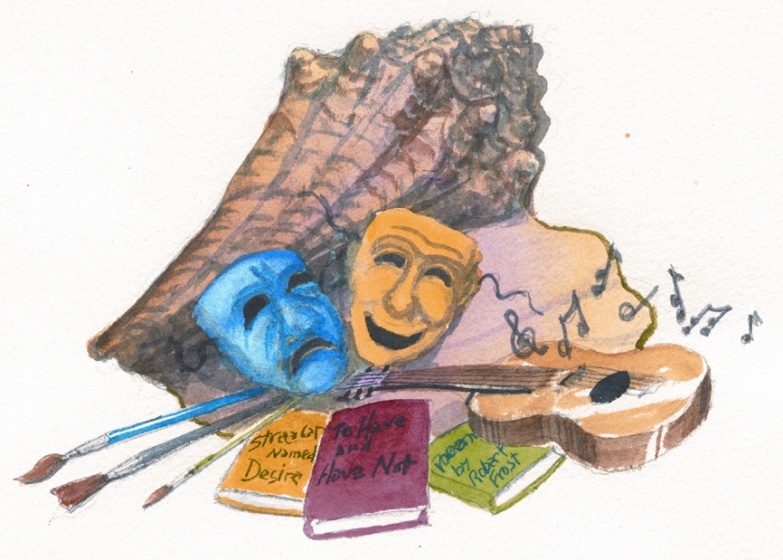 Панорама культурной жизни Республики Дагестан(Обзорная информация за 2 полугодие 2016 г.)Махачкала - 2016От составителяЗадачи, поставленные Правительством РФ в области культурной политики, возрастающая роль учреждений культуры в современных условиях, требуют качественно нового подхода к организации информационной деятельности в сфере культуры и искусства, кардинального улучшения информационного обслуживания специалистов культуры.В настоящее время большое значение приобретает подготовка регулярных обзоров о состоянии культуры в регионах страны. Важной основой для их подготовки является новая форма информирования руководящих работников – «Панорама культурной жизни Республики Дагестан».«Панорама культурной жизни РД» - это летопись культуры республики с целью обобщить и популяризировать положительный опыт и новые формы работы учреждений культуры.«Панорама культурной жизни РД» выходит дважды в год (по полугодиям) и включает в себя следующие разделы:Общие вопросы культурной жизни.Этот раздел делится на два подраздела:а) Награждения; б) Мероприятия;2. Театрально-концертная деятельность;3. Культурно-досуговая деятельность;4. Выставки-экспозиции;5. Библиотечное дело.Внутри разделов обзорный материал сгруппирован по месяцам.При подготовке «Панорамы культурной жизни РД» используются материалы, которые поступают от информаторов по культуре и искусству со всех городов и районов республики, а также публикации в местной периодической печати.Данное издание рассылается в режиме дифференцированного обслуживания руководства (ДОР) в Информкультуру РГБ (г. Москва), Министерство культуры Республики Дагестан, руководителям учреждений культуры и искусства республиканского подчинения, начальникам управлений культуры городов и районов республики, директорам ЦБС.Составитель: зав. СНИКИ Кузьмина И.А. 1. Общие вопросы культурной жизни:а) НагражденияИюль - В Махачкале в развлекательном центре «Синема Холл» прошло яркое мероприятие – первая республиканская кинопремия «Мой Дагестан», организаторы которой устроили статусное вручение наград своим номинантам. Было представлено много работ – от короткометражек до полноценных фильмов. Открыл просмотр короткометражный фильм Р. Халифаева, рассказывающий о селе Тлядал. Помимо роликов с дагестанским колоритом, традициями и культурой был представлен остросюжетный боевик «Жуламур». По итогам обсуждения членами жюри были выявлены лучшие участники в разных номинациях. Победителем в номинации «Лучший сценарий» стала творческая группа Limma. За лучшую операторскую роль приз вручили Н. Гафурову. Главным героем его фильма стал иностранный фотограф, который делится своими впечатлениями после двух недель пребывания в горном Дагестане. Призом за лучшую режиссуру наградили М. Махтибекова за короткометражку «Жуламур». «Жуламур» – это история, развивающаяся вокруг загадочного кейса, который не задерживается в одних руках. Победу за лучшую женскую роль присудили актрисе короткометражки «Кунак» З. Пашниной. Победители во всех номинациях получили ценные призы и памятные статуэтки от спонсоров проекта. (29.07.16)Август - Детско-юношеский хореографический ансамбль «Хасавюрт» Центра традиционной культуры народов России г. Хасавюрта был признан победителем XII Международного фестиваля народного танца «Varna-2016» в Болгарии. Коллектив завоевал I место в номинации «народный характерный танец», а за сюжетный танец «Орлиная песня» был награжден грамотой «За яркий талант и профессионализм». Руководитель ансамбля, засл. артист Республики Дагестан Залимхан Гамзатов получил специальный диплом «За подготовку и успешное выступление ансамбля». Огромную помощь ансамблю оказали директор Д. Магомедов и художественный руководитель З. Хангереев Государственного академического заслуженного ансамбля танца «Лезгинка». Они помогли коллективу попасть на конкурс, организовали транспорт и все необходимое для поездки за границу. (09.08.16)Сентябрь - В Табасаранском районе состоялась церемония присвоения Гуминской средней школе им. С. Стальского Всероссийской литературной премии им. П. Ершова для детей и юношества, заслуженного работника культуры Дагестана, уроженца села Шамиля Казиева. Торжественную церемонию посетили Полномочный представитель Главы Дагестана в Южном территориальном округе А. Хасбулатов, представители творческой интеллигенции Дагестана, Союза писателей, коллектив Табасаранского театра и др. (05.09.16)- Первый заместитель председателя правительства Анатолий Карибов наградил Почётной грамотой правительства директора Молодежного центра культуры Министерства по делам молодежи Республики Дагестан Рашида Максутова за достигнутые успехи, активное участие в подготовке и проведении общественно-значимых мероприятий. (09.09.16)- Наши мастера, участвовавшие в III Всероссийском конкурсе авторского ювелирного и камнерезного искусства им. Карла Фаберже, проходившего в областном Музее янтаря в Калининграде, стали триумфаторами смотра в номинации «Моя Россия». Жюри высоко оценило искусно выполненное пасхальное яйцо «Жемчужина» Алибега Куртаева и серьги из гарнитура «Горянка» Алипат Багаевой. (14.09.16)- Комиссия из искусствоведов, музыкантов, хореографов, фольклористов, деятелей культуры и искусства, специалистов Министерства культуры Дагестана, обсудила и проголосовала за кандидатов на соискание правительственной премии «Душа Дагестана». «Душа Дагестана» – главная республиканская премия в области культуры и народного творчества, которая реализуется по аналогии с общероссийской в целях поддержки и поощрения деятелей культуры, внесших значительный вклад в сохранение и развитие современного народного творчества, промыслов и фольклорного искусства. С 2015 года премия «Душа Дагестана» стала наградой Правительства Республики Дагестан. В нынешнем году лауреатами премии стали 15 человек – руководители фольклорных ансамблей, хореографы, музыканты, вокалисты, режиссеры народных театров, мастера народных промыслов. В номинации «Народный танец» премия присуждается А. Алиеву (Буйнакский район), Л. Курбановой (Лакский район); в номинации «Народное пение» – У. Ваисову (Ногайский район), Х. Эльдарбиеву (Хасавюртовский район); в номинации «Народная музыка» – Ш. Магомедову (Докузпаринский район); в номинации «Народный театр» – Г. Адаевой (Каякентский район); в номинации «Народный музыкальный инструмент» – Х. Асиялову (Гунибский район), А. Гапизову (Левашинский район), З. Заурову (Бабаюртовский район); в номинации «Традиционная народная культура» – Х. Далгатовой (Хунзахский район), А. Магомедову (Сергокалинский район); в номинации «Народный мастер» – Р. Аминову (Новолакский район), М. Магомедалиеву (Унцукульский район), А. Гамидову (Махачкала); в номинации «Лучшее юное дарование» – А. Ирзаеву (Дербент). (27.09.16)- Певец из Дагестана Селим Алахяров завоевал гран-при Международного вокального конкурса «Золотой голос России». X Международный вокальный фестиваль, который проходил в Москве, собрал участников со всех регионов России и зарубежных стран. Выпускник Государственного музыкального колледжа имени Гнесиных Селим Алахяров, лауреат международных конкурсов, исполнил арию Фигаро из оперы Моцарта «Свадьба Фигаро» и получил гран-при фестиваля. Жюри возглавила оперная певица Любовь Казарновская. (30.09.16)Октябрь - Золотая медаль и почетное звание «Заслуженный деятель музыкального искусства» присвоено председателю правления Союза музыкантов Дагестана, заслуженному деятелю искусств России, пианисту профессору Хану Баширову. Торжественная церемония награждения состоялась в Москве на Съезде Международного Союза музыкальных деятелей. Награду за особые заслуги в развитии музыкального искусства, большую благотворительную деятельность вручал Президент МС МД А. Соколов. Хан Баширов первый и пока единственный в Южном и Северокавказском федеральном округах обладатель этой награды. Х. Баширов долгие годы возглавляет Союз музыкантов Дагестана, способствует развитию культуры Дагестана. Выпускник Астраханской государственной консерватории по специальности «Фортепиано». Лауреат международных конкурсов, участник фестивалей. Музыкант ведет большую общественную работу, он - член жюри конкурсов, смотров, председатель Совета творческой молодёжи. За большую творческую работу в деле эстетического и идейного воспитания широких масс населения Хан Баширов награждён более чем 100 почётными грамотами и дипломами, медалями РД, РФ и СНГ. - Воспитанник махачкалинской детской школы искусств №8 имени А. Джалиловой Азамат Чугуев стал победителем Общероссийского конкурса «Молодые дарования России». Конкурс проводится ежегодно при поддержке Министерства культуры РФ в рамках федеральной целевой программы «Культура России» среди учащихся детских школ искусств и студентов средних и высших учебных заведений культуры и искусства в возрасте от 12 до 25 лет из всех регионов России. Торжественная церемония награждения победителей и гала-концерт конкурса прошли в Москве. - Преподаватель декоративно-прикладного отделения махачкалинской Детской школы искусств №8 имени А. Джалиловой Нурганият Абдулгамидова стала победителем Общероссийского конкурса «Лучший преподаватель детской школы искусств». Конкурс проводился Министерством культуры РФ. В нем принимали участие преподаватели со всех регионов страны. В финал прошли 50 кандидатов. Итоги подвели 25 октября в Москве, во Всероссийском государственном институте кинематографии им. Герасимова. Ноябрь - Народный поэт Дагестана М. Ахмедова и отец Героя России Магомеда Нурбагандова Н. Нурбагандов стали лауреатами VI Международного фестиваля народного единства «Белые журавли России». Церемония вручения премии прошла в Москве в Центральном доме литераторов. Впервые за всю историю фестиваля прошло вручение премии в специальной номинации «Работайте, братья!» имени Героя России Магомеда Нурбагандова», учрежденной при поддержке МВД РФ, Минобороны РФ и Росвоенцентра при Правительстве РФ, которая была вручена отцу героя Н. Нурбагандову.- Фольклорный ансамбль «Акаро» Хунзахского района стал лауреатом этнофестиваля, который прошел 19 ноября в Сочи. Фестиваль «Этно-Сочи» объединил представителей более 100 национальностей, которые проживают в Сочи. В программу фестиваля вошла масштабная выставка-ярмарка этнических нарядов и произведений прикладного искусства. Гости праздника могли попробовать блюда национальной кухни, восточные сладости и многое другое.- Дагестанский ансамбль национальной культуры народов Кавказа «Дружба» под руководством А. Мехдиева получил гран-при в номинации «Народный танец» X Открытого фестиваля-конкурса самодеятельного народного творчества «Под одним небом», прошедшего в Санкт-Петербурге. Мероприятие организовано администрацией Василеостровского района и Домом национальностей Санкт-Петербурга с целью выявления новых и популяризации существующих многонациональных творческих коллективов, стимулирования развития народного искусства, повышения уровня исполнительской культуры участников, воспитания патриотизма. В конкурсе приняли участие около 200 коллективов художественной самодеятельности из 18 районов города. Высшую награду фестиваля творческий коллектив дагестанцев в Петербурге завоевывает уже в третий раз. Воспитанники А. Мехдиева принимают активное участие во всех проводимых в городе и области мероприятиях в Ленинградской области. Ансамбль является лауреатом международных фестивалей «Сияние звезд», «Преображение» и «Национальная культура мира». Декабрь - Русский театр получил один из главных призов ХIV Международного театрального фестиваля «Золотой Витязь» в Москве. ХIV Международный театральный фестиваль «Золотой Витязь», который проходил в Москве, завершился вручением наград лауреатам, серебряным и бронзовым призёрам фестиваля. Русский драматический театр им. М. Горького был удостоен награды «Серебряный Витязь» за моноспектакль «Записки сумасшедшего» по Н. Гоголю. Награду вручили заслуженному деятелю искусств России, художественному руководителю театра, режиссеру-постановщику спектакля Скандарбеку Тулпарову. Кроме того, дипломом за лучшую сценографию к спектаклю был награжден заслуженный деятель искусств Республики Марий Эл, главный художник Русского театра Борис Голодницкий. - Восемь учеников художественной школы Каспийска стали лауреатами Международного конкурса детского изобразительного творчества «С чего начинается Родина…», организованного областным отделением Международного общественного фонда «Российский фонд мира» в Орле. Дипломы и подарки лауреатам конкурса в Детской художественной школе Каспийска вручил зам. председателя Дагестанского Республиканского отделения фонда мира А. Даудов.- На международном конкурсе «GRAND PREMIUM», проходившем в Санкт-Петербурге 12-16 декабря, детско-юношеский хореографический ансамбль «Имамат» удостоился диплома лауреата I степени в номинации «Народная хореография Ансамбль. Смешанная группа». Международный конкурс, в котором приняли участие более тысячи юных артистов в составе 50 делегаций из ближнего зарубежья и многих городов России, стал заключительным этапом всероссийского фестивального движения «Территория талантов». Ансамбль «Имамат» лауреатом этого престижного международного конкурса становится уже второй раз. В активе коллектива более 20 престижных наград. Руководителю творческого коллектива Н. Гаджиеву кроме диплома лауреата I степени также торжественно вручили подарочный сертификат на сумму 10 тысяч рублей. Сертификат дает право получить скидку для участия ансамбля в международной хореографической ассамблее «Новый формат», который состоится в Сочи в марте 2017 года. - - Дагестанская художница Таус Махачева стала лауреатом X премии Кандинского в области российского актуального искусства в номинации «Молодой художник. Проект года». Проект художницы «Без названия – 2» - это видеодокументация перформанса об установке памятника Марии Коркмасовой и Хамисат Абдуллаевой - двум смотрительницам дагестанского музея, которые в начале 90-х спасли полотно Родченко «Абстрактная композиция» 1918 года, вырвав его из рук грабителя. Художница выступила в роли Супер Таус, которая ищет подходящее место для памятника, пронеся его на спине из Махачкалы в Москву. 1. Общие вопросы культурной жизни:б) МероприятияИюль - Конкурсный этап III Международного фестиваля уличного кино прошёл 19 июля на летней площадке Дагестанской государственной филармонии на Родопском бульваре в Махачкале. Кинопоказ прошёл при личном участии команды организаторов, осуществляющих фестивальный тур Москва – Владивосток. Махачкала стала единственным городом на Юге России, который принял эстафету фестиваля. На конкурсном показе жители и гости столицы увидели лучшие короткометражные ленты молодых российских режиссеров и самостоятельно выбрали победителя. Фестиваль уличного кино является некоммерческой инициативой, направленной на продвижение российского кинематографа в стране и мире. Проведение кинофестиваля стало возможным благодаря клубу стратегических инициатив «Каспий» и министерству культуры Республики Дагестан. На фестивале в Махачкале показали короткометражные ленты, отобранные из более чем 740 заявок: это «Круговое движение» М. Дашкина, «Ненужная» А. Буянова, «Зараза» А. Рубинштейн, «Приключения начинаются» Т. Гулиной, «Счастье на ладони» А. Прохорова и «Двое вместе» А. Яновской. Больше всего голосов у дагестанского зрителя набрала работа А. Рубинштейн «Зараза». (15.07.16; 21.07.16)- Конкурс на лучший короткометражный документальный фильм был организован при содействии компаний «Арси – групп», CINEMA HALL, «MTV– столица» при поддержке Министерства по делам молодежи Дагестана. Для участия в конкурсе было отобрано 10 короткометражных документальных фильмов, которые оценивались по номинациям: лучшая режиссура, лучший сценарий, лучшая операторская работа, лучшие женская и мужская роли. Как отметил инициатор конкурса Д. Далгатов, мероприятие было задумано с целью выявления талантливой молодежи. После завершения показа фильмов Председатель Народного Собрания РД Х. Шихсаидов поблагодарил организаторов и спонсоров конкурса и пожелал творческих успехов участникам. Генеральный директор строительной компании «Арси-групп» Р. Абдуллаев вручил «Гран-при» конкурса – видеокамеру и денежный приз создателям короткометражного постановочного фильма «Кунак», в основу которого была положена старинная притча о верности кунаков. Приз за лучший сценарий и сертификат о сотрудничестве с медиахолдингом «MTV-столица» были вручены компании «Лимма» (фильм «Возвращение»). Приз за лучшую операторскую работу получил Н. Гафуров, снявший фильм о природных красотах Дагестана. М. Махтибеков был признан лучшим режиссером (фильм «Жуламур»). Министерством по делам молодежи РД отмечен создатель фильма о пропаганде и развитии дворового спорта С. Маллаев. Призов фестиваля также были удостоены З. Пашнина за лучшую женскую роль (фильм «Кунак») и К. Темирханов за лучшую мужскую роль (фильм «Жуламур»). Завершился вечер красочным фейерверком. (15.07.16)- Глава Дагестана Р. Абдулатипов заслушал предложения о создании на базе ДГПУ Института культуры и искусств. Уже разработана программа развития института, изучены потребности Дагестана в специальностях и подготовлены их списки, разработана «дорожная карта». Куратор проекта, Первый зам. Председателя Правительства РД А. Карибов рассказал, чему будут обучать в новом вузе: музыкально-инструментальное искусство, режиссура театральных представлений и праздников, хореографическое искусство и менеджмент социально-культурной деятельности. (26.07.16)- 26 июля Дагестан отметил свой главный национальный праздник – День Конституции. С самого утра на главной площади столицы развернулись национальные майданы «Родники Дагестана», которые раскрыли перед гостями праздника страницы истории и современности народов, живущих в Дагестане. Всего на площади развернулось 14 подворий из 28 районов республики. Каждый район представил зрителям многообразие своей культуры. Представители районов, переодевшись в народные костюмы, встречали гостей национальными блюдами, фруктами, напитками, танцами. В этот день каждый житель и гость столицы мог посмотреть мастер-классы по изготовлению деревянных ложек, кувшинов, ювелирных и ковровых изделий, вышивки по ткани и др. Перед каждой из площадок, оформленных коврами местных мастериц, выступали самодеятельные и профессиональные коллективы районов. Национальные экспозиции дополняли картины художников Дагестанского государственного объединенного музея. Глава Республики Дагестан Р. Абдулатипов вместе с главой города Махачкалы М. Мусаевым и другими официальными лицами обошли представительства всех народов Дагестана. Лев Кузнецов и Рамазан Абдулатипов высоко оценили уровень организации «Родников Дагестана». Ближе к вечеру на главной площади столицы состоялся праздничный концерт. В числе зрителей были Глава РД Р. Абдулатипов, Министр РФ по делам Северного Кавказа Л. Кузнецов, руководители министерств и ведомств республики. Открыл концерт центральный военный оркестр Министерства обороны России. Далее праздничная программа продолжилась выступлениями мастеров искусств России и Дагестана. После концерта небо над Махачкалой раскрасил праздничный фейерверк. (27.07.16; 28.07.16)- Дискуссионная сессия «Культура и традиции горцев в социально-экономическом развитии горных территорий России» состоялась 27 июля в Доме дружбы в рамках проводимого в республике Горного форума «Эффективное развитие горных территорий России». Ученые-этнографы, историки, известные общественные деятели Дагестана, соседних республик и Москвы раскрывали в своих докладах всевозможные аспекты социокультурного бытия горских народов. Открыл сессию заведующий отделом этнографии Института истории, археологии и этнографии ДНЦ РАН М. Магомедханов. Объединить усилия всего научного сообщества Кавказа и издать полноценную энциклопедию о горах и горцах предложил ведущий научный сотрудник Центра по подготовке «Всемирной истории» Института Всеобщей истории, профессор С. Муртузалиев. (28.07.16)Август - Дни народного творчества Дагестана в Венгрии, проводимые в рамках Международного фольклорного фестиваля «Саммерфест-2016», прошли с 12 по 22 августа в городах Сазхаломбатта, Ракеве, Тёкёль. Фестиваль организуется в 23-й раз. Россию представлял сводный фольклорно-хореографический ансамбль «Дагестан», в состав которого вошли участники муниципальных ансамблей «Леваши» и «Эхо гор» РДНТ МК РД и г. Хасавюрта. Сводный ансамбль «Дагестан» при поддержке Минкультуры РД подготовил большую творческую программу из танцев народов Дагестана, в их числе цудахарский, тиндинский, дидойский, рутульский, а также традиционный свадебный обряд. Десять дней фольклорные ансамбли из 12 стран демонстрировали культурное наследие народов мира. В рамках Дней народного творчества Дагестана прошли концерты, фольклорные шествия, выставка этнокультуры «Дагестанские умельцы». Выставка народных мастеров была оформлена в виде кунацкой, где были представлены изделия мастеров декоративно-прикладного искусства, традиционных ремесел и народных художественных промыслов нашей республики. Для венгерских детей наши артисты провели мастер-классы по обучению элементам национальных танцев, игре на музыкальных инструментах. Дни народного творчества Дагестана в Венгрии призваны способствовать более тесной интеграции культуры республики в международное культурное пространство, развитию международного культурного обмена, популяризации многонациональной традиционной культуры нашего горного края и России в целом. (11.08.16)- Гостевой дом открыли в рамках проекта «Куначество» в селении Тлярата Гумбетовского района. Проект «Куначество» направлен на возрождение лучших традиций Дагестана, способствует гармонизации межнациональных и межконфессиональных отношений в республике. Гостевой дом в с. Тлярата – уникальный исторический памятник, сохранившийся в классическом виде до наших дней. Здесь сохранены предметы быта, орудия труда, которыми пользовались горцы на протяжении многих веков. Посетители данного объекта имеют возможность увидеть экспонаты, характеризующие разные эпохи истории Дагестана. (11.08.16)- 12 августа в Махачкале стартовал пятый съезд Союза национальных (народных) профессиональных творческих коллективов России. Первое пленарное заседание одного из самых молодых профессиональных сообществ России, созданного в рамках исполнения указов Президента РФ В. Путина, состоялось в ГБУ «Дом Дружбы». Темой совещания стала культурная и национальная политики в единстве урегулирования межнациональных конфликтов. На съезде, который продлился до 13 августа, также были представлены доклады и выступления, посвященные механизмам реализации основ и стратегии государственной культурной политики. Состоялась встреча участников съезда с главой Республики Дагестан Р. Абдулатиповым. - 12 августа состоялась встреча руководителя республики Р. Абдулатипова с участниками V Съезда Союза национальных (народных) профессиональных творческих коллективов. В мероприятии приняли участие министр культуры РД З. Бутаева, генеральный директор ГБУ «Академический заслуженный ансамбль танца Дагестана «Лезгинка», президент Союза национальных (народных) профессиональных творческих коллективов Д. Магомедов и др. В состав делегации гостей вошли директор ГНТУ «Кубанский казачий хор», член Совета при Президенте РФ по культуре и искусству, профессор, композитор А. Арефьев, директор Государственного академического русского оркестра имени В.В. Андреева Н. Митина, директор ГАУК СО «Уральский центр народного искусства» Д. Кокорин, художественный руководитель государственного ансамбля танца и песни «Алтам» (Алтайский край), заслуженная артистка России А. Шинжина и помощник руководителя Федерального агентства по делам национальностей О. Серёгин. По мнению Р. Абдулатипова, несмотря на то, что Союз – молодое сообщество, он объединил старейшие ведущие творческие коллективы страны с целью развития сферы культуры и искусства в регионах России. Композитор А. Арефьев от лица гостей поблагодарил Р. Абдулатипова за прием и отметил позитивные изменения в республике. В рамках беседы Глава Дагестана также предложил провести в Дагестане фестиваль национальных творческих коллективов. (12.08.16; 16.08.16)- С 23 по 27 августа в Махачкале пройдёт Международный кинофестиваль фильмов о правах человека «Сталкер». «Сталкер» впервые стартовал в России в 1995 году. В этом году фестиваль пройдет уже в шестой раз. Организаторы – Московская гильдия актеров театра и кино, Министерство культуры Дагестана, администрация Махачкалы, Союз журналистов России, Союз кинематографистов Дагестана приглашают к просмотру фильмов широкую зрительскую аудиторию. Вход как всегда свободный. Показы пройдут в Малом зале Русского драматического театра. В рамках презентаций состоятся творческие встречи зрителей с создателями кинолент, пройдет обсуждение картин. Это эксклюзивное авторское кино. Все картины объединены сквозной темой – права человека и как за них бороться. (17.08.16)- В середине июля в музейном комплексе «Домик Петра I в Дербенте» стартовал киноклуб «Кино и люди». Один из кураторов проекта Ксения Филатова. Прошло уже пять интересных встреч. Зрителями стали дербентцы и гости древнего города. Открылся клуб с показа короткометражного художественного фильма Магомеда Казиева «Кровь», ставшего участником программы Международного кинофестиваля в Каннах. Представлял фильм сам автор. На этой же встрече состоялись показ и обсуждение фильма Альфреда Хичкока «Психо». На следующем заседании киноклуба дербентцы смотрели «Горянку» Ирины Поплавской по поэме Р. Гамзатова. (18.08.16)- Благотворительные кинопоказы в рамках Международного кинофестиваля о правах человека «Сталкер» и Года российского кино стартовали 23 августа в Махачкале в Малом зале Русского драматического театра имени М. Горького. Зрителям был показан художественный фильм «Охрана» режиссера, народного артиста РФ Александра Прошина. Перед началом показа к гостям обратился директор Гильдии кинорежиссеров России Игорь Степанов. Он рассказал об идее кинофестиваля, подчеркнув, что «Сталкер» собирает лучшие киноленты о правах человека в единую программу. Главная цель – способствовать уменьшению правового нигилизма у людей. (24.08.16)- Имена самых талантливых фотографов Кавказа в возрасте от 11 до 18 лет назвал Всероссийский благотворительный творческий проект компании МТС «Поколение М». Победителем специального фотоконкурса «Кавказ. Ценные кадры» для детей и подростков северокавказских республик стал одиннадцатилетний Ахмед Шагбанов из Дагестана, представивший на сайте проекта фотопейзаж, снятый в одном из живописных уголков родной республики. В подарок от компании МТС и проекта «Поколение М» Ахмед получит профессиональный квадрокоптер для съемки фото- и видеокадров с воздуха. Второе место досталось тринадцатилетнему Магомеду Тебуеву из Карачаево-Черкесии, который представил на конкурс несколько фотографий своего родного края, одна из которых особенно поразила жюри. Бронзовым призером конкурса стала также жительница республики Карачаево-Черкесии Белла Картукова. Ребята получат памятные подарки и грамоты. Специальный приз зрительских симпатий – монопод - по итогам голосования «лайками» на сайте проекта достался юной участнице из Дагестана Амине Биларовой. Также победительница зрительского голосования получит брендовую футболку «Поколения М». (30.08.16)- Мемориальную доску Марьям Дандамаевой открыли в селении Шахува Лакского района в честь 80-летия со дня рождения исполнительницы народных песен, заслуженной артистки ДАССР. 28 августа 2016 года исполнилось 80 лет со дня рождения легендарной лакской певицы Марьям Дандамаевой. Она пела с раннего детства, исполняла как народные, так и авторские песни. Была лауреатом многих всесоюзных конкурсов. На открытии присутствовали деятели культуры Х. Баширов, К. Магомедов, доцент кафедры философии факультета культурологи ДГУ К. Султанов, руководство района, почитатели таланта певицы. Инициатор мероприятия – руководитель Центра традиционной культуры народов России Лакского района Л. Курбанова. (30.08.16)- При поддержке Министерства культуры Республики Дагестан в Государственном республиканском русском драматическом театре им. М. Горького состоялся открытый республиканский кинофестиваль "Мирный Дагестан". В конкурсной программе принимали участие игровые полнометражные, короткометражные и документальные фильмы о Дагестане, представленные кинокомпаниями, киностудиями и независимыми продюсерами. Заявленные работы должны были способствовать формированию негативного отношения к насилию и агрессии в любой форме, профилактике межнациональной нетерпимости, формированию гражданской позиции подростков и молодёжи как активных и ответственных членов российского общества. (31.08.16)Сентябрь - В Махачкале прошла первая всероссийская акция «Ночь кино». Во всех регионах страны были показаны три отечественных фильма, выбранных по итогам голосования на официальном сайте Года российского кино. Это спортивная драма «Легенда №17» Н. Лебедева, военная драма «Батальонъ» Д. Месхиева и анимационный фильм «Смешарики. Легенда о золотом драконе». Целью акции ее организатор Министерство культуры назвало пропаганду достижений нашего кинематографа, воспитание эстетических чувств подрастающего поколения, дальнейшее развитие российского кино. Акция станет ежегодной. В Махачкале акция одновременно проходила на четырех площадках: во дворе Театра поэзии, в Музее изобразительных искусств им. П. Гамзатовой, Малом зале Русского театра и на летней площадке Даггосфилармонии. В Русском театре для зрителей подготовили обширную программу – прошло выступление оркестра народных инструментов Дагестана под управлением Н. Шахбазова и ансамбля «Дагестан». В фойе была развернута выставка «Немеркнущий экран», а завершением вечера стал просмотр фильмов, выбранных интернет-голосованием. Эти же ленты демонстрировались на более широком экране – на летней площадке. Впрочем, была и альтернатива – Музей изобразительных искусств представил выставку «Мир кинематографа в произведениях искусства» (из собрания ДМИИ) и показ художественного фильма «Ашик-Кериб» – драмы режиссеров Д. Абашидзе и С. Параджанова и «Девушка с жемчужной сережкой» режиссера П. Веббера. А во дворе Театра поэзии шел просмотр классической ленты советского кинематографа – фильма «Не горюй!» режиссера Г. Данелия. Ему предшествовала викторина для зрителей на знание российских и советских фильмов. (01.09.16)- Творческая встреча и мастер-класс для студентов Дагестанского художественного училища им. М.А. Джемала с Никасом Сафроновым прошли в малом зале Русского театра. Н. Сафронов отметил достоинства и недостатки работ студентов, дал комментарии по каждому произведению, представленному на сцене театра. После обсуждения картин известный художник рассказал о своем творчестве. В ходе встречи зрителям также показали видео с работами Сафронова разных лет. (05.09.16)- Традиционный XXX Международный Гамзатовский литературный фестиваль «Дни Белых журавлей» прошёл в Дагестане с 7-го сентября под эгидой ЮНЕСКО. В рамках фестиваля 7 сентября гости праздника посетили музей Расула Гамзатова в здании Союза писателей Дагестана и музей изобразительных искусств имени П.С. Гамзатовой. 8 сентября состоялось возложение участниками фестиваля цветов к могиле Расула Гамзатова на горе Тарки-Тау и памятнику поэту на проспекте его имени. После чего прошёл торжественный митинг и открытие фестиваля в парке Ленинского комсомола у памятника Воину-освободителю. Гости посетили дом Расула Гамзатова, встретились в Союзе писателей Дагестана. 9 сентября гости отправились на родину поэта – в село Цада Хунзахского района, село Гуниб Гунибского района, в города Дербент и Буйнакск для участия в торжественных мероприятиях. Дагестанский Театр поэзии также представил свою программу: 6 сентября в галерее Дома поэзии открылась выставка актуального искусства «Голоса белых журавлей», в которую вошли работы молодых художников из Москвы, Дагестана, Северной Осетии – Алании, Чечни и Краснодарского края. 8 сентября в Театре прошло сразу два мероприятия: днем состоялись поэтические чтения, в ходе которых махачкалинская молодежь читала стихи Расула Гамзатова, а вечером в зале театра гости «Белых журавлей» собрались на вечер российской поэзии. (05.09.16; 06.09.16)- Воспитанница Музыкальной школы №2 и Дворца детского и юношеского творчества Дербента 11-летняя Айгюн Абасова будет представлять Дагестан на вокальном конкурсе страны «Голос. Дети». Она уже прошла во второй этап музыкальных соревнований, следующей ступенью станут «слепые прослушивания». Айгюн Абасова живет в Дербенте, является победительницей многих конкурсов. Среди ее недавних побед – первые места в республиканском конкурсе «Юные звезды Махачкалы» и вокальном конкурсе юных дарований «Соловушка». (06.09.16)- Издательский дом «Дагестан» представил республику на международном культурном форуме – XXIX Московской книжной выставке-ярмарке, которая стартовала в столице страны. Выставка-ярмарка – крупнейшее мероприятие книжной отрасли в России и одно из ведущих за рубежом. Для участия в ней в этом году собрались около 400 компаний из десятков стран мира. ИД «Дагестан», разместивший свой экспозиционный стенд в специализированном разделе региональных издательств «Читающая Россия», представил посетителям литературу, рассказывающую о самых значимых культурно-исторических составляющих Страны гор. Помимо книжного стенда, ИД «Дагестан» 8 сентября – в день рождения великого поэта Расула Гамзатова – провёл на отдельной площадке творческий вечер, посвященный его жизни и литературному наследию. Были приглашены представители дагестанской диаспоры в Москве, работники Постпредства Дагестана при Президенте РФ, ученики школ, которые декламировали стихи поэта. (07.09.16)- У памятника поэту Анвару Аджиеву в Махачкале ежегодно собираются коллеги Аджиева, его друзья, родственники, почитатели поэтического таланта классика дагестанской литературы, вспоминают поэта, рассказывая интересные эпизоды его жизни, и, конечно же, читают стихи. В далеком 1934 году в Дагестанском книжном издательстве вышел в свет первый поэтический сборник Анвара. Ему было всего 20 лет. А к 90-летию со дня рождения народного поэта Дагестана издано трехтомное собрание его избранных произведений. В разные годы в московских издательствах вышли книги А. Аджиева: «У нас в горах», «На что похоже небо?», «Каменотес и поэт» и др. Его напевные музыкальные по форме стихи стали популярными песнями. Его творчество вдохновляло многих композиторов – С. Агабабова, Т. Мурадова, Н. Дагирова, М. Кажлаева и др. Поэт был замечательным переводчиком на кумыкский язык поэзии А. Пушкина, М. Лермонтова, Т. Шевченко, К. Хетагурова, В. Маяковского, Г. Цадасы, М. Джалиля, Р. Гамзатова, К. Кулиева и др. Он перевел и пьесы К. Гольдони, В. Шекспира, Ч. Айтматова. Об этом на Анваровских чтениях говорили коллеги поэта и приехавший из Ханты-Мансийска Атав Атаев, автор памятника А. Аджиеву, скульптор Магомедали Раджов Алиев. (08.09.16)- В рамках Международного дня грамотности в Махачкале 8 сентября прошла акция «За чистоту русского языка». Организатором мероприятия выступил Республиканский центр русского языка и культуры при Миннаце РД. Специально к празднику сотрудники Центра разработали тематические календари, на страницах которых указаны часто допускаемые грамматические и речевые ошибки. Собрать материал для календарей им помогли звонки жителей Дагестана на бесплатную консультативную телефонную линию «Гра-мо-тей», действующую при Центре русского языка и культуры. Тысячи экземпляров календарей были распространены по Махачкале и Каспийску. (09.09.16)- В Дагестане и по всей России 8 сентября отметили день рождения народного поэта Дагестана Расула Гамзатова, которому в этом году исполнилось бы 93 года. В Махачкале празднование Гамзатовских дней «Белые журавли» по традиции открылось посещением могилы великого поэта. Глава Дагестана Р. Абдулатипов, Председатель Народного Собрания РД Х. Шихсаидов, Первый зам. Председателя Правительства РД А. Карибов в сопровождении родственников, друзей и коллег Расула Гамзатова возложили цветы на его могилу. В мероприятиях также приняли участие мэр Махачкалы М Мусаев, министр культуры РД З Бутаева, дочери народного поэта Салихат и Зарема Гамзатовы, депутаты парламента республики, дагестанские писатели, поэты и др. Затем Глава республики Р. Абдулатипов и Председатель Народного Собрания РД Х. Шихсаидов посетили дом поэта и пообщались с его семьей. По традиции в день рождения великого поэта под эгидой ЮНЕСКО проходит Международный Гамзатовский литературный фестиваль «Дни белых журавлей». Официальное открытие фестиваля и митинг состоялись в махачкалинском парке им. Ленинского комсомола, у памятника Воину-освободителю, где собрались жители столицы, поэты и писатели из регионов России. Присутствующие почтили память народного поэта Дагестана минутой молчания. «Дни белых журавлей» должны воспитывать уважение к памяти защитников Родины, прививать молодежи чувство великой благодарности ветеранам. Своими воспоминаниями о Расуле Гамзатове, знакомстве с его творчеством поделились участники мероприятия, в том числе председатель правления Союза писателей Дагестана М. Ахмедов, первый секретарь Союза писателей России, лауреат премии имени Расула Гамзатова Г. Иванов. Организатор международного проекта «Белые журавли России» С. Соколкин вручил министру культуры РД З. Бутаевой орден Дружбы народов «Белые Журавли России» за большой вклад в культурное развитие республики, заслуги в укреплении единства граждан Российской Федерации, дружбы и сотрудничества братских наций и народностей. В рамках празднования дней «Белые журавли» в течение недели в республике были организованы круглые столы, тематические выставки, встречи, концерты. Основные мероприятия прошли в Махачкале, Каспийске, селах Гуниб и Хунзах, на родине поэта в селении Цада, а также в Дербенте и Буйнакске. (09.09.16)- 10 сентября состоялась встреча министра культуры РД З. Бутаевой с коллективом Дагестанского театра оперы и балета. Театр находится на этапе реструктуризации. В скором времени на его базе заработают Единый национальный хоровой коллектив и Единый национальный симфонический оркестр, созданные за счёт объединения государственного хора и симфонического оркестра с подобными театральными структурами. В ходе встречи Бутаева отметила, что творческие задачи и функции коллективов сохранятся: в репертуаре помимо оперной музыки будет хорошо представлена хоровая, камерная и симфоническая музыка, с упором на сочинения дагестанских авторов. (13.09.16)- Праздничный концерт, посвященный Дню единства народов Дагестана, прошел на летней площадке Дагестанской государственной филармонии 15 сентября. Мероприятие посетил Глава республики Р. Абдулатипов. В концертную программу вошли театральные, балетные, танцевальные и вокальные номера дагестанских артистов, как в классическом стиле, так и в современном. Особые овации зрителей вызвали выступления детских коллективов. Завершился вечер праздничным фейерверком. (16.09.16)- Акция-концерт «Музыка моего города» прошла в Махачкале 30 сентября. Мероприятие посвящено Международному дню музыки. В концерте приняли участие популярные артисты дагестанской эстрады, воспитанники детских школ искусств и солисты Детской филармонии г. Махачкалы. В этот день в зале музея прошла выставки детского рисунка «Музыка моего города». (29.09.16)Октябрь - В рамках Года российского кино в Красновосходской школе Кизлярского района состоялась встреча с актером театра и кино, сценаристом, режиссером, писателем, главным режиссером Дагестанского государственного Кумыкского музыкально-драматического театра им. Салаватова Исламом Казиевым. Учащиеся 8-11 классов ознакомились с историей возникновения киноискусства в мире и в России, узнали о первых режиссерах и актерах, а также о тех, кто продолжает традиции российского кино сегодня. - Мероприятие, посвященное 80-летию языковеда Акверди Рамалданова, состоялось в МКОУ «Мугерганская СОШ». На мероприятии присутствовали родные Рамалданова, его сын Межведин Рамалданов поблагодарил всех за уважение и дань памяти отца. Программа мероприятия сопровождалась песнями, танцами, стихами учащихся, которые были посвящены человеку, внесшему немалый вклад в изучение родного лезгинского языка. Также была организована выставка книг А. Рамалданова, его творческих работ.- Тотальный диктант на национальных языках прошёл на 14 языках народов Дагестана в рамках празднования Дня дагестанской культуры и языков в Махачкале 20 октября. Акция проводилась Министерством по национальной политике Республики Дагестан для привлечения внимания общественности к проблемам сохранения и развития родных языков, изучения истории, традиций, культуры и обычаев народов Дагестана. Мероприятие прошло на филологическим факультете ДГУ.- Около 200 детей приняли участие в социальном проекте Минкультуры республики «Культура – детям Дагестана». Проект направлен на приобщение учащихся сельских школ к формам и жанрам профессионального искусства. Он осуществляется в рамках приоритетного проекта развития Республики Дагестан «Человеческий капитал» силами Министерства культуры РД и при поддержке Министерства образования и науки РД. Программа началась с просмотра спектакля Табасаранского драматического театра «Рога и копыта». Следующим пунктом стал Музей истории мировых культур и религий. Детям рассказали о народных промыслах Дагестана, представленных в Этнобутике музея. Также школьники с интересом осмотрели основную экспозицию, посвященную мировым религиям. В этот же день дети посетили музей-заповедник «Нарын-Кала». - 21 октября в республике впервые отметили День дагестанской культуры и языков. Праздничная дата определена указом Главы Дагестана Рамазана Абдулатипова. Миннац РД впервые в республике провел Тотальный диктант на 14 языках народов Дагестана на площадке Дагестанского государственного университета (филологический факультет). В Доме дружбы прошёл конкурс чтецов на языках народов Дагестана, также инициированный Министерством по национальной политике республики. В Республиканском Доме дружбы при Миннаце РД состоялся показ этнической и современной моды «Этнополис», была организована презентация проекта «Дагестан многоязычный»; в музее Дома дружбы открылась выставка авторских кукол З. Курбановой. В рамках празднования Дня дагестанской культуры и языков предусмотрено проведение в образовательных учреждениях республики конкурсов на лучший рисунок, эссе, открытых уроков по предметам «Родной язык», «Дагестанская литература», «Культура и традиции народов Дагестана». Организованы экспозиции, фото- и книжные выставки в музеях республики; открытие выставки «Классики мировой и русской литературы на дагестанских языках» в Национальной библиотеке РД им. Р. Гамзатова; проведение читательских конференций, круглых столов, встреч дагестанских писателей и поэтов с молодежью. Мероприятия, посвященные празднику, прошли в Центрах традиционной культуры народов России. День дагестанской культуры и языков призван обратить внимание общественности на вопросы сохранения этнокультурной идентичности представителей народов Дагестана, на необходимость систематизировать деятельность по сохранению и развитию дагестанских языков с привлечением муниципалитетов республики, образовательных учреждений и учреждений культуры.- Диск с музыкой народного артиста СССР, дагестанского композитора Мурада Кажлаева выпустили в Лондоне. Произведения исполняет знаменитая японская пианистка Чисато Кусуноки. Республиканская школа искусств М. Кажлаева для особо одаренных детей уже получила сигнальный экземпляр нового диска под названием «Мировая премьера записи» известной фирмы Gema (Naxos). В диск вошли произведения Кажлаева для фортепиано «Романтическая сонатина», «Дагестанский альбом», «Шесть прелюдий», «Пьесы-картины». Новый музыкальный диск «Мировая премьера записи» имеет большой тираж и будет распространен по всему миру. - Интеллектуально-развлекательная игра «Кинобаттл» состоялась на базе ГКУ «Перспектива». В мероприятии, приуроченном к году Российского кино, приняли участие студенты вузов республики. Игра состояла из двух туров, где участники отвечали на вопросы из разных категорий кино. По итогам двух туров определились сильнейшие команды, получившие почетные грамоты. - XIX Республиканский конкурс чтецов «Искусству я служу и музам поклоняюсь» прошел в Дагестанском государственном театре кукол. Более 150 участников из самых разных концов республики съехались в столицу Дагестана и два дня соревновались в художественной декламации поэтических произведений. В преддверии конкурсных выступлений прошло прослушивание, в котором приняли участие свыше 250 юных чтецов. По его результатам каждый участник получил профессиональные рекомендации педагогов и мастеров художественного чтения Театра кукол. В 19-й раз съехались на форум ораторского искусства дети со всей республики: Чародинского, Шамильского, Ногайского, Дербентского, Казбековского, Акушинского, Кайтагского, Бабаюртовского районов и городов Дербента, Каспийска, Южно-Сухокумска, Хасавюрта, Избербаша, Буйнакска, Махачкалы. Конкурс продлился два дня. Первыми выступили учащиеся махачкалинских школ, пригородных поселков и г. Каспийска, во второй день свое мастерство показали иногородние и юные чтецы из районов Дагестана. Конкурсную комиссию возглавила заместитель директора театра по творческим вопросам Н. Ахмедова.- Традиционные наряды народов республики в новом исполнении и современная одежда, в которой порой явно проглядывались дагестанские орнаменты и мотивы, были представлены в рамках показа этнической и современной моды «Этнополис», который состоялся 21 октября в рамках празднования Дня дагестанской культуры и языков в Доме дружбы в Махачкале. Модное дефиле состояло из нескольких тематических частей: современной и этнографической. Открыли показ модели группы научно-творческого центра «Золотая нить» Центра одаренных детей под руководством Р. Гаджихановой. Модели, объединенные дизайнерами П. Черкасовой и П. Магомедовой в коллекцию под названием «Нино», родились у авторов благодаря очарованию Грузии. 23 участника представили 19 коллекций. Перерывы между демонстрациями коллекций были заполнены танцами и песнями: выступили хореографический ансамбль «Поколение», Государственный театр песни «Джислам», а также популярные артисты В. Мельник и Г. Мурадова. Все участники показа этнической и современной моды «Этнополис» были награждены дипломами лауреатов.- Литературный вечер «Белые журавли» состоялся в Московском доме национальностей при участии Постоянного представительства Республики Дагестан и РОО «Московский центр культуры «Дагестан». С приветственным словом выступил зам. директора Московского дома национальностей А. Дрожжин. Младшая дочь поэта Салихат Гамзатова поблагодарила организаторов вечера и поздравила всех с праздником. Вечер украсило выступление солистки образцового циркового коллектива «Студия акробатики «Пантера»» с эквилибристическим номером «Журавли». Стихи поэта, а также свои собственные, со сцены читали поэтесса Н. Краснова, член совета по делам национальностей при Правительстве Москвы Х. Хамракулова, воспитанники поликультурного центра «Намус», студентка колледжа Московского государственного института музыки имени А.Г. Шнитки Д. Даулетбаева и др. Завершился вечер песней «Журавли» в исполнении студента ВГИКа И. Исабагандова.- 27 октября в Постоянном представительстве Республики Дагестан при Президенте РФ состоялась презентация книги «Пять частей» дагестанского поэта Тимура Раджабова. Свои стихи на вечере читал сам поэт и его друзья. На встречу пришли общественники, почитатели таланта поэта и его близкие друзья. Представила гостям молодого, но уже известного поэта постпред Дагестана И. Мугутдинова. Т. Раджабов родился в Буйнакске в 1976 году. Окончил в Москве литературный институт им. М. Горького, рекомендацию для поступления в который молодому поэту дал великий Р. Гамзатов. С 2015 г. является членом Союза писателей России. Его сборники «Озорное вино» и «Можно читать» широко известны в стране. Многие произведения публиковались в литературных журналах России, Европы и США. Тимур лауреат многочисленных международных фестивалей и постоянный участник литературных конкурсов. - Конкурс стихов под названием «Древний Дербент» среди учащихся средних школ состоялся в доме-музее А.А. Бестужева-Марлинского в Дербенте. Почетными гостями конкурса стали заведующая Централизованной библиотечной системой Д. Алиева и главный редактор газеты "Дербентские новости" Н. Баширова. Лучшие прозвучавшие произведения войдут в сборник, посвященный 2000-летию города Дербента. - 58-летие со дня основания отметил Государственный академический заслуженный ансамбль танца Дагестана «Лезгинка». Праздничное мероприятие прошло в одном из ресторанов Махачкалы. Художественный руководитель коллектива З. Хангереев, руководитель оркестра М. Хадулаев, а также ряд работников ансамбля «Лезгинка» за добросовестный плодотворный труд были награждены Почетными грамотами Народного Собрания Дагестана. Памятные именные часы спикера дагестанского парламента Х. Шихсаидова были вручены Заслуженному деятелю искусств России, директору ансамбля Д. Магомедову. Со словами поздравлений выступила министр культуры республики З. Бутаева, которая вручила артистам ансамбля Почетные грамоты за вклад в развитие культуры. Почетные грамоты за плодотворное сотрудничество и активное участие в мероприятиях артистам ансамбля вручил и министр МВД Дагестана А. Магомедов. Он поблагодарил коллектив «Лезгинки» за постоянную поддержку, организацию патриотических постановок, а также проведение благотворительных мероприятий для семей погибших полицейских. Ноябрь - Дагестан присоединится к Всероссийской акции «Ночь искусств», которая прошла 4 ноября. В этот раз акция проходила под девизом «Время создавать». Основные мероприятия акции приурочили к Году российского кино и ко Дню народного единства. В Махачкале свои двери распахнули музеи, выставочные залы и Национальная библиотека им. Р. Гамзатова. В Дагестанском музее изобразительных искусств им. П. Гамзатовой состоялся кинопоказ, новая выставка, концерт, экскурсии, встреча с режиссером. Театр поэзии предложил посетить выставку Ибрагима и Мурада Халиловых «Обрывки киноленты», послушать стихи в исполнении молодых поэтов литературного клуба «Лира». Творческая студия «Canvas» представит в фойе Театра поэзии благотворительную выставку-продажу детских живописных работ и тыкв-калебасов, созданных известными дагестанскими художниками (средства передали в отделение онкогематологии ДРКБ для покупки лекарств детям). Дагестанский государственный объединенный исторический и архитектурный музей им. А. Тахо-Годи при участии Дагестанской государственной филармонии им. Т. Мурадова представил новый проект "О чем молчат атланты", в рамках которого посетители вместе с экскурсоводами увидели все секретные уголки дома, которые в обычные дни закрыты от посетителей. Музей-заповедник – этнографический комплекс «Дагестанский аул» запланировал знакомство с постоянной экспозицией музея, концерт национальной музыки в исполнении артистов Оркестра народных инструментов. Национальная библиотека РД им. Р. Гамзатова пригласила на выставку «Искусство Дагестана», творческие встречи с участниками литературного клуба «Верба», музыкальные номера. В выставочном зале Союза художников прошла встреча с заслуженным художником России З. Рабадановым и народным художником России Г. Газимагомедовым. Аналогичные акции прошли и в Дербенте.- Артисты Государственного академического заслуженного ансамбля танца Дагестана «Лезгинка» провели мастер-класс для победителя танцевального батла «Горец 2». Батл проходил 29 сентября в Махачкале. В соревнованиях принимали участие 12 конкурсантов – ребята из Махачкалы, Дербента, Каспийска и некоторых районов республики. В состав жюри вошли солисты заслуженного ансамбля танца «Лезгинка». Соревнование продолжалось более трех часов, участники показали свои лучшие трюки. В финале жюри выбрало лучшего танцора, им оказался житель Махачкалы Сахратула Сахратулаев для которого и был проведен мастер-класс. - В актовом зале филологического факультета ДГУ прошла встреча с народным поэтом Дагестана, заслуженным работником культуры РД Косминой Исрапиловой. Почетными гостями вечера были заслуженный артист Республики Дагестан Г. Гаджиалиев, секретарь Союза писателей РД, заслуженный работник культуры РД М. Зайналабидов, заслуженный деятель искусств РД, артистка Государственного театра оперы и балета Ж. Курбанова, народный поэт Дагестана, отличник народного образования С. Увайсов, доктор философских наук А. Бутаева и др. Для гостей вечера исполнили песни заслуженный артист Республики Дагестан Г. Гаджиалиев, артистка Государственного театра оперы и балета Ж. Курбанова. Студенты филологического факультета выступили с вокальными номерами и продекламировали стихи К. Исрапиловой. - С 3 по 5 ноября к Всероссийской акции «Ночь искусств» под девизом «Время создавать» присоединились музеи, театры и библиотеки Дербент. В музейном комплексе «Дом Петра I» состоялся просмотр фильма «Огни большого города», в музее «Боевая Слава» показали картину «Тайна рукописного Корана», прочитали «Завещания Имама Шамиля потомкам». «Музей истории мировых культур и религий в Дербенте показал художественный фильм «Кизяк – добро, кизяк – тепло» режиссера А. Мурзабекова, снятый по мотивам дагестанской притчи, организовал мастер-класс с дагестанским художником и дизайнером З. Закарьяевым. Состоялся мастер-класс профессии в искусстве (кино) «Практическая теория света».- В рамках реализации приоритетного проекта развития РД «Человеческий капитал» 2 ноября в селе Нурадилово Хасавюртовского района прошел первый районный открытый конкурс детского творчества «Родники», приуроченный ко Дню народного единства. Участниками конкурса, организованного Отделом культуры, национальной политики и туризма муниципалитета, стали детские творческие коллективы и исполнители из более 35 населенных пунктов района. В концертную программу вошли народные и современные танцы, песни, игра на музыкальных инструментах. Более 120 участников фольклорных, вокальных, инструментальных и хореографических коллективов сменяли друг друга на сцене, демонстрируя народные костюмы, музыкальные и певческие таланты. - Конкурс на лучшего чтеца стихотворений о культуре народов и родном языке среди учащихся 9 классов образовательных организаций Дахадаевского района прошел в актовом зале управления образования администрации муниципалитета. Мероприятие было приурочено ко Дню дагестанской культуры и языков, учрежденного по инициативе Главы Дагестана Р. Абдулатипова. Организаторы отметили важность праздника для сохранения и развития дагестанских языков. Участники конкурса прочитали стихотворения на родном языке. По итогам конкурса первое место заняла ученица Кищинской средней школы П. Гаджиева. На втором месте - ученица Чишилинской средней школы Н. Рабаданова. Третье место было присуждено учащейся Меусишинской средней школы З. Саидовой. - Экскурсии по музею Дружбы народов, лабораториям костюма и национального инструмента, различным залам, открытие фотовыставки и в завершение всего – мастер-класс по куклам. Такова была насыщенная программа мероприятия, организованного работниками Дома дружбы в Махачкале к Дню единства народов России. Главными гостями стали воспитанники детских домов Махачкалы и Каспийска. Первым делом всех знакомят с постоянной экспозицией Музея дружбы. Национальные костюмы, различные предметы быта народов России, Дагестана, музыкальные инструменты, картины исторических сражений. Помимо постоянной экспозиции, к празднику работники подготовили еще несколько новых и интересных проектов. Ко Дню единства организовали фотовернисажи, посвященные России, ее народам, традициям, природе. В фойе музея все желающие могли посмотреть выставку народных фотографов России «Фотолерантная Россия». В экспозиции фотографии не только талантливых дагестанских авторов, но и работы, присланные с Санкт-Петербурга, Астрахани, Иркутска. Другой подарок к празднику от Дома дружбы – выставка, посвящённая 150-летию города Буйнакска. Подготовлена она благодаря содействию ведущих дагестанских государственных музеев – краеведческого и музея изобразительных искусств. В ее экспозицию вошли как фотографии старого дореволюционного города, когда Буйнакск назывался Темир-Хан-Шурой, так и снимки советской эпохи. Ярким завершением Дня открытых дверей стал увлекательный мастер-класс от автора кукол ручной работы З. Курбановой. - Государственный Академический Заслуженный ансамбль танца Дагестана «Лезгинка» выступил на праздновании Дня народного единства в Кремле. Ансамбль «Лезгинка» оказался одним из немногих коллективов, которому выпала честь выступать на награждении государственными наградами в Георгиевском зале Большого Кремлевского дворца. Хореографический номер произвёл неизгладимое впечатление на главу государства В. Путина, который подчеркнул, что ансамбль танца Дагестана «Лезгинка» является выдающимся коллективом не только Северного Кавказа, но и всей России. - Первый в Дагестане культурно-досуговый центр в пункте базирования соединения кораблей Каспийской флотилии открылся в Махачкале. Поздравить со столь значимым в жизни военных событием пришли глава Махачкалы М. Мусаев, зам. мэра З. Алхасов, зам. министра культуры Дагестана М. Гаджиев, начальник Управления культуры столицы Ф. Абалаев и др. Почетных гостей встретил основной состав экипажей кораблей Каспийской флотилии порта Махачкалы под руководством командира дивизиона, капитана 2-ранга В. Мириева. Перед участниками торжества выступили творческие коллективы и артисты республики. Все музыкальные и хореографические номера несли патриотические мотивы и тематику моря. После торжественной части гости осмотрели причалы, порт столицы и военные корабли.- В администрации Дербентского района состоялась встреча главы муниципалитета М. Джелилова с группой писателей и поэтов дербентского отделения Союза писателей Дагестана перед их поездкой в Азербайджан. Дагестанская делегация едет в связи с юбилеем выдающегося поэта современности – 100-летия со дня рождения Самеда Вургуна. На встрече обсудили успехи района, отметившего недавно свое 95-летие, говорили о проблемах муниципалитета, планах на будущее. Руководитель дербентского отделения Союза писателей Дагестана К. Мусаев поблагодарил М. Джелилова за теплую встречу и помощь. - Учащиеся городской Детской школы искусств им. С. Агабабова из Каспийска выступили на международном конкурсе-фестивале в Чехии. В этом году Гран-При конкурса получил ученик 7 класса А. Абдуллаев (скрипка); лауреатом первой степени стал И. Айгумов, 2 класс (скрипка), ансамбль оркестровых инструментов; лауреатом второй степени стала А. Аталаева, 2 класс (скрипка); лауреатом третей степени стал Н. Зайко (фортепиано). Основная цель конкурса-фестиваля «Пражский звездопад» - поиск и открытие новых молодых талантов, установление международных дружеских связей. Почетная миссия открытия и закрытия Гала-концерта победителей перед приглашенными гостями была предоставлена участникам-победителям от Каспийска.- Бронзовую подвеску, изготовленную в V-VI веках нашей эры, удалось обнаружить специалистам Института истории, археологии и этнографии Дагестанского научного центра РАН при раскопках в Дербенте. "Подвеска длиной около 4 сантиметров состоит из трех частей. Это распространенное в то время украшение - куб со стесанными углами. Сверху над ним птичка, похожая на голубя, а внизу, под кубом, лезвие секиры", - рассказал вр.и.о председателя ДНЦ РАН Муртазали Гаджиев. Специалисты предполагают, пояснил он, что сочетание этих трех частей символизирует устройство мира, которое также было тройственным в понимании изготовившего подвеску народа. "Птица - символ неба, секира - орудие смерти, можно сказать, символ подземного мира. Куб в такой композиции может отражать наш мир, мир людей. То есть, возможно, эта подвеска отражает представления о трехчастном мироздании", - отметил Гаджиев.- В Дагестан прибыла Иранская делегация, в составе которой – глава Культурного представительства при Посольстве Исламской Республики Иран в России Реза Малеки и режиссер фильма «Пророк Мухаммад – посланник Всевышнего» Мажид Мажиди. Члены делегации обсудили с представителями духовенства республики премьерный показ фильма в кинотеатрах Махачкалы. Фильм «Пророк Мухаммад – посланник Всевышнего», – это вторая в истории картина о пророке Мухаммаде.- Центр народных художественных промыслов Минтуризма Дагестана принял участие во Всероссийской выставке «АРТ-Россия 2016. Нижний Новгород». Дагестан представил унцукульские изделия из дерева, кубачинское серебро, табасаранские ковры, кизлярские ножи и балхарскую керамику. В течение недели сотрудники центра проводили мастер-классы по малой пластике. Проект «АРТ-Россия» направлен на возрождение интереса российской общественности, в первую очередь, к живописи, графике, скульптуре, фотографии и декоративно-прикладному искусству. - В Махачкале прошёл республиканский форум современной музыки «Творческие пересечения», посвященный 125-летию Сергея Прокофьева. Одним из главных событий форума стало проведение круглого стола с участием композиторов из Ростова-на-Дону, Астрахани, их дагестанских коллег, музыковедов, музыкантов по теме «Поэтика фольклора в условиях современности» в гостиной Дагестанского отделения Российского фонда культуры. Музыковеды кандидат искусствоведения Э. Абдуллаева и доктор культурологии М. Абдуллаева подняли вопрос сохранения фольклорных мелодий, большой пласт которых уже потерян, потому что ушли их носители. На открытии круглого стола выступили художественный руководитель Дагестанской государственной филармонии И. Нахтигаль, секретарь Союза композиторов России К. Гузенко, астраханский композитор А. Рындин, композитор В. Шаулов и др. В завершение встречи председатель Дагестанского отделения Союза композиторов России Р. Фаталиев выразил надежду, что молодое поколение, начинающие музыканты будут больше обращаться к фольклору, и задача педагогов – подталкивать к этому своих учеников.- Республиканский семинар «Традиционная культура Республики Дагестан – как составляющая межнационального согласия на примере работы центров традиционной культуры народов России» проводится по поручению Главы республики в рамках реализации Рекомендаций VI Парламентского форума «Историко-культурное наследие России» и Совета по координации деятельности центров традиционной культуры народов России при Министерстве культуры РД. В семинаре, который прошёл 21 ноября в Национальной библиотеке им. Р. Гамзатова, приняли участие представители республиканских министерств и ведомств областей культуры, образования, науки, спорта, туризма и народных художественных промыслов, творческих союзов. Главная задача семинара – способствовать активизации деятельности центров традиционной культуры народов России как современных институтов реализации культурной политики государства в сохранении и актуализации нематериального культурного наследия, воспитанию молодежи на достойных духовно-нравственных примерах прошлых поколений, развитию межнационального сотрудничества российских народов, в том числе и в сфере культуры.- 22 ноября в Республиканском многопрофильном лицее-интернате для одаренных детей прошел урок музыки с элементами мастер-класса «Образ Родины в музыке». От лаборатории национального инструмента Дома Дружбы в мероприятии принял участие студент музыкального колледжа при Национальной Азербайджанской консерватории. Мухаммед Арзуманов-Османов рассказал учащимся о таких национальных духовых музыкальных инструментах как дудук, зурна, флейта и рожок, и исполнил некоторые музыкальные композиции.- Наследие народного поэта Дагестана Сулеймана Стальского стало предметом забот Дома-музея писателя, хранители которого объявили о сборе экспонатов по всему Дагестану. Музей писателя начал сбор и восстановление рукописей, фотоматериалов, портретов и книг Сулеймана Стальского. Ведется работа по переводу материалов по оцифровке материалов и переводу их на электронные носители. Администрация Сулейман-Стальского района взяла на себя обязательства по асфальтированию дороги, ведущей к Дому-музею. Фонд "Территория добра" и Завод минеральных вод "Рычал-су" проводит работы по восстановлению здания музея, благоустройству прилегающей территории, созданию парковой зоны. Восстановление Дома-музея поэта Сулеймана Стальского стало поистине "народным проектом". Восстановление музея планируется завершить в 2017 году.- 100-летие со дня рождения известного дагестанского публициста, писателя, более 20-ти лет возглавлявшего республиканскую газету «Красное знамя» на аварском языке Магомеда Шамхалова, было отмечено в Цумадинском районе. Выступившие участники торжественного мероприятия, глава МР «Цумадинский район» А. Вечедов, главный редактор республиканской газеты «Истина» на аварском языке А. Камалов, председатель Союза художников Дагестана К. Магомедов, общественник А. Саидов и другие отметили роль М. Шамхалова в сохранении национального языка, в воспитании подрастающего поколения и привитии любви к родине. - Гаджиомар Изабакаров – ювелир и мастер производственного обучения, заслуженный деятель прикладного искусства ДАССР и заслуженный художник РФ, стал героем Всероссийской научно-практической конференции «Уроки мастера: искусство, образование», организованной в честь его 85-летия. Одновременно отмечалось и 55-летие со дня введения в Кубачинской школе программы по изучению основ ювелирного искусства. На конференции состоялась презентация художественного альбома «Гаджиомар Изабакаров: ювелир, художник, педагог», выпущенный Издательским домом «Дагестан» к 85-летию мастера. Собравшиеся преподаватели, аспиранты, сотрудники научных учреждений отметили вклад династии Изабакаровых, и самого юбиляра, в ювелирное искусство, художественное образование, развитие народных художественных промыслов. Декабрь - В Московском Доме национальностей прошел творческий вечер известного дагестанского поэта и философа, члена Союза писателей России Абу-Суфьяна. Участие в мероприятии, организованном по инициативе Московского центра культуры «Дагестан», приняли коллеги, друзья и поклонники творчества поэта. Пришли поздравить нашего земляка и много почетных гостей: Постпред Дагестана при Президенте РФ И. Мугутдинова, руководители ведущих российских изданий, представители Союза писателей России и этнокультурных объединений столицы, деятели культуры и искусства. Со сцены звучали лучшие стихи и отрывки из поэм поэта, в том числе из уст самого автора. Особенно трогательно прозвучали миниатюры, исполненные маленькими детьми - воспитанниками культурно-образовательного центра «Намус». Добавили национальный колорит к концертной программе танцевальные номера хореографического ансамбля «Намус».- Танцевальное и песенное искусство Дагестана на ежегодном гала-концерте в Санкт-Петербурге «Мы – вместе» среди более тридцати лучших творческих коллективов и исполнителей страны, представили Ансамбль национальной культуры Кавказа «Дружба», Санкт-Петербургский хореографический ансамбль «Салам» и детско-юношеский ансамбль «Имамат». В фойе Большого концертного зала «Октябрьский» были развернуты стенды и фотовыставка, рассказывающие об искусстве проживающих в Санкт-Петербурге диаспор разных народов: азербайджанского, арабского, армянского, белорусского, бурятского, грузинского, дагестанского, еврейского, ингушского, казахского, китайского, литовского, осетинского, польского, русского, татарского, узбекского, украинского, цыганского, чеченского, эстонского и др. - В Хунзахском районе районе отметили 150-летие со дня рождения классика дагестанской поэзии Тажудина Чанки. Почтить память поэта и выделить его художественное мастерство приехали многочисленные гости, поклонники его поэзии, потомки и односельчане. Мероприятие началось с показа документального фильма о необычайном таланте поэта и его высокой духовно-нравственной культуре. Гостям и зрителям была представлена большая концертная программа по творчеству поэта–юбиляра, организованы подворья с блюдами национальной аварской кухни. Завершилось праздничное мероприятие экскурсией в музей Тажудина Чанки в его родном селении Батлаич. - Дагестанский скульптор Магомедали Алиев прошел в финал открытого конкурса проектов памятника журналистам, погибшим при исполнении профессиональных обязанностей. В конкурс, объявленный Союзом журналистов Москвы еще в июле 2015 года, за полтора года попало более ста проектов. В Москву на конкурс Народный художник Дагестана Магомедали Алиев – автор памятников Расулу Гамзатову в Махачкале, бюста Амет-хан Султана в Аэропорту в столице Дагестана, памятников классику казахской литературы Абаю Кунанбаеву в Алма-Ате и великим гуманистам-просветителям Авиценне и Алишеру Навои в Узбекистане и др., представил эскиз памятника под названием «Икар». Эскизы и модели конкурса проектов памятника погибшим журналистам выставлены в Белом зале Союза журналистов Москвы. Памятник будет установлен в Москве в сквере возле кинотеатра «Художественный».- Республиканский семинар, посвящённый проблемам современной народной хореографии, прошел в Республиканском Доме народного творчества. По словам председателя Союза хореографов Дагестана Марьям Казиевой, в танцах, пользующихся огромным успехом у зрителей на различных мировых фольклорных площадках, есть моменты, которые необходимо корректировать и совершенствовать. Среди самых важных она назвала сохранение самобытности и не допущение унификации богатого хореографического наследия Дагестана.- Торжественный вечер, посвященный 85-летию Народного писателя Дагестана Ахмедхана Абу-Бакара состоялся в Махачкале. Почетными гостями вечера памяти стали Глава Дагестана Р. Абдулатипов, Председатель Народного Собрания РД Х. Шихсаидов и Председатель Правительства РД А. Гамидов. На встрече в Большом зале Русского драматического театра в Махачкале собрались государственные и общественные деятели, представители творческих союзов, деятели культуры, искусства, науки и образования, многочисленные земляки и почитатели таланта Ахмедхана Абу-Бакара. Мастерство Абу-Бакара – драматурга было высоко оценено на Втором Всесоюзном фестивале драматургии и театрального искусства народов СССР, где за пьесу «Иди и найдёшь» он был удостоен Первой премии Министерства культуры и Союза писателей СССР. Творческая и общественная деятельность Ахмедхана Абу-Бакара была отмечена многими государственными наградами – орденами Трудового Красного Знамени, Дружбы народов, «Знаком Почёта», а также званием лауреата Государственной премии ДАССР, Почётными грамотами Президиума Верховного Совета ДАССР. В рамках торжества выступили ректор Дагестанского государственного университета М. Рабаданов, глава Дахадаевского района Д. Омаров, депутат Народного Собрания РД Л. Авшалумова, Народный писатель Дагестана М. Расулов. По завершении официальной части вниманию зрителей были представлены музыкально-поэтические композиции с участием актеров Даргинского театра им. О. Батырая и других творческих коллективов. Свое мастерство продемонстрировали Государственный оркестр народных инструментов и Государственный академический заслуженный ансамбль танца Дагестана «Лезгинка», народные и заслуженные артисты Дагестана и России.- Торжественное мероприятие, посвященное 70-летнему юбилею народного писателя Дагестана Бийке Кулунчаковой, прошло в Бабаюртовском районе. Поздравить знаменитую ногайскую писательницу пришли представители администрации Бабаюртовского района, общественность и жители района. Первые публикации Б. Кулунчаковой вышли в свет на страницах районной газеты в 1967 году, а уже в 1974 году вышла ее первая книга на ногайском языке. Кулунчакова - делегат многих съездов писателей Дагестана, РСФСР и СССР, участница Дней литературы и искусства Дагестана в Таджикистане, Волгограде, Ульяновске, Москве, Санкт-Петербурге и многих других городах. Она награждена Почетной Грамотой ДАССР, удостоена званий «Заслуженный работник культуры ДАССР», «Народный писатель РД», «Заслуженный работник культуры РФ», лауреат республиканской премии (ДАССР) им. С. Стальского. - Детей-дипломантов, призеров международных и всероссийских творческих конкурсов, а также их педагогов чествовали 26 декабря в министерстве культуры Дагестана. Почетные грамоты и Благодарственные письма от министерства получили призеры и участники международных, всероссийских, региональных музыкальных, художественных, хореографических конкурсов и фестивалей. Награды – почетные грамоты и благодарности министра культуры Дагестана – получили также педагоги и преподаватели колледжей, музыкальных и художественных школ республики. За профессиональную подготовку учащихся к ХVII региональному музыкальному фестивалю юных исполнителей «Наши надежды» министр поблагодарила художественного руководителя Даггосфилармонии, организатора музыкального фестиваля И. Нахтигаль, заслуженную артистку России З. Абдуллаеву и др. - На Родопском бульваре в Махачкале 28 декабря был открыт памятник народному поэту Дагестана Юсупу Хаппалаеву. В торжественном открытии приняли участие Первый зам. Председателя Правительства Дагестана А. Карибов, депутат Государственной Думы Ю. Левицкий, председатель правления Союза писателей республики М. Ахмедов, деятели культуры, родные и близкие поэта. Юсуп Хаппалаев родился 22 июня 1916 года в селе Хурукра Лакского района. Первые публикации стихов Хаппалаева появились в 1932 году на страницах районной газеты. В 1940 году вышел в свет его первый поэтический сборник на родном языке «Просторы любви». Ю. Хаппалаев награжден орденом Трудового Красного Знамени, двумя орденами «Знак Почета», медалями «За оборону Кавказа», «За доблестный труд», неоднократно награждался Почетными грамотами Президиума Верховного Совета ДАССР.- Масштабный проект «Творческий десант», инициированный Министерством культуры РД в Год культуры, продолжает регулярно останавливаться в центрах традиционной культуры народов России в районах и городах республики. Дагестанский театр оперы и балета в предновогодние дни подарил многонациональному Хасавюрту праздничный концерт. Руководство театра в состав «Творческого десанта» включило ведущих солистов оперной труппы. Показать свое мастерство в Хасавюрт приехали заслуженный артист России, профессор вокала, композитор Т. Курачев, народный артист Дагестана, руководитель десанта М. Абасов, дирижер, заслуженный работник культуры РД Н. Бабичев, популярный певец, народный артист Дагестана М. Камалов, народная артистка РД, обладательница голоса – чистого серебра М. Исмаилова, замечательные певцы – заслуженные артисты РД А. Зияудинов, З. Муслимова, У. Гамидова. Хасавюртовцы не остались в долгу. Со своими концертными номерами выступили З. Дагиев (скрипка), Р. Шаипов (вокал), а исполнение М. Рабадановым арии мистера Икс из одноименной оперетты Кальмана удивило своим мастерством даже артистов оперного театра.2. Театрально – концертная деятельностьИюль - В Театре поэзии состоялась встреча с поэтами и прозаиками, членами литературного клуба «Верба», отмечающего в этом году свое пятнадцатилетие. Вечер вела руководитель «Вербы», поэт и журналист Ю. Зачёсова. На основе литературного объединения имени Лермонтова, которым руководила народная поэтесса Дагестана М. Ахмедова, «Вербу» создал поэт и переводчик Ф. Джаферов. Сегодня «Верба» объединяет поэтов, писателей, переводчиков и даже музыкантов, художников и актеров всех возрастов. В подтверждение этому весь вечер со сцены Театра поэзии звучали произведения участников «Вербы». Свои стихи прочитали юные члены клуба: ученицы 11 класса М. Курбанова и А. Блищавенко, молодые поэты С. Джалганская и А. Абдуллаев. Поэт и журналист, писатель, автор и ведущая передачи «Вдохновение» Х. Шамилова подарила библиотеке Театра поэзии открытки с произведениями А. Ахматовой, а затем прочитала несколько своих стихотворений из цикла «Павловск». Поэт и переводчик Т. Раджабов представил зрителям несколько произведений разных лет. Но особый интерес зрителей вызвали небольшие рассказы, прочитанные прозаиком Б. Тумалаевым и доктором физико-математических наук, поэтом и прозаиком А. Аливердиевым. В завершение творческого вечера преподаватель игры на гитаре Детской школы искусств А. Тлехурай и солист З. Суракатов исполнили знаменитые музыкальные произведения в стиле фламенко и композицию Ф. Синатры. (14.07.16)- 25 июля, находящийся в Дагестане центральный военный оркестр Министерства обороны России дал концерт в древнем Дербенте. Среди зрителей был и Глава РД Р. Абдулатипов. Прославленный творческий коллектив под управлением народного артиста РФ, генерал-лейтенанта В. Халилова прибыл в республику для участия в праздничных мероприятиях, посвященных Дню Конституции Дагестана. По окончании выступления, включившего классические и народные музыкальные композиции, руководитель региона поблагодарил музыкантов за сотрудничество с республикой. Мероприятие завершилось торжественной церемонией вручения гостям государственных наград Республики Дагестан. (26.07.16)Август - Под занавес театрального сезона Дагестанский театр оперы и балета порадовал зрителей премьерой веселого музыкального спектакля «Беда от нежного сердца» на музыку молодого московского композитора О. Изотовой и автора В. Сологуба. Этот спектакль был задуман как учебный для артистов с целью проверить их возможности «самостоятельной» работы и повышения квалификации, ведь добрая половина исполнителей – артисты хора театра и даже один из них – концертмейстер. В «помощь» им даны народная артистка РД С. Мусаева и музыкальный руководитель театра, солистка-вокалистка Л. Комаревцева. Хористки З. Лугуева, Л. Пашаева, С. Гаджиева не только достойно провели вокальные партии, но и показали задатки драматических актеров. (02.08.16)- Одним из важнейших культурных событий прошлого года было открытие в Дагестане Государственного Театра поэзии, аналогов которому нет в России. 26 июля (в День Конституции РД) исполнился ровно год с начала его работы. В галерее Театра поэзии в этот день открылась фотовыставка «Из крохотных мгновений соткан год…», посвященная мероприятиям творческого коллектива, а на сцене была представлена концертная программа «Дагестан – любовь моя вечная. Музыка древних гор и седого Каспия», подготовленная Даггосфилармонией с участием Государственного ансамбля песни и танца «Дагестан». Появился целый ряд цикловых проектов: «Встречи в Театре поэзии», «Дагестанские театры на сцене Театра поэзии», «Неделя поэтической и театральной и музыкальной культуры Дагестана», «Моя поэтическая тетрадь». (03.08.16)- В зале Кумыкского театра прошел традиционный летний концерт проекта «Играют студенты консерваторий России на сцене Дагестанской филармонии». Инициатором их проведения с 2000 г. выступает Даггосфилармония им. Т. Мурадова при поддержке Министерства культуры республики и Дагестанского отделения Российского Фонда культуры. Эти концерты собирают не только педагогов, родственников и друзей молодых людей, которые решили посвятить свою жизнь профессиональной музыке, но и тех, кому не безразлично музыкальное будущее республики. Среди участников концерта – выпускники двух республиканских музыкальных училищ – Махачкалинского и Дербентского, которые учатся в самых престижных вузах России и Азербайджана. Вела концерт по традиции музыковед И. Нахтигаль. Министр культуры Дагестана З. Бутаева в своем обращении к молодым музыкантам выразила надежду, что они станут новыми силами для профессиональных музыкальных коллективов республики, которые очень нуждаются в их талантах. Среди выступавших - выпускник Астраханской консерватории, аккордеонист С. Акимов, студенты Астраханской консерватории – кларнетист С. Ризаханов и вокалистка, обладательница колоратурного сопрано Е. Величко, скрипачки Д. Нурмагомедова и Р. Давудова. Завершал вечер тарист Ш. Шерифалиев, который учится в Северо-Кавказском институте искусств. (03.08.16)- В Махачкале на летней площадке Дагестанской государственной филармонии состоялся ежегодный шоу-концерт «Звезда Султана», организованный при поддержке Дагестанского регионального отделения партии «Единая Россия». Концертная программа состояла из 40 номеров. Перед зрителями выступили не только дагестанские эстрадные исполнители, но и артисты из других регионов Северного Кавказа. Мероприятие посетили Председатель Народного Собрания РД, секретарь Регионального отделения партии «Единая Россия» Х. Шихсаидов, депутат Государственной Думы ФС РФ М. Гаджиев, кандидаты в депутаты Государственной Думы ФС РФ седьмого созыва Ю. Левицкий, А. Маграмов и А. Эмиргамзаев. Для торжественного открытия концерта слово было предоставлено Первому зам. Председателя Народного Собрания РД, первому зам. секретаря Регионального отделения партии «Единая Россия» Ю. Левицкому. Председатель Народного Собрания РД, секретарь Регионального отделения партии «Единая Россия» Х. Шихсаидов выступил со словами благодарности в адрес участников концерта, прибывших в Дагестан из других регионов Кавказа, и вручил им ценные подарки. Среди поощренных Татьяна Третьяк из Республики Карачаево-Черкесия и две представительницы Чеченской Республики Макка Межиева и Элина Дагаева. (24.08.16)Сентябрь - Концерт классической музыки в рамках международного благотворительного проекта «Музыка за мир» прошёл 11 сентября в зале Кумыкского театра. Концерт прошёл с участием лауреатов международных конкурсов: пианистки Марии Немцовой, саксофониста Виталия Ватуля и скрипача Артема Шишкова. В программе концерта произведения Вивальди, Моцарта, Пьяццолы. Этим выступлением был дан старт новому концертному сезону Государственного симфонического оркестра РД под руководством народного артиста России, профессора Валерия Хлебникова. (07.09.16)- Показ художественно-документального фильма о жизненном и творческом пути Расула Гамзатова «Мой Дагестан. Исповедь» состоялся в Театре поэзии 7 сентября. Режиссёром ленты выступил М. Ибрагимбеков, над сценарием работал известный драматург и кинорежиссер Р. Ибрагимбеков в соавторстве с Главой Республики Дагестан Р. Абдулатиповым. В основе фильма – знаменитая книга Расула Гамзатова «Мой Дагестан». Перед зрителями выступили исполнители ролей молодого Расула Гамзатова и его отца Гамзата Цадасы – молодой актер Гаджи Ибрагимов и заслуженный артист России Гусейн Казиев. Они рассказали о том, как проходили съемки и какие сложности возникали при создании образов. (08.09.16)- 9 сентября на крепости «Нарын-кала» в г. Дербенте прошёл концерт оперной музыки. Главной участницей концерта стала наша землячка родом из Курахского района оперная дива Юлия Погосова-Эмиргамзаева, которая завоевала звание «Лучший классический голос Америки 2010 года». В концерте также приняли участие оперный певец Селим Алахяров, участница всероссийского проекта «Голос. Дети» Айгюн Абасова и др. Организатором культурного события выступила телекоммуникационная компания «Kastorgroup». (08.09.16; 11.09.16; 14.09.16)- В рамках Гамзатовских дней «Белые журавли» в Махачкале 8 сентября состоялся вечер современной российской поэзии. Культурное мероприятие посетил Глава Дагестана Р. Абдулатипов, который вместе с гостями возложил цветы к памятнику Расулу Гамзатову во дворе Театра поэзии и осмотрел выставку «Голоса белых журавлей», ранее открывшуюся в галерее Дома поэзии. Перед собравшимися также выступили организатор фестиваля «Белые журавли в Москве» Сергей Соколкин, редактор журнала «Дон» Виктор Петров и редактор газеты «Московский литератор» Иван Голубничий, представивший свой перевод стихотворения Магомеда Ахмедова, посвященного Расулу Гамзатову. (09.09.16)- Гастроли Дагестанского государственного театра кукол прошли в Кизлярском районе. К своему 75-летию театр кукол пополнил репертуар новыми постановками, чтобы рассказать детишкам о силе дружбы, добра, любви. В спектаклях задействованы главные герои русских народных сказок «Красная шапочка», «О чудо из чудес!», «Сказка о козе лупленой» и др. Спектакли посмотрели дети из сел Александрия, Цветковка, Юбилейное и Крайновка. (10.09.16)- Гастроли Кабардинского театра им. Али Шогенцукова прошли в Махачкале в рамках Федеральной целевой программы «Культура России на 2012-2018 годы». Театр показал спектакль «Ханума» на сцене Кумыкского театра и на сцене большого зала Русского театра. Гастроли обменные – 25 сентября в Кабардино-Балкарию с ответным визитом отправился коллектив Лакского музыкально-драматического театра имени Э. Капиева, где в городах Нальчик и Баксан коллектив театра представил спектакль «Гамлет» У. Шекспира. Основной состав исполнителей – молодые артисты, выпускники актерского отделения ДГУ. Постановщик спектакля и художник – режиссер из Болгарии Богдан Петканин. (14.09.16)- Симфонический оркестр Дагестана под управлением народного артиста России, профессора В. Хлебникова открыл новый концертный сезон в зале Кумыкского театра в Махачкале. В концерте приняли участие музыканты – лауреаты всероссийских и международных конкурсов пианистка Мария Немцова, саксофонист Виталий Ватуля и скрипач Артем Шишков. Они представили дагестанцам международный проект «Музыка за мир». Идея создания этого проекта принадлежит М. Немцовой и В. Ватуле. Суть его в том, что музыканты дают благотворительные концерты и бесплатные мастер-классы для детей в тех уголках планеты, которые пострадали от войн, терроризма и стихийных бедствий. Главная цель проекта - объединить людей различных политических и религиозных взглядов в любви к музыке, настроить их на мир. Эту работу музыканты ведут с 2010 года, когда они дали свой первый концерт в Беслане. Вечер начался с Концерта для фортепиано с оркестром №12 ля мажор, в котором солировала М. Немцова - выпускница Московской консерватории, Королевского колледжа и консерватории в Лондоне и Академии фортепиано в Италии. Далее звучали самые знаменитые концерты А. Вивальди «Зима» и «Лето» из цикла «Времена года». Солирующий исполнитель А. Шишков - воспитанник Белорусской академии музыки, окончил аспирантуру Венского университета музыки и исполнительских искусств и постоянно совершенствуется в своей игре, обучаясь на мастер-классах у лучших скрипачей мира. Завершал концерт своим выступлением саксофонист В. Ватуля - выпускник Российской академии музыки им. Гнесиных, проходивший стажировку в Европейском университете саксофона в Гапе у ведущих профессоров и завоевавший престижные награды в различных конкурсах. Он представил разные по стилистике произведения – Mission Э. Морриконе и музыку А. Пьяццоллы - «Libertango», а также Танго «Забвение» (Oblivion). (15.09.16)- Поэт Мариям Кабашилова презентовала дагестанским читателям свой третий сборник стихов «Физика». Ведущим вечера выступил кандидат филологических наук Муса Гаджиев. Со сцены Театра поэзии в авторском исполнении прозвучали стихи из нового сборника «Физика», уже знакомых читателям книг «Мне бы…» и «Вода», а также новые произведения, написанные после выхода «Физики». Вместе с Мариям выступил ее друг и коллега по литературному объединению «Верба» Рустам Гасанов, исполнивший на гитаре классические произведения А. Пьяццоллы, Ш. Чалаева и др. Авторское чтение стихов Мариям Кабашиловой вызвало оживленную дискуссию, зрителями было задано множество вопросов поэту о ее стихотворениях, круге литературных интересов и процессе написания произведений. (19.09.16)- Второй этап проекта «Недели поэтической, театральной, музыкальной культуры народов Дагестана» стартовал в Театре поэзии. Проект реализуется по поручению Главы республики Р. Абдулатипова. Неделя аварской поэтической, театральной, музыкальной культуры открылась Вечером поэзии аварского народа, в котором приняли участие члены секции аварской литературы Союза писателей Дагестана, ученые и любители поэзии. Свои новые произведения прочитали известные аварские поэты Курбанмагомед Магомедов, Магомед Патахов, Магомед Магомедов, Гаджи Имранов, Махмуд-Апанди Магомедов, Сабигат Магомедова, Умурагим Салихова, Замир Магомедов и др. Поэты и специалисты-языковеды вели разговор о современном состоянии аварской поэзии и литературы, о необходимости быть ближе к своим читателям. Неделя аварской поэтической, театральной, музыкальной культуры продолжится при участии Аварского музыкально-драматического театра им. Гамзата Цадасы моноспектаклем заслуженного артиста РФ Гусейна Казиева «Мой Дагестан» по произведениям Расула Гамзатова. (20.09.16)- «В городском саду играет…» - так называется новый культурно-просветительский проект Министерства культуры Дагестана. Каждую субботу на Родопском бульваре в Махачкале будут проходить бесплатные концерты классической музыки. Первый концерт в рамках проекта уже состоялся. Жители и гости города бесплатно слушали избранные музыкальные композиции оркестра народных инструментов Дагестана. Звучали сочинения дагестанских композиторов: М. Гусейнова, А. Джафаровой, М. Касумова, Г. Джавлалова, а также обработки народных мелодий Дагестана. В проекте задействованы лучшие оркестры республики – Государственный симфонический оркестр Республики Дагестан под управлением В. Хлебникова, Камерный оркестр Даггосфилармонии под управлением З. Абдуллаевой, Эстрадно-духовой оркестр Даггосфилармонии. (22.09.16)- В Махачкале стартовал международный фестиваль духовых оркестров "Дагестанские фанфары". Открытием нынешнего фестиваля «Дагестанский фанфары» стало знакомство с Азербайджанским государственным духовым оркестром под управлением Караюсифли Фархад Таир Оглы. Этот коллектив привез замечательную программу из джазовых и эстрадных мелодий. (27.09.16)- Восемнадцатый театральный сезон Дагестанский государственный театр оперы и балета открылся оперой «Хочбар» в большом зале Русского театра в Махачкале. Режиссером-постановщиком оперы стал заслуженный деятель искусств РФ И. Казиев. Это первая дагестанская национальная опера в трёх действиях на музыку Г. Гасанова, она написана в 1937 году. Главные партии исполняют: народные артисты РД М. Абасов и М. Камалов, заслуженные артисты РД А. Велибеков, М. Исмаилова, Л. Комаревцева, С. Беймурзаева. (29.09.16)Октябрь - Юбилейный вечер известного дагестанского композитора, заслуженного деятеля искусств России и Дагестана, лауреата Государственной премии Магомеда Касумова, который провела Дагестанская государственная филармония при поддержке Министерства культуры республики и Дагестанского отделения Союза композиторов России в зале Кумыкского театра, стал одним из ярких событий Дня музыки. На композиторский дар Магомеда Касумова первым обратил внимание основоположник дагестанской классической музыки Готфрид Гасанов еще в годы его учебы в Махачкалинском музыкальном училище. Именно Готфрид Алиевич стал первым педагогом Касумова по композиции и направил его на учебу в Ленинградскую консерваторию. После окончания вуза Магомед Касумов вернулся в Дагестан, возглавил теоретическое отделение музыкального училища, и десятки лет плодотворно трудился на педагогической ниве, одновременно занимаясь сочинением музыки. Многожанровость и разнообразие творчества композитора отразились в программе его юбилейного вечера. На сцене Кумыкского театра творения юбиляра представили симфонический оркестр Дагестана, камерный оркестр филармонии, оркестр народных инструментов и Государственный хор республики. Были исполнены произведения с солирующими инструментами и вокалистами. Помимо академической музыки прозвучали произведения, написанные композитором в народном стиле. - Лакский государственный музыкально-драматический театр им. Э. Капиева 7 октября открыл 81-й театральный сезон спектаклем "Хан-Муртазали". Историко-героическая драма «Хан Муртазали» по пьесе Ц. Камалова воскрешает исторические страницы героического сражения дагестанцев с полчищами Надиршаха. - Дагестан с гастролями посетил Московский театр драмы и комедии на Таганке. Спектакль «Я, Высоцкий Владимир…» прошёл 28 октября на сцене Аварского музыкально-драматического театра им. Г. Цадасы в Махачкале. Музыкальный спектакль создан по мотивам книги Марины Влади «Владимир, или Прерванный полет» и произведений Высоцкого. Идея постановки и режиссура принадлежат В. Золотухину. Главные роли исполняют заслуженные артисты России Л. Чиркова и В. Черняев. Театр на Таганке посетил Дагестан по приглашению Аварского музыкально-драматического театра. - Дагестанская государственная филармония им. Т. Мурадова открыла 73-й концертный сезон. На сцене Кумыкского театра выступили Камерный оркестр под управлением заслуженной артистки России З. Абдуллаевой и солисты филармонии. Вечер открылся исполнением музыки эпохи барокко. Прозвучали Концерт для двух скрипок с оркестром в исполнении оркестра и солисток – К. Балковой и А. Гусейновой. Ведущая вечера И. Нахтигаль представила слушателям новую артистку Камерного оркестра, выпускницу Северо-Кавказского государственного института искусств, гобоистку Л. Оздоеву. Она исполнила знаменитое Адажио Бенедетто Марчелло. Прозвучали барочные и романтические арии и романсы в исполнении солисток филармонии Н. Камалудиновой, народной артистки Дагестана С. Мусаевой и З. Даибовой. Состоялось представление слушателям нового проекта – дагестанского форума современной музыки «Творческие пересечения», посвященного 125-летию со дня рождения С. Прокофьева. Предвосхищением этого события стало исполнение произведения нашего великого современника Ш. Чалаева.- На сцене большого зала Русского драматического театра им. М. Горького Дагестанский государственный театр оперы и балета представил 14 октября балетный триптих «Поэт и муза. Гамлет. Тамара». Триптих поставлен заслуженным артистом России хореографом М. Оздоевым на музыку русских композиторов М. Балакирева и П. Чайковского по произведениям У. Шекспира и М. Лермонтова. Над сценографией и костюмами работали заслуженные художники Дагестана И. Супьянов и Х. Алишева. «Первый балет рассказывает о свободе творчества и плате за нее. Второй – о мести. Третий – о коварной страсти и любви. Все три спектакля объединяет тема стремления к поиску истины через страдания, очищение и трагедию. Этот триптих театр также представит на Первом всероссийском фестивале музыкальных театров России «Видеть музыку» 20 октября на сцене Театра Наталии Сац в Москве.- Дагестанский государственный театр кукол распахнул свои двери для юных зрителей республики – в эти дни проходят обменные гастроли Астраханского государственного театра кукол. Гости представили премьеру спектакля «Дождь и Белая». Именно этой постановкой режиссера-постановщика и художника, художественного руководителя Астраханского государственного театра С. Балыкова открывался V Международный фестиваль театров кукол Прикаспийских государств «Каспийский берег», проходивший с 1 по 5 октября в Астрахани. В дни фестиваля «Каспийский берег» театральная копилка наград и достижений дагестанских кукольников пополнилась победами в номинациях «Лучшая режиссура», «Лучшая сценография» и «Лучшее музыкальное оформление» за постановку «Аладдин и волшебная лампа» А. Чупина. Обменные гастроли между театральными коллективами проходят в рамках федеральной целевой программы Министерства культуры Российской Федерации «Культура России на 2012-2018 годы» и способствуют развитию и укреплению творческих связей кукольников Прикаспийского региона. В этот приезд астраханские коллеги дали пять представлений для юных зрителей. Открыла премьеру советник министра культуры Дагестана Б. Магомедгаджиева. Затем зам. директора Астраханского театра кукол О. Хасанова вручила дипломы и сувениры художественному руководителю и директору Дагестанского театра кукол А. Яхьяевой. - Выступление знаменитого альтиста, лауреата международных конкурсов Алексея Людевига из г. Санкт-Петербурга состоялось 15 октября в Махачкале. Концерт проводился в рамках Дагестанского форума современной музыки «Творческие пересечения», посвященного 125-летию со дня рождения С. Прокофьева. Артист выступил в сопровождении Камерного оркестра филармонии. В программе вечера – музыка барокко и Д. Шостаковича. Концерт организован Дагестанской государственной филармонией при поддержке министерства культуры России и министерства культуры Дагестана.- Встреча с народным поэтом Дагестана, переводчиком, публицистом, секретарем Правления Союза писателей РД, руководителем секции кумыкских писателей Шейит-Ханум Арсланалиевной Алишевой прошла в Театре поэзии 19 октября. В программе вечера приняли участие известные деятели культуры и искусства, творческая молодежь. - Проект «Моя поэтическая тетрадь» молодого лезгинского поэта Владика Батманова представлен в Театре поэзии. Поэт рассказал о любимых произведениях и авторах, которые оказали на него влияние, помогали его личностному становлению и духовному росту, прочитал свои стихи. В ходе встречи прозвучали также стихи классиков дагестанской литературы Е. Эмина, С. Стальского, А. Саидова. - День табасаранской культуры и языка, посвященный празднованию Дня дагестанской культуры и языков, состоялся в Театре поэзии 21 октября. На вечере присутствовали деятели науки, образования, культуры и искусства, представители государственных структур, общественные деятели, творческая молодежь. - На открытии 91-го театрального сезона Русский драматический театр им. М. Горького 22 октября показал спектакль «Смеется ли Чехов…», собранный из трех его произведений: «Медведь», «Предложение» и «Калхас» (режиссер-постановщик – С. Тулпаров). Премьеру посетила и министр культуры РД З. Бутаева. 29 октября на сцене Русского театра представят еще одну премьеру – спектакль по Э. Шмитту «Отель двух миров» режиссера-постановщика М. Карпачевой.- Открытие Дагестанского форума современной музыки «Творческие пересечения» (к 125-летию со дня рождения С. Прокофьева) состоялось в зале Кумыкского театра 24 октября. Событие организовано Дагестанской государственной филармонией им. Т. Мурадова при поддержке Министерства культуры России и Министерства культуры республики. На сцене Кумыкского театра выступил Государственный симфонический оркестр Дагестана под управлением народного артиста России В. Хлебникова с солисткой из Ростова-на-Дону, пианисткой, лауреатом международных конкурсов С. Бугаян. Среди запланированных мероприятий форума – концерты, творческие встречи, дискуссии.- Дагестанская поэтесса, писатель и драматург Хистаман Султанбегова провела творческий вечер в Театре поэзии. Вечер вел художественный руководитель Театра, председатель Союза писателей РД М. Ахмедов. В вечере приняли участие друзья и коллеги Х. Султанбеговой: народные поэты Дагестана М. Зайналабидов, Т. Зуркалова, С. Магомедова, проректор ДГПУ профессор Г. Джамалудинов, профессор кафедры дагестанских языков ДГПУ М. Нурмагомедов, заслуженная артистка Дагестана Х. Джамалутдинова и др. - Постановку по повести А. Грина «Алые паруса» подготовил к открытию нового, 76-й театрального сезона, Дагестанский государственный театр кукол. Юбилейный проект – результат плодотворного сотрудничества театра с режиссером и сценографом, двукратным обладателем национальной премии «Золотая маска» Виктором Никоненко. Открытие сезона состоялось 29 октября. - Труппа Кусарского государственного лезгинского драматического театра посетила Сулейман-Стальский район. На сцене большого зала Дворца культуры им. И. Тагирова в Касумкенте вниманию зрителей представили спектакль в жанре музыкальной комедии «ЗиСедеф» по пьесе заслуженного деятеля искусств ДАССР А. Мехмана. Классическая постановка, созданная режиссером-постановщиком, директором театра Ф. Кардашовым, уже завоевала признание широкой аудитории. После представления спектакля директор театра поздравил сельчан с праздником дагестанской культуры и языков и выразил главе района большую признательность за помощь в осуществлении постановки. - В зале Кумыкского театра в Махачкале состоялось открытие Дагестанского форума современной музыки «Творческие пересечения» (к 125-летию со дня рождения Сергея Прокофьева). Его проводит Дагестанская государственная филармония им. Т. Мурадова при поддержке министерств культуры России и Дагестана. Среди запланированных мероприятий форума – концерты, творческие встречи, дискуссии, круглый стол на тему «Поэтика музыкального фольклора в контексте современности», в которых примут участие гости – композиторы из Москвы, Ростова-на-Дону, Астрахани, а также их дагестанские коллеги, музыканты, дирижеры, деятели музыкальной жизни республики. В задачах форума не только представление творчества каждого исполняемого композитора, но и продвижение, популяризация современной академической музыки. Гостей форума поздравила министр культуры РД З. Бутаева. На сцене Кумыкского театра выступил Государственный симфонический оркестр Дагестана под управлением народного артиста РФ В. Хлебникова с солисткой из Ростова-на-Дону, пианисткой, лауреатом международных конкурсов С. Бугаян. В концерте-открытии прозвучало еще одно произведение великого композитора – сюита из балета «Ромео и Джульетта» в исполнении симфонического оркестра. - В Театре поэзии вспоминали Абдуллу Даганова. Читателям знакомы его книги, вышедшие в последние годы как на русском, так и на родном ему аварском языке: «Кто я для тебя, Родина?», «Люди - мои звезды», «Напевы пандура». В рамках вечера прошла презентация документального фильма журналиста РГВК «Дагестан» Х. Шамиловой «Дорога из аула». Художественный руководитель Театра поэзии М. Ахмедов поблагодарил автора фильма и вручил ей грамоту Союза писателей Дагестана. - 28 октября на сцене Государственного лезгинского музыкально-драматического театра им. С. Стальского состоялась премьера спектакля «Обречённые» по мотивам пьесы драматурга Б. Шадыжева «Золотой укол». В просмотре спектакля, поставленного на русском языке заслуженным деятелем искусств Республики Ингушетия М. Базоркиным, принял участие глава городского округа «город Дербент» М. Баглиев. Перед началом представления директор театра Д. Эминова рассказала зрителям о работе театральной труппы над спектаклем. В спектакле «Обречённые» поднята актуальная проблема – тема наркомании. В постановке премьерного показа спектакля «Обречённые» приняли участие актёры ГЛМДТ: А. Хидирнебиев, З. Кухмазова, М. Мирзабеков, Э. Караханова, С. Думаев, А. Агаханов и др. После окончания спектакля состоялась встреча театрального коллектива со зрителями. Во встрече приняли участие и выступили: художественный руководитель Государственного республиканского русского драматического театра им. М. Горького С. Тулпаров, директор ГЛМДТ Д. Эминова, главный режиссёр театра М. Мирзабеков, режиссёр-постановщик спектакля М. Базоркин, артисты. - В рамках Всероссийской акции «Ночь искусств» 4 ноября в Театре поэзии прошёл ряд мероприятий. Гости театра посетили экспозицию Ибрагима и Мурада Халиловых «Обрывки киноленты» в галерее Дома поэзии. Замечательные стихи знаменитых поэтов и свои собственные произведения прочитали молодые поэты из литературного клуба «Лира». Творческая студия «Canvas» представила в фойе Театра поэзии благотворительную выставку-продажу детских живописных работ и тыкв-калебасов, созданных известными дагестанскими художниками. Собранные средства были переданы в отделение онкогематологии ДРКБ для покупки лекарств больным детям.- Лакский музыкально-драматический театр им. Э. Капиева в Махачкале пригласил на вечер, посвященный 80-летию со дня ее рождения певицы и драматической актрисы Марьям Дандамаевой. Ведущая вечера, музыковед Ирина Нахтигаль рассказывала о жизненном пути певицы, который был не безоблачным. Рассказ о певице чередовался выступлениями артистов, исполняющих песни под баян и бубен из неувядающего репертуара М. Дандамаевой. Кандидат искусствоведения Г. Султанова прочла стихи на смерть любимицы народа Марьям. Прочла эссе в прозе о певице и Космина Исрапилова. На вечере звучали песни Марьям в исполнении Р. Гаджиевой, З. Мехтиевой, М. Исмаиловой, Н. Каллаевой, Ж. Курбановой и др. Ноябрь - Второй концерт Дагестанского форума современной музыки «Творческие пересечения» (к 125-летию Сергея Прокофьева) состоялся в Махачкалинском музыкальном училище им. Г. Гасанова. Форум проводит Дагестанская государственная филармония при поддержке министерств культуры России и Дагестана. Открывая концерт, музыковед И. Нахтигаль сказала о важности понимания значимости наследия, оставленного С. Прокофьевым. Камерный оркестр филармонии под управлением заслуженной артистки России З. Абдуллаевой представил слушателям очень редко исполняемую редакцию для струнных инструментов фортепианного цикла «Мимолетности» С. Прокофьева. Прозвучало шесть пьес из этого цикла, марш из оперы «Любовь к трем апельсинам» и гавот. Завершился концерт выступлением солисток филармонии К. Балковой и Р. Магомедовой со второй сонатой для скрипки и фортепиано. - Премьера спектакля «Отель двух миров» по пьесе бельгийского драматурга Эрика-Эмманюэля Шмитта состоялась на днях в Русском театре. Спектакль, поставленный режиссёром Мариной Карпачевой, несмотря на модный нынче мистицизм, оказался неожиданно серьёзным и философски глубоким. Спектакль «Отель двух миров» заставляет зрителей задуматься о вечных ценностях, смысле жизни, предназначении каждого человека и о душе. - В Москве с 4 по 6 ноября состоялся 3-й Международный фестиваль спектаклей малой формы «Рыжее :):) настроение». На фестивале детям представили 7 разноплановых спектаклей кукольных коллективов из 5 стран: Греции, Турции, Венгрии, Москвы и впервые – из Дагестана. Ведущая актриса Дагестанского государственного театра кукол, народная артистка Дагестана Е. Касабова выступила на фестивале с моноспектаклем «Гуси-лебеди» по мотивам русской народной сказки. В нем актриса исполнила роли Сказочницы, Старичка-лесовичка, Иванушки и Ульянушки, Лебедя-вожака, Собаки, Бабы-Яги, Яблоньки, Печки, Речки и др. На фестиваль Е. Касабова была удостоена Золотой звезды в номинации «Лучший кукольный артист». - Вечер романса, организованный совместно с Дагестанским театром оперы и балета, прошел в Театре поэзии 8 ноября. На мероприятии прозвучали знаменитые романсы в исполнении заслуженной артистки России У. Арбухановой, заслуженного артиста Дагестана Я. Исакова. Свое искусство продемонстрировали также артисты Театра оперы и балета В. Сагидова, А. Велибеков и Л. Комаревцева. - Аварский музыкально-драматический театр представил премьерный спектакль «Жена по контракту» по пьесе осетинского драматурга Асахмета Айларова. Постановку осуществил главный режиссер театра, заслуженный артист Дагестана А. Батыров. Эта лирическая комедия погружает зрителя в легкую, не перегруженную никакими социальными аллюзиями на злобу дня атмосферу веселья. Большинство ролей в новой комедийной постановке исполнили молодые актеры. Роль Хабуча сыграл заслуженный артист Дагестана Х. Хасаев, друга главного героя Саху – молодой актер театра С. Батыров, в образе Жарият – Р. Дибирова, заслуженный артист РД М. Абдулатипов мастерски перевоплотился в чиновника Алихана. Драматическую же линию сюжета, которая была возложена на Зурижат (жену по контракту), от начала до конца блистательно вела заслуженная артистка Дагестана Р. Халидова. Это первая работа А. Батыров в качестве режиссера-постановщика на сцене Аварского театра. - Совместный концерт двух выдающихся коллективов - Государственного академического заслуженного ансамбля танца Дагестана «Лезгинка» и Заслуженного государственного академического ансамбля песни и танца «Донбасс» состоялся в Большом зале Русского театра в Махачкале 1 и 2 декабря. В этот день были исполнены лучшие хореографические номера, а также прозвучали искрометные песни. - Дагестанские театральные деятели представили Россию на IV Международной театральной конференции «Мультикультурализм и театр», которая проходила в Баку с 7 по 9 ноября. В конференции приняли участие около 150 специалистов в области театрального искусства из 40 стран мира. Россию на этом масштабном событии представляли директор Русского драматического театра им. М. Горького Т. Магомедов и директор Азербайджанского драматического театра Фирдоуси Аскеров. Т. Магомедов выступил на конференции с докладом «Национальные театры в мультикультурном регионе». Он рассказал, что театральная деятельность в республике представлена деятельностью 12 государственных профессиональных театров. Девять из них – национальные. В рамках мероприятия участники конференции также посетили увлекательные выставки, приняли участие в мастер-классах и творческих встречах.- Открытие республиканского театрального фестиваля-конкурса «Воспевшие Дагестан» состоялось в Театре поэзии 19 ноября. Участие в конкурсе принимали все профессиональные театры Дагестана. Коллективы показали свои спектакли, посвященные жизни и творчеству поэтов, писавших о Дагестане. Также будут созданы телевизионные версии спектаклей – участников фестиваля для популяризации творческого наследия поэтов Дагестана и театрального искусства на республиканских и федеральных телевизионных каналах.- 14 ноября в Махачкале прошли юбилейные торжества, посвященные 75-летнему юбилею Дагестанского государственного театра кукол. В рамках празднования состоялись: фотовыставка «Нам – 75», диалоги о театре «Мы расскажем вам о нас», выставка детского рисунка «Чудеса в театре кукол, премьера юбилейного проекта – спектакля «Алые паруса» по повести А. Грина в постановке В. Никоненко. Прошла церемония награждения государственными наградами Республики Дагестан артистов и работников театра.- В Театре поэзии прошла масштабная акция «Фильм, фильм, фильм!», посвященная закрытию Года российского кино. Посетителям были представлены выставка Детской художественной школы города и концерт учащихся. Торжественная церемония закрытия Года кино продолжилась в зале Театра поэзии. В этом году по конкурсу Российского фонда кино Акушинский и Карабудахкентский районы, а также город Буйнакск получили средства на приобретение необходимого кинооборудования и создание кинотеатров. Успешно прошли фестивали "Сталкер", "Маяк" и "Мирный Дагестан", Фестиваль уличного кино. По всей стране впервые прошла акция «Ночь кино», которую поддержал и Дагестан – на летней площадке Даггосфилармонии, в Театре поэзии, в Дагестанском музее изобразительных искусств, в Музее истории мировых культур и религий в Дербенте и на других площадках показывали новинки российского кинематографа и уже ставшие классикой картины. Вечер завершился концертом учащихся детских школ искусств. - В здании Кумыкского музыкально-драматического театра им. А-С. Салаватова состоялось выступление хора Валаамского монастыря. Зрителям была представлена музыкально-поэтическая программа «Свет Валаама». В течение полутора часов мужской хор представлял репертуар, состоящий из народно-патриотических песен с элементами древнерусского искусства, песнопений духовного содержания, духовных сочинений русских классиков Серебряного века и современных авторов. В исполнении Валаамского хора прозвучали церковные гимны, русская пасхальная и литургическая музыка Рахманинова, Чеснокова, Трубачева, современного петербургского композитора А. Бордака, а также песни о Великой Отечественной войне советских классиков – Соловьева-Седого, Новикова, Мигули, Тухманова и др. Затем концерты хор Валаамского монастыря дал в Хасавюрте и Дербенте. - В Махачкале завершился Дагестанский форум современной музыки «Творческие пересечения», посвященный 125-летию выдающегося композитора XX века Сергея Прокофьева. В течение недели в Махачкале проходили концерты и встречи композиторов, которые приехали из Астрахани, Ростова-на-Дону, Москвы и их дагестанских коллег, музыковедов, дирижеров и музыкантов. Форум проводила Дагестанская государственная филармония при поддержке Министерств культуры России и Дагестана. Дагестанские авторы представили на форуме многообразие интонаций национальных мелодий нашей республики. Они прозвучали в Сонате для фортепиано В. Шаулова, в знаменитых «Песнях Муи» Ш. Чалаева, в романсах Р. Фаталиева, в музыке М. Кажлаева и, конечно, в драматической поэме «Эмин» М. Гусейнова. Автор использовал при создании этого полотна южнодагестанскую народную мелодию, на которую поется одна из песен поэта – легенды ЕтимаЭмина. Для исполнения этого произведения из Астрахани специально приехал солист Ш. Мирзоев (дудук). Финальный концерт форума состоялся в Махачкалинском музыкальном училище им. Г. Гасанова и открылся музыкой Сергея Прокофьева. Его Шестую сонату представила лауреат международного конкурса Д. Увайсова. Первая часть концерта была продолжена инструментальной музыкой дагестанских композиторов. Исполнялись произведения Г. Джавлалова, З. Джанаева, К. Магомедова, Е. Островского. Хор музыкального училища под управлением лауреата всероссийского конкурса Н. Макеевой показал разнообразную и содержательную программу: хор Ш. Чалаева из кантаты «Непостижимый Бог», «Солдат, мой солдатик» (Плачи) Г. Седельникова, хоровая музыка Г. Свиридова, В. Ходоша и др. Подобное мероприятие в республике проводилось впервые.- Первая на Северном Кавказе Детская филармония начала свою работу в Махачкале. Юные музыканты-исполнители на музыкальных инструментах - баяне, скрипке, флейте, фортепиано, певцы вокальных ансамблей и отдельные «солисты» составили программу полновесного концерта под названием «Фильм. Фильм, фильм», которым закрыли Год кино в Дагестане. Концерт состоялся в махачкалинском Театре Поэзии, также первом на Северном Кавказе. - В Буйнакском историко-краеведческом музее прошёл творческий вечер, посвященный 50-летию театральной деятельности народного артиста РД, заслуженного деятеля искусств республики, главного режиссера Аварского музыкально-драматического театра имени Г. Цадасы Хайбулы Абдулгапурова. С приветственным словом в адрес юбиляра обратилась заведующая центром культуры г. Буйнакска У. Залибекова. Юбиляра поздравили коллеги и многочисленные друзья. - На сцене Театра поэзии в рамках конкурсной программы первого Республиканского театрального фестиваля-конкурса «Воспевшие Дагестан» Лакский государственный музыкально-драматический театр им. Э. Капиева показал свою обновленную постановку «Щаза из Куркли». Режиссером-постановщиком музыкально-поэтического спектакля, основанного на пьесе Х. Халилова в редакции Г. Султановой, стал народный артист Дагестана А. Магомедов. В роли знаменитой поэтессы и певицы Щазы выступила артистка З. Архилаева - 22 ноября зрителям Республиканского театрального фестиваля-конкурса «Воспевшие Дагестан» представили сразу две постановки: Дагестанский государственный театр кукол показал свой спектакль «Горы Кавказа, приветствую вас! М. Лермонтов», а Дагестанский государственный кумыкский музыкально-драматический театр им. А.-П. Салаватова – музыкально-поэтическую композицию «Родник». - В Махачкале завершился Дагестанский форум современной музыки «Творческие пересечения», посвященный 125-летию выдающегося композитора XX века Сергея Прокофьева. В течение недели в Махачкале проходили концерты и встречи композиторов, которые приехали из Астрахани, Ростова-на-Дону, Москвы, и их дагестанских коллег, музыковедов, дирижеров и музыкантов. Форум проводила Дагестанская государственная филармония при поддержке министерств культуры России и Дагестана. Организаторы Дагестанского форума современной музыки «Творческие пересечения» - художественный руководитель Даггосфилармонии И. Нахтигаль и директор А. Хайруллаев, подводя итоги, выразили признательность всем, кто принял участие в мероприятиях. Музыка современных композиторов прозвучала благодаря участию в этом событии Камерного оркестра филармонии под управлением заслуженной артистки России З. Абдуллаевой и Государственного симфонического оркестра республики под управлением лауреата всероссийского конкурса Н. Макеевой. Подобное мероприятие в республике было проведено впервые. - «Воспевшие Дагестан» – так назван I Республиканский театральный фестиваль-конкурс, который состоялся в Махачкале в Театре поэзии. Фестиваль открылся приветствиями представителей всех театров-участников в стихотворной форме на родных языках «Тебе, поэзия, спасибо!». Прозвучала и стихотворная композиция молодежи – студентов факультета культуры Даггосуниверситета. Зрители, среди которых были Глава республики Р. Абдулатипов, Председатель Народного Собрания РД Х. Шихсаидов, депутаты парламента республики, члены Правительства РД, ученые, педагоги вузов, студенты творческих факультетов, аплодисментами приветствовали участников конкурса «Воспевшие Дагестан». Перед гостями выступил председатель жюри конкурса Виктор Малыгин. Художественный руководитель Театра поэзии, народный поэт Дагестана М. Ахмедов поздравил зрителей с открытием фестиваля. Фестиваль способствовал популяризации творческих достижений актерского и режиссерского мастерства, взаимообогащению и взаимообмену художественно-эстетическими идеями в области режиссуры, актерского мастерства, развитию традиций сценического искусства через поиск новых форм и художественных решений. Организовали значимое мероприятие по идее и при поддержке Главы республики Р. Абдулатипова Министерство культуры РД, Союз театральных деятелей республики, Союз писателей РД, Театр поэзии с целью сохранения единого культурного пространства, привлечения внимания общественности к истории – культурному и поэтическому наследию лучших поэтов, воспевших Дагестан. В фестивале приняли участие все государственные профессиональные театры республики. Эти коллективы дагестанскому зрителю показали спектакли, посвященные жизни и творчеству выдающихся поэтов Дагестана. - 22 ноября в Русском театре в Махачкале состоялся торжественный творческий вечер, посвященный 100-летию со дня рождения одного из классиков дагестанской литературы, лакского поэта Юсупа Хаппалаева. Гостей приветствовал Глава РД Р. Абдулатипов. Гости – поэты и переводчики из разных регионов страны, председатель Союза писателей России Геннадий Иванов, руководитель московской писательской организации Иван Голубничий и другие – поделились воспоминаниями о замечательном поэте, подчеркнув достоинства его творческого наследия. В рамках вечера также выступил председатель правления Союза писателей Дагестана, народный поэт РД М. Ахмедов. Торжественное мероприятие посетили Председатель Народного Собрания РД Х. Шихсаидов, Первый вице-премьер Правительства РД А. Карибов, министр культуры РД З. Бутаева, государственные и общественные деятели, представители творческих союзов, деятели культуры, искусства, науки и образования. Сын народного поэта Сулейман Хаппалаев поблагодарил Главу Дагестана за указ о праздновании 100-летия со дня рождения Юсупа Хаппалаева. По завершении торжественной части вниманию зрителей была представлена литературно-музыкальная композиция, посвященная творческой судьбе Юсупа Хаппалаева. Также прозвучали лакские мелодии в исполнении Государственного оркестра народных инструментов Дагестана. - Обновленную постановку спектакля «Незаконченный концерт» по поэме Расула Гамзатова представил на сцене Театра поэзии в Махачкале в рамках программы первого Республиканского театрального фестиваля-конкурса «Воспевшие Дагестан» Государственный республиканский русский драматический театр им. М. Горького. Спектакль впервые был поставлен в 2003 году заслуженным деятелем искусств России С. Тулпаровым. Работа над текстом проходила в тесном сотрудничестве с переводчиком М. Ахмедовой-Колюбакиной и самим Расулом Гамзатовым, который не дожил до премьеры всего несколько дней. Спустя тринадцать лет С. Тулпаров представил зрителям обновленный «Неоконченный концерт».- На сцене Театра поэзии зрителям продолжающегося Республиканского театрального фестиваля-конкурса «Воспевшие Дагестан» была представлена театрализованная музыкально-поэтическая композиция «Твой и мой Дагестан» Азербайджанского государственного драматического театра. Артисты театра выступили в роли жителей древнего Дербента, которые празднуют Новруз-байрам. В спектакль вошло множество стихов и песен на слова прославленного поэта Наримана Агасиева, выступление сопровождалось музыкой в исполнении оркестра национальных инструментов Азербайджанского театра.- В рамках конкурсной программы первого Республиканского театрального фестиваля-конкурса «Воспевшие Дагестан» в Театре поэзии состоялся премьерный показ спектакля «Зов истоков» Государственного табасаранского драматического театра. Режиссер-постановщик «Зова истоков» Д. Габибов поставил спектакль-драму по пьесе Э. Ашурбековой, в которой повествуется о табасаранском поэте-воине Мирзе Калукском, жившем в первой половине XVIII века. Пьеса, специально написанная к фестивалю, воспевает творчество Мирзы Калукского, и отдает дань уважения поэту-воину, который не пожалел жизни за свободу Дагестана в борьбе с иранским завоевателем Надир-шахом.- 27 ноября в рамках Республиканского театрального фестиваля-конкурса «Воспевшие Дагестан», Дагестанский государственный театр оперы и балета представил на сцене Театра поэзии постановку «Лермонтов. Демон». Режиссером-постановщиком спектакля является Александр Прасолов, он же исполняет роль Демона. В роли Лермонтова выступил артист театра О. Омаров. В качестве музыкального сопровождения были выбраны фрагменты из оперы А. Рубинштейна «Демон», мастерски исполненные концертмейстером Дагестанского государственного театра оперы и балета Г. Ахмедовой. Голосом Демона стал Народный артист Дагестана М. Камалов. - Показ спектакля «Сундук бедствий» по одноименной пьесе Гамзата Цадасы состоялся в Дагестанском государственном театре кукол 3-4 декабря. Спектакль, поставленный режиссером А. Басовым, рассчитан на молодежь и взрослую аудиторию. В центре пьесы – толкование темы жадности, накопительства и человеческой деградации. В спектакле представлены народные дагестанские обычаи, в нем много музыки и танцев. - Глава РД Р. Абдулатипов побывал на спектакле «Моя Надежда», которым завершилась конкурсная программа первого Республиканского театрального фестиваля «Воспевшие Дагестан». В фестивале, организованном по инициативе руководителя региона, принимают участие все профессиональные театры республики. Роли в спектакле «Моя Надежда» исполнили актеры Даргинского государственного музыкального драматического театра им. О. Батырая. Режиссером постановки по мотивам поэтических произведений Ахмедхана Абу-Бакара («Сказание о белогрудом орле», «Мир – твой дом», «Не сдавайся», «Честь», «Седина», «Равнодушие», «В тридцать седьмом», «Гром и молния», «Узоры волшебные», «Ключ» и др.) выступил заслуженный деятель искусств РФ М. Ибрагимов. - Завершились показы первого Республиканского театрального фестиваля-конкурса «Воспевшие Дагестан», проходившего с 19 по 29 ноября. Лучшие спектакли и литературно-музыкальные композиции были определены по итогам фестиваля. Организаторами мероприятия выступили Министерство культуры Дагестана и Театр поэзии при поддержке Главы республики Р. Абдулатипова. На сцене Театра поэзии выступили практически все профессиональные театральные коллективы Дагестана. Жюри конкурса назвало наиболее успешные, по их мнению, театры. Так, лучшими были признаны спектакли «Махмуд и Муи» Аварского музыкально-драматического театра им. Г. Цадасы, «Щаза из Куркли» Лакского музыкально-драматического театра им. Э. Капиева, «Мирза Калукский» Табасаранского драматического театра. Среди литературно-музыкальных композиций жюри были отмечены «Незаконченный концерт» Русского драматического театра им. М. Горького, «Родник» Кумыкского музыкально-драматического театра им. А. Салаватова, «Моя надежда» Даргинского музыкально-драматического театра им. О. Батырая. Специальными призами за создание образа Михаила Лермонтова отмечены актер Дагестанского театра оперы и балеты О. Омаров и актер Дагестанского театра кукол М. Амагаев. Декабрь - В Русском драматическом театре им. М. Горького в Махачкале прошел первый совместный концерт двух выдающихся коллективов - Государственного академического заслуженного ансамбля танца Дагестана «Лезгинка» и Заслуженного государственного академического ансамбля песни и танца «Донбасс». Концерт посетили Первый вице-премьер Правительства Дагестана А. Карибов, представители министерств и ведомств республики, представители творческой интеллигенции. - 5 декабря в Театре поэзии в Махачкале состоялся поэтический вечер, посвященный 84-летию со дня рождения Фазу Алиевой. В день рождения великой поэтессы почтить ее память в Театр поэзии пришли Глава республики Р. Абдулатипов, Председатель НС РД Х. Шихсаидов, близкие, все те, кто знал и любил Фазу Алиеву. Директор Института языка, литературы и искусства ДНЦ РАН Магомед Магомедов рассказал о научных планах по изучению наследия Фазу Гамзатовны, в частности, о подготовке академического издания ее творчества на двух (русском и аварском) языках. В рамках поэтического вечера прозвучали ставшие песнями некоторые стихи Фазу Алиевой, а также песенное посвящение ее супруга – писателя Мусы Магомедова в исполнении народного артиста Дагестана А. Магомедмирзаева. - В рамках проекта «Встречи в Театре поэзии» 8 декабря прошёл вечер с участием заслуженного работника культуры России, Народной артистки ЧИАССР, ветерана Государственного академического ансамбля «Лезгинка» Галины Георгиевны Курбановой. Галина Курбанова – заслуженный деятель искусств Российской Федерации, Заслуженный деятель культуры РФ, Народная артистка Дагестана и Чечено-Ингушетии, награждена орденом «Знак почета», медалью, многочисленными дипломами и грамотами, дипломант VI Всероссийского конкурса артистов эстрады. 25 лет она проработала в прославленном ансамбле «Лезгинка», руководителем которого был знаменитый Т. Израилов, Народный артист СССР.- «Сказка на ночь» в рамках ежегодного проекта «Ночь искусств» прошла 9 декабря в Русском драматическом театре им. М. Горького. Ночным гостям предложили поучаствовать в необычных мастер-классах по мультипликации, керамике, рисунку на песке, аппликации, пообщаться с артистами и режиссерами, послушать выступление Симфонического оркестра Дагестана, познакомиться с выставкой-проектом «Фильм, фильм, фильм …». Поздние посетители увидели спектакль, который исполнили в фойе Русского драматического театра коллеги из Государственного театра кукол. - 6 декабря Глава республики Р. Абдулатипов посетил Русский драматический театр им. М.Горького, где состоялось торжественное закрытие I Республиканского театрального фестиваля-конкурса «Воспевшие Дагестан». Вечер открылся театрализованным представлением, состоящим из фрагментов спектаклей лауреатов конкурса, после чего к гостям обратился Первый зам. Председателя Правительства РД А. Карибов. Жюри конкурса признало победителями постановки Аварского музыкально-драматического театра им. Г. Цадасы, Лакского музыкально-драматического театра им. Э. Капиева и Табасаранского драматического театра. Кроме того, награды за созданные литературно-музыкальные композиции получили руководители Русского драматического театра им. М. Горького, Кумыкского музыкально-драматического театра им. А.-П. Салаватова, Даргинского музыкально-драматического театра им. О. Батырая. Для участников фестиваля-конкурса были учреждены специальные премии за актерское воплощение образов поэтов, премии победителю и лауреатам от имени Главы РД, специальные призы Союза театральных деятелей Дагестана и Союза писателей Дагестана, а также поощрительные премии и дипломы. В мероприятии приняли участие министр культуры РД З. Бутаева, председатель правления Союза писателей Дагестана М. Ахмедов, председатель Союза театральных деятелей Дагестана, секретарь правления Союза театральных деятелей РФ, народный артист России А. Айгумов.- 12 декабря министр культуры РД З. Бутаева встретилась с дагестанскими театралами – участниками ХIV Международного театрального фестиваля «Золотой Витязь», который завершился 4 декабря в Москве. Русский драматический театр им. М. Горького был удостоен награды «Серебряный Витязь» за моноспектакль «Записки сумасшедшего» по Н. Гоголю. На встречу с министром пришли директор Русского театра Т. Магомедов, заслуженный деятель искусств России, художественный руководитель Русского театра С. Тулпаров и народный артист Дагестана И. Акаутдинов. З. Бутаева поблагодарила лауреатов фестиваля за профессиональную работу и красочное выступление. В свою очередь художественный руководитель Русского театра С. Тулпаров поблагодарил министра за встречу, рассказал, как проходило выступление. - Спектакль «Зов истоков» представил 13 декабря Табасаранский театр в зале Лезгинского театра в Дербенте. В подготовке к спектаклю помощь театру оказала поэт, член Союза писателей России, член худсовета театра Э. Ашурбекова. За короткий период времени она написала пьесу о Мирзе Калукском, по которой и был поставлен данный спектакль. Мирза Калукский предстает перед зрителями как поэт, как жаждущий знаний молодой человек, как любящий муж, любимый сын, и наконец – как воин, который отдает свою жизнь за родную землю. Постановку спектакля осуществил главный режиссер Табасаранского театра Д. Габибов. - Концерты Государственного ансамбля песни и танца «Дагестан» прошли в городах Абу-Даби, Аль-Айн, Аджман, Шардж, Рас-аль-Хайма Объединенных Арабских Эмиратов. Зрителям была представлена концертная программа, состоящая из народных танцев многонационального Дагестана и песен заслуженного артиста Российской Федерации Тагира Курачева. Выступление ансамбля «Дагестан» способствовало не только развитию сотрудничества между Россией и Эмиратами, но и укреплению положительного имиджа нашей страны, как в регионе, так и в мире в целом.- Праздничный новогодний концерт дал в зале Кумыкского театра Единый национальный симфонический оркестр Республики Дагестан под управлением художественного руководителя - главного дирижера Валерия Хлебникова. Репертуар новогоднего концерта, состоящего, за редкими исключениями, из музыки Иоганна Штрауса, обусловлен тем, что у истоков традиции новогодних симфонических концертов стоял именно Венский филармонический оркестр. Успех у публики от хорошего исполнения дирижер объяснил появлением у оркестра новых инструментов, привезенных из Санкт-Петербурга и Амстердама, что стало возможным благодаря поддержке Главы Дагестана Р. Абдулатипова.- Дагестанский детский ансамбль «Гуниб» «Республиканская школа искусств Мурада Кажлаева для особо одаренных детей» принял участие в торжественном выступлении в составе Детского хора России на заседании Совета при Президенте Российской Федерации по культуре и искусству в Кремле. К поездке ансамбль подготовил 12 лучших хоровых произведений России, которые прозвучали в Государственном Кремлевском Дворце под управлением маэстро Валерия Гергиева. - Дагестанский театр оперы и балета показал в Махачкале водевиль Владимира Соллогуба «Беда от нежного сердца». Александр Прасолов, режиссер-постановщик спектакля, премьера которого прошла ранее в этом году, рассказал о том, этот спектакль изначально не был поставлен для показа зрителям. Он ставился для повышения актерского мастерства, для просмотра ближайшего актерского резерва. По ходу работы, к спектаклю начали подключаться артисты основной трупы. В итоге получилось что-то настоящее, действительно живое, что и было решено представить вниманию зрителей.- В г. Актау Республики Казахстан состоялся Первый республиканский театральный фестиваль «Мир Абиша», гостем которого стал Ногайский государственный драматический театр. Проходивший в течение четырех дней в областном музыкально-драматическом театре им. Н. Жантурина фестиваль был посвящен памяти народного писателя Казахстана, общественного и политического деятеля, уроженца Мангистауской области Абиша Кекильбаева. Мероприятие также проходило в рамках празднования 25-летия независимости Республики Казахстан. Мангистаусцам и гостям города Актау Ногайский театр представил один из своих последних спектаклей - «Дом Бернарды Альбы» по мотивам одноименного произведения испанского поэта и драматурга Федерико Гарсия Лорки. Несмотря на то, что Ногайский театр был гостем, а не участником фестиваля (ими были академические, музыкально-драматические театры Казахстана), игра актеров в жанре классической драматургии была поставлена в пример. Председатель жюри фестиваля, народный артист Республики Казахстан, киноактер А. Ашимов высоко оценил профессиональную игру актеров Ногайского театра в сложной драматургии Гарсиа Лорки. Жюри присудило Ногайскому театру диплом участника фестиваля, специальный приз и денежное вознаграждение. Поездка в Казахстан, укрепление казахско-ногайских дружеских связей стали возможными благодаря содействию главы МО «Ногайский район» К. Янбулатова. - Дагестанский государственный Русский драматический театр им. М. Горького представил в Москве на международном театральном фестивале, посвященном 125-летию Осипа Мандельштама, спектакль «Жизнь упала как зарница. Спектакль в исполнении Марины Карпачевой и народного артиста Дагестана Имама Акаутдинова создан по произведениям, письмам, доносам и допросам о трагической судьбе поэта Осипа Мандельштама. По окончании спектакля, где актеров провожали долгими овациями и благодарили за профессиональную игру, дагестанскому театру вручили Благодарственное письмо председателя Союза театральных деятелей России Александра Калягина, а актеру Имаму Акаутдинову оргкомитет фестиваля вручил диплом за исполнение роли поэта.3. Культурно-досуговая деятельностьИюль - Праздничный концерт, посвященный Дню семьи, любви и верности состоялся 8 июля на площадке у Мемориала русской интеллигенции в парке Ак-Гель г. Махачкалы. В концерте приняли участие хореографические, вокальные ансамбли детских школ искусств Махачкалы и известные артисты дагестанской эстрады. Также выступил хореографический ансамбль «Эхо гор» Республиканского дома народного творчества Министерства культуры РД. Прошли развлекательные мероприятия для детей и взрослых. (07.07.16)- В Махачкале в зале Аварского музыкально-драматического театра состоялся Первый республиканский фестиваль народной песни «Мой бубен» памяти засл. артистки РСФСР Муи Гасановой. Eго участниками стали исполнители из 13 районов и городов республики. Зрители услышали песни на аварском, азербайджанском, кумыкском, даргинском, русском языках. Возраст не ограничивался. А самой юной исполнительницей стала ученица Детской школы искусств №6 Махачкалы Э. Яхъяева. Мероприятие направлено на выявление в районах талантливых вокалистов, которые пока неизвестны широкой публике. Организатором фестиваля выступил Аварский театр. Поддержку фестивалю оказал телеканал РГВК «Дагестан». (20.07.16)- В этом году в мероприятия VII Международного фестиваля фольклора и традиционной культуры «Горцы» организаторами внесено новшество – фестиваль проходил в два этапа и был посвящен Году гор. Первый этап фестиваля состоялся в июне с участием более 40 творческих коллективов Дагестана и ансамблей из Мексики, Словакии и Шри-Ланки. Второй этап этого масштабного культурного форума народных талантов прошёл в рамках V Международного фестиваля традиционной народной культуры «Цамаури». В нем приняли участие и гости – ансамбль ашугов из Азербайджана, фольклорный ансамбль «Атаман» из Ростовской области, вокальная группа «Алутон» из Северной Осетии-Алании, фольклорный ансамбль «Зольчанка» из Кабардино-Балкарии, Государственный фольклорный коллектив песни и танца «Магас» из Ингушетии, ансамбль народной песни «Росичи» из Ставропольского края. Главная миссия фестиваля – сохранение и развитие самобытной национальной культуры народов Дагестана, России и мира, межэтнического культурного диалога. Организаторы фестиваля «Горцы» – Министерство культуры РФ, Государственный Российский Дом народного творчества, Министерство культуры РД, Республиканский Дом народного творчества, муниципальное образование «Тляратинский район», Комитет нематериального культурного наследия при Дагестанском отделении Комиссии РФ по делам ЮНЕСКО. Фестиваль проводится под эгидой ЮНЕСКО, при поддержке Главы Республики Дагестан, в рамках Федеральной целевой программы «Культура России (2012-2018 годы)». Это масштабное зрелище началось 26 июля в Махачкале шествием коллективов – гостей из Азербайджанской Республики, Кабардино-Балкарии, Северной Осетии-Алании, Ингушетии, Ростовской области и Ставропольского края с выступлениями по площадкам столицы республики. На главной площади развернулись национальные подворья «Родники Дагестана» центров традиционной культуры народов России, филиалов ДГОМ им. А. Тахо-Годи и национальных государственных театров. К вечеру на площадке Русского драматического театра состоялся гала-концерт «Дагестан встречает гостей» с участием коллективов из Буйнакского, Акушинского, Сергокалинского, Агульского, Рутульского районов, Махачкалы, Хасавюрта, государственных коллективов РД и гостей из Азербайджана, Кабардино-Балкарии, Северной Осетии-Алании, Ингушетии, Ростовской области и Ставропольского края. Главной фестивальной площадкой – представлением национальных культур и народных гуляний – стала горная долина в Тляратинском районе, где состоялся V Международный фестиваль традиционной народной культуры «Цамаури» с участием фольклорных, инструментальных, хореографических и вокальных коллективов Буйнакского, Левашинского, Новолакского, Акушинского, Хунзахского, Ботлихского, Табасаранского, Тляратинского, Сергокалинского районов, городов Хасавюрта, Дербента, государственных коллективов «Каспий», «Поющая Чарода», «Айланай», Терского ансамбля казачьей песни и гостей из Азербайджана, Северной Осетии-Алании, Кабардино-Балкарии, Ингушетии, Ставропольского края, Ростовской области. Затем в Хунзахском районе прошёл праздник поэзии в рамках Горного форума с участием народных театров, центров культуры Хунзахского, Левашинского, Кулинского, Хасавюртовского районов, Союза писателей РД, ГБУ «Театр поэзии». В Ахтынском районе состоялся Республиканский фестиваль народной песни «Поющие родники» с участием исполнителей национальной песни. (21.07.16)- В Сочи завершились IX Всемирные хоровые игры, прошедшие под девизом «Одна песня – одна земля». Соревновались и профессионалы, и любители – 12 тысяч участников из 36 стран. Дагестан по рекомендации Республиканского дома народного творчества МК РД представлял народный мужской хор «Голос равнины» Центра традиционной культуры народов России Бабаюртовского района. Коллектив участвовал в Играх впервые, но смог завоевать любовь представителей разных стран и культур. «Голос равнины» исполнил народные кумыкские песни под аккомпанемент национальной гармони, барабана и агач-кумуза и завоевал серебряную медаль в номинации «Фольклор». (26.07.16)- В этом году традиционный фестиваль народной культуры «Цамаури» проходил в рамках Года гор и 90-летия Тляратинского района. Шестнадцать майданов с щедро накрытыми столами ждали гостей. Название фестиваля – от одноименной вершины. Для жителей Тляратинского района гора Цамаури имеет особую культурно-историческую ценность. Под открытым небом на поляне, окруженной горами, свою самобытную культуру, песни и танцы представили творческие коллективы районов и городов Дагестана. Выступления наших гостей из Кабардино-Балкарии, Северной Осетии, Ростова-на-Дону, Краснодарского края и творческих коллективов из Азербайджана были именно такими. Праздник продолжил фольклорный ансамбль «Тлярата». Фестиваль – это еще одно свидетельство того, как искусство и культурные традиции могут сблизить народы. Нечасто на склонах дагестанских гор услышишь казачьи песни. Участники – Государственный терский ансамбль казачьей песни – внесли свою лепту в сохранение и единение культуры и традиций Дагестана. Следующими выступили народные ансамбли «Сполох» и «Яблонька» из Кизлярского района. Далее на сцену вышли «Горцы» из Левашинского района. Выступила и народная артистка РД З. Чумаева. Пандур и чагана – старинные музыкальные инструменты дагестанской музыкальной культуры. В рамках фестиваля прошел конкурс игры на этих инструментах. После концерта почетных гостей пригласили отведать национальные блюда. Фестиваль «Цамаури» – это не только возращение к истокам, но и возрождение когда-то забытых народных промыслов. В праздничном мероприятии приняли участие Председатель Правительства РД А. Гамидов, Первый зам. Председателя Народного Собрания РД Ю. Левицкий, депутат Государственной Думы ФС РФ У. Умаханов, засл. тренер России, кандидат в депутаты Государственной Думы В. Газзаев, члены кабинета министров Дагестана, депутаты республиканского парламента, главы районов и городов, представители СМИ.(29.07.16)- 30 июля в с. Ахты Ахтынского района открылись праздничные мероприятия, посвященные лезгинскому героическому эпосу «Шарвили», который каждое лето, начиная с 2000 года, собирает многочисленных гостей. В нынешнем празднике, проводимом в рамках Года гор, принял участие Первый зам. Председателя Правительства РД А. Карибов. Сегодня Шарвили являет собой обобщенный образ дагестанца – настоящего патриота, бесстрашного защитника Родины, воплотившего мечты людей о счастливой жизни, неугасающую веру в победу добра над злом. Основные мероприятия праздника начались шествием по красочным майданам, где развернуты выставки изделий народных промыслов, демонстрируют свое искусство творческие коллективы. Далее гости устроили гуляния по улицам старой части Ахтов, посетили музей и осмотрели достопримечательности района. Гостям рассказали о древней истории родины Шарвили, показали реконструированные многовековые лестницы в старой части села. Затем состоялось восхождение на гору КIелез хев, после чего в селе прошли спортивные состязания по национальным видам спорта. На праздник приехали гости из разных уголков страны и ближнего зарубежья. Позднее в обновленном парке им. Героя Советского Союза Валентина Эмирова были организованы театрализованное представление, церемония вручения премий «Шарвили» и гала-концерт. Праздник завершился красочным фейерверком. (30.07.16; 02.08.16)Август - В Доме дружбы в Махачкале прошёл праздник Навасард. Это древнеармянский Новый год. Гостей и своих земляков поприветствовал сопредседатель Центра армянской культуры в Дагестане К. Саркисян. После небольшого экскурса в историю учащиеся Каспийской СОШ №1 Л. Манукян и Р. Торасян прочли стихи на родном языке. Обсудив дальнейшую работу Центра, рассказали об открывающейся воскресной школе для детей и взрослых по изучению языка и культуры и еще раз вспомнили историю заселения армян в Дагестане, которая начинается с XV века. (11.08.16)- В Венгрии в рамках Международного фольклорного фестиваля «Саммерфест-2016» состоялись Дни народного творчества Дагестана. Республику на этом крупном этнофоруме представлял сводный фольклорно-хореографический ансамбль «Дагестан», в составе которого были участники муниципальных ансамблей «Леваши» и «Эхо гор» из Хасавюрта. Выставка этнокультуры «Дагестанские умельцы» с показом изделий мастеров декоративно-прикладного искусства, народных художественных промыслов состоялась в культурном центре Сазхоломбатты. Там же в Сазхоломбатты ансамбль «Дагестан» дал несколько мастер-классов по национальной хореографии. Танцоры «Дагестана» произвели настоящий фурор на гала-концерте. Цудахарский, тиндинский, рутульский, дидойский и другие танцы народов Дагестана сопровождались шквалом аплодисментов. Дни народного творчества Дагестана завершились ярким, красочным гала-концертом с участием коллективов стран из Южной Америки, Европы, Ближнего Востока, Средней и Юго-Восточной Азии. (24.08.16)- Музыкальный смотр-конкурс «У очага старинной аварской песни» прошел в Казбековском районе. В мероприятии приняли участие творческие коллективы и исполнители Гунийского, Хубарского и Калининаульского Домов культуры. Конкурс проводился в целях сохранения и популяризации традиционной песенной культуры, выявления талантливых исполнителей старинной аварской песни и привлечения общественного внимания к сохранению традиционного фольклора. Конкурсные выступления прошли в оформленном под старину помещении «Сакля Салатавии». В ходе мероприятия был представлен обряд «Вечерние посиделки». По оценкам жюри I место заняла Умисат Султанбекова, II место жюри присудило Марьям Абдулсаламовой, а III место досталось Зияродину Амиеву. (31.08.16)Сентябрь - Третий этнокультурный фестиваль «Россия – созвучие культур» состоялся в городе Кингисеппе Ленинградской области. В нем приняла участие и дагестанская делегация. Началось мероприятие с праздничного шествия участников фестиваля в национальных костюмах, в рядах которого прошла группа самодеятельных артистов во главе с художественными руководителями дагестанских хореографических ансамблей «Дружба» и «Имамат» А. Мехдиевым и Н. Гаджиевым. Для гостей и участников фестиваля – это прекрасная возможность обмена опытом и повышения мастерства, а для организаторов – поиск и поддержка новых имен и коллективов в сферах этнической музыки и танца, декоративно-прикладных ремесел, народных промыслов. (06.09.16)- 26 сентября фестиваль современного искусства «Молодежь против террора» состоялся на площадке Дагестанской государственной филармонии. Культурный вечер сопровождал оркестр духовых инструментов Министерства культуры Азербайджана. В выступлениях приняли участие дагестанские исполнители. Собравшиеся почтили память жертв террористических актов минутой молчания. (27.09.16)Октябрь – Состоялся фестиваль современного искусства «Молодежь – против террора», инициаторами проведения которого выступили Дагестанская государственная филармония и Министерство культуры республики. Фестиваль открылся выступлением гостей нашей республики - Азербайджанского государственного духового оркестра. Солистка филармонии И. Мусиева исполнила песню «Мольба о мире». На большом экране, установленном на сцене, шла трансляция кадров хроники и видеосюжеты, которые напомнили о самых трудных днях для Дагестана и России, когда были совершены террористические акты – взрыв дома в Буйнакске, захват больницы в Кизляре, трагедия в Беслане и др. Минутой молчания зал почтил всех, кто трагически погиб во время террористических атак. Концертная программа продолжилась выступлением солистов филармонии М. Пенжалиевой, Д. Гарунова, С. Трамова, Д. Надыровой и др. В фестивале также приняли участие вокальные и хореографические коллективы студентов ссузов Махачкалы, Кизляра и Хасавюрта. Кроме того, состоялся показ моделей Театра Моды, а завершало действо выступление самых юных артистов – вокального ансамбля «Камерата» и хореографического ансамбля Махачкалинской ДШИ №2. Одну из песен они исполнили вместе с солисткой филармонии А. Айсаевой. (04.10.16)- В Махачкале прошел танцевальный батл «Горец-2» на площадке перед Русским драматическим театром им. М. Горького. В соревнованиях приняли участие 12 конкурсантов из Махачкалы, Дербента, Каспийска и некоторых районов республики. В состав жюри вошли солисты ансамбля танца «Лезгинка»: народный артист РД Р. Зубаиров, заслуженные деятели искусств РД Р. Усманов и А. Амирханов. Такие проекты ненавязчиво, но эффективно помогают приобщать молодежь к танцевальному искусству, повышать ее культурный уровень, развивать творческий потенциал. К тому же это хорошая пропаганда здорового образа жизни, поддержка молодежных инициатив и содействие творчеству молодежи. Здесь ребята обмениваются опытом, получают положительные эмоции, интересно и полезно проводят досуг. Конкурсанты выступали в национальных костюмах. Музыкальное сопровождение обеспечили студенты Дагестанского колледжа культуры и искусств им. Б. Мурадовой. В финале жюри выбрало лучшего танцора, им стал житель Махачкалы С. Сахратулаев. Дипломы Министерства культуры РД получили все участники батла. (05.10.16)- Традиционный Республиканский фестиваль исполнителей песни под аккомпанемент пандура, посвященный памяти Махмуда из Кахабросо – аварского поэта, создавшего актуальные и сегодня лирические произведения, прошёл 7 октября в поселке Шамилькала Унцукульского района. Фестиваль проводился в рамках Комплексного плана противодействия идеологии терроризма в Российской Федерации на 2013-2018 годы и посвящен Году гор в Дагестане. В мероприятии приняли участие исполнители старинной аварской песни центров традиционной культуры народов России Унцукульского, Ахвахского, Ботлихского, Хасавюртовского, Левашинского, Шамильского, Гунибского, Цумадинского, Тляратинского, Чародинского, Хунзахского районов. Праздник организовали Министерство культуры РД, Республиканский Дом народного творчества МК РД, администрация и управление культуры МО «Унцукульский район».- В Унцукульском районе впервые прошел республиканский фестиваль аварской песни, а также состоялся конкурс среди музыкантов-пандуристов «Пой, мой пандур!». Концертная программа под открытым небом вместила в себя множество замечательнейших номеров исполнителей, приехавших на гостеприимную Унцукульскую землю с самых разных концов нашей республики (всего из 18 районов Дагестана). Помимо артистов-аварцев фестиваль с радостью посетили исполнители и творческие коллективы из Акушинского, Левашинского, Лакского, Кулинского районов. - Фестиваль народной песни и музыки Дагестана прошёл в Тарумовском районе 15 октября. XXV Республиканский фестиваль народной песни и музыки «Лейся, песня народная!» проводился в рамках Комплексного плана противодействия идеологии терроризма в Российской Федерации на 2013-2018 годы и Года гор в целях сохранения и развития национальной культуры, выявления самобытных талантливых вокалистов, исполнителей игры на национальных музыкальных инструментах. В фестивале приняли участие Государственный ансамбль терской казачьей песни, творческие коллективы «Народные голоса», «Астыхнер», «Рябинушка», «Таловчанка», «Рыбачка», «Яблонька», «Калинка», «Бабаюрт»; детские ансамбли: «Ложкари», «Непослушайки», «Юлдуз», хореографическая группа ДШИ села Тарумовка, хореографический коллектив школы-интерната села Кочубей, ансамбль народных инструментов и исполнители русских народных песен Ж. Алиева, В. Табунщиков, У. Далгатова и др. исполнители из Кизляра, Тарумовского, Кизлярского, Бабаюртовского, Ногайского районов. Фестиваль «Лейся, песня народная!» с 1989 года традиционно проходит в Тарумовском районе. - Государственный кизлярский Терский ансамбль казачьей песни по приглашению личного представителя верховного атамана Союза казаков России и зарубежья, казачьего генерала Наримана Тарагачёва побывал в Азербайджане. Коллектив выступил с концертной программой в Баку на юбилейном торжестве в честь 65-летия Наримана Тарагачёва и во Дворце культуры села Ивановка, в колхозе им. Никитина Исмаиллинского района республики, где компактно проживают русские. Помог организовать концерты сам Н. Тарагачёв. - VI Республиканский фестиваль "Поющие струны" прошел в Докузпаринском районе. В нем приняли участие исполнители на народных инструментах из Дербента, Ахтынского, Агульского, Докузпаринского, Курахского, Магарамкентского, Хивского, Сулейман-Стальского районов. Фестиваль проводился в целях сохранения, развития и популяризации музыкальной культуры народов Южного Дагестана в рамках Года Гор.- Представители 14 районов приняли участие в смотре-конкурсе художественной самодеятельности «Очаг мой – родной Дагестан», который прошел в Гергебильском районе. Конкурс проходил в рамках Года гор по трем номинациям: фольклорный танец, музыкальное произведение на национальных инструментах, вокальное исполнение (трио) – песня на родном языке. Участниками смотра стали конкурсанты из 14 районов – победители зональных этапов. В номинации «фольклорный танец» победу одержал ансамбль из Унцукульского района, в номинации «музыкальное произведение на национальных инструментах» - представительница Ногайского района, лучшими среди вокалистов стало трио из Магарамкентского района. - Финальный этап Республиканского смотра-конкурса художественной самодеятельности «Очаг мой - родной Дагестан» состоялся в Гергебильском районе. На мероприятие приехали коллективы художественной самодеятельности из 20 районов республики. Им предстояло показать свои таланты и мастерство в номинациях: «Фольклорный танец», «Музыкальное произведение на национальных инструментах», «Вокальное исполнение» (патриотическая песня). По итогам конкурса в номинации «Вокальное исполнение» (трио) первое место жюри присудило учащиемся МКУ ДО «Магарамкентская районная школа искусств» Н. Шахбанову, А. Карибову и Ш. Асварову. Был отмечен также «Фольклорный танец» ученицы 4 класса МКОУ «Бильбильская СОШ им М. Абдуллаева» С. Алиевой. - Торжественные мероприятия, посвящённые празднованию Дня дагестанской культуры и языков, прошли 28 октября во Дворце культуры Касумкента. В фойе ДК были организованы выставки «Лейся, родная речь», «Лезгинская пресса. История и современность», «С. Стальский глазами детей» и др. На прилегающей территории организовали 6 площадок поселенческих культурно-досуговых центров с представлением национальных ковров, старинных предметов быта и хозяйствования лезгин, образцов блюд национальной кухни. В рамках праздника проводился конкурс на лучшее оформление площадки, исполнение песен. Ноябрь - Историко-краеведческий музей Буйнакска стал местом служения музам. Не так давно по приглашению Центра культуры, досуга и библиотечного обслуживания и его директора У. Залибековой в гости приехал десант ученического и педагогического коллектива Республиканской школы искусств М. Кажлаева для особо одаренных детей. В рамках школьного творческого проекта «И живем мы сердце к сердцу – дети дома одного» и в честь празднования 150-летия Буйнакска «кажлаевцы» дали концерт классической музыки и вокала. Прозвучали произведения русских и зарубежных классиков, а также музыка нашего знаменитого земляка, основателя школы Мурада Кажлаева. Участниками концерта стали: лауреат конкурса Должикова Даниэль Буни, лауреаты конкурса Элла Атрачева и Марат Рамазанов, лауреат конкурса «Дети и музыка» Даниял Шабанов, лауреат Международного фестиваля «Эта песня твоя и моя» Омар Саидов и участники церемонии закрытия Олимпиады-2014 в Сочи, вокальный ансамбль «Гуниб». Дирижировала ансамблем выпускница музыкальной школы Буйнакска Маржанат Казакаева. После концерта юные «кажлаевцы» посетили Буйнакскую детскую музыкальную школу. - Благотворительный концерт творческих военных коллективов – ансамбля песни и пляски Северо-Кавказского округа и ансамбля песни и пляски 46-й отдельной ордена Жукова бригады оперативного назначения прошел в Махачкале в большом зале Русского театра. На сцене выступили солисты ансамблей – заслуженный артист Чеченской республики Р. Яровой, заслуженная артистка РСО – Алания Е. Максюта, заслуженный работник культуры Чеченской Республики Р. Савченко, В. Латышева и др. Постановщик программы – заслуженный деятель искусств Чеченской республики, лауреат премии МВД России подполковник В.Н. Бурмистров. Концерт прошел в рамках празднования Дня народного единства. В программу концерта вошли произведения военно-патриотического содержания, композиции современных авторов, отечественной классики, народные песни, а также хореографические постановки.- Государственный ансамбль песни и танца «Дагестан» представил сольную программу с лучшими вокальными и хореографическими номерами ноября в Конгресс-холле Донского государственного технического университета в Ростове-на-Дону. Мероприятие проходило в рамках празднования Дней культуры Дагестана и 20-летия Ростовской региональной общественной организации «Донское землячество народов Дагестана». Ежегодно землячество проводит Дни культуры народов Дагестана в Ростовской области с приглашением земляков, проживающих в регионе, и представителей других национальностей для знакомства с дагестанской историей, культурой, бытом, музыкой. В официальной части мероприятия выступили министр по национальной политике РД Т. Гамалей, представители Ростовской области. - Республиканский праздник «Обряды и традиции моего народа» состоялся 17 ноября в Центре традиционной культуры села Бабаюрт. Участниками праздника стали фольклорные коллективы из Буйнакского, Карабудахкентского, Каякентского районов. Хозяева праздника – фольклорный ансамбль «Бабаюрт», народный театр района и народный хор «Голос равнины» – представили зрителям старинный кумыкский трудовой обряд «Булкъа».- Учащиеся и педагоги Республиканской школы искусств Мурада Кажлаева для особо одаренных детей побывали с гастролями в Грозном в рамках творческого проекта «И живем мы сердце к сердцу – дети дома одного». Встреча прошла в Национальной музыкальной школе Чеченской Республики имени народного артиста СССР Муслима Магомаева. Ученики школы Кажлаева дали концерт, который прошел при полном аншлаге. В программе традиционно прозвучали произведения русских, зарубежных и дагестанских классиков. - Концерт в рамках проекта Министерства культуры республики «Культура – детям Дагестана» прошел в Дербенте в зале Дворца детского и юношеского творчества. Мероприятие подготовили преподаватели и студенты Дербентского музыкального училища совместно с хореографическими ансамблями танца народов Дагестана «Гюнеш» и «Каспий». Зрители тепло встретили выступления вокальных ансамблей «Ноктюрн» и «Виктория». С ярким национальным колоритом было исполнено соло на таре, сазе, зурне, национальной гармони. Высокий профессионализм и мастерство танца показали хореографические ансамбли «Гюнеш» и «Каспий». Концертную программу продолжили выступления звёзд дагестанской эстрады. В завершение выступил оркестр народных инструментов. Проект приобщает детей к культуре, искусству, знакомит их с национальными инструментами народов Дагестана, приучает любви и уважению к своей малой Родине – Дагестану. - Открытие Республиканского фестиваля русской народной сказки «В тридевятом царстве …» для учащихся начальных классов республиканских общеобразовательных школ и учреждений дополнительного образования, состоялось 21 ноября в Доме дружбы. Организатором мероприятия, приуроченного к Всемирному Дню ребенка, выступил Республиканский центр русского языка и культуры совместно с Министерством по национальной политике Дагестана. Цель фестиваля - приобщить детей к народной культуре, через язык сказочных эпитетов и метафор оказать помощь в привитии грамотной русской речи. По мнению организаторов, фестиваль напомнит о благородной миссии народной сказки в деле сохранения русского языка и культуры. - В Буйнакске состоялся Пятый республиканский фестиваль традиционной культуры «Играй, гармонь!», приуроченный к юбилею города. Фестиваль «Играй, гармонь!» продемонстрировал преемственность поколений и жизненную силу традиционной народной культуры.- Учащиеся и педагоги Каспийской детской школы искусств им. С. Агабабова были приглашены в Чехию для участия в одном из престижнейших музыкальных фестивалей-конкурсов «Пражский звездопад». Юные музыканты из Каспийска (уже второй год достойно представляющие Дагестан в Праге) в этот раз привезли в республику самый главный триумф - Гран-при конкурса. Его получил ученик 7 класса А. Абдуллаев (скрипка); лауреатом первой степени стал И. Айгумов, 2 класс (скрипка), звание лауреата второй степени получила А. Аталаева, 2 класс (скрипка), Н. Зайко (фортепиано) удостоился диплома третьей степени. Также дети получили награду в номинации «Ансамбль оркестровых инструментов» - 2 место конкурса. Авторитетное жюри «Пражского звездопада» по достоинству оценило высокий профессиональный уровень юных дагестанцев и выразило огромную благодарность педагогам, подготовившим такое достойное поколение талантов. Для Николая Андреевича и Людмилы Николаевны Енюковых (преподаватели по классу скрипки), а также Алии Микеладзе (фортепиано) это стало большой честью.- Ансамбль песни и танца «Донбасс» прибыл в Дагестан из Донецка. Совместные концерты «Мир сквозь танец» двух выдающихся коллективов - Государственного академического заслуженного ансамбля танца Дагестана «Лезгинка» и Заслуженного государственного академического ансамбля песни и танца «Донбасс» состоялись 1-2 декабря в Большом зале Русского драмтеатра им. М. Горького в Махачкале. А 3 декабря в Хасавюрте во Дворце спорта им. Г. Гамидова. Все вырученные от концертов средства пошли на поддержку ансамбля «Донбасс». Идею проведения благотворительного концерта поддержал Глава республики Р. Абдулатипов. По словам Генерального директора ансамбля «Лезгинка» Д. Магомедова, «Мир сквозь танец» - это акция сближения, дружбы и поддержки народа Донбасса. В программу концерта вошли совместные постановки, лучшие номера ансамбля «Лезгинка», высокая хореография и песни коллектива из Донецка. Декабрь - В Центре традиционной культуры народов России (ЦТКНР) Бабаюртовского района «Тангчолпан» прошел праздник «Обряды и традиции моего народа», организованный Министерством культуры РФ, Республиканским Домом народного творчества, администрацией и ЦТКНР района. Зрители увидели на празднике старинные кумыкские обряды в исполнении фольклорных коллективов Буйнакского, Карабудахкентского, Каякентского районов. Директор Бабаюртовской СОШ №1 им. А. Арзулумова М. Гаджимурадов отметил, что один из основных методов воспитания детей, молодежи – демонстрация культурного опыта, особенностей быта предков, которыми мы гордимся за богатое обрядовое, песенное, хореографическое, декоративно-прикладное, музыкальное наследие.- В Махачкале прошёл XVII Региональный музыкальный фестиваль юных исполнителей «Наши надежды», который проводила Дагестанская государственная филармония им. Т. Мурадова при поддержке Министерства культуры республики. В этом ежегодном событии принимали участие ученики и их педагоги из музыкальных школ и школ искусств со всего Дагестана. Основная идея фестиваля – поддержать талантливых детей, дать им возможность выступать на большой сцене рядом с уже состоявшимися музыкантами в качестве солистов Камерного оркестра Даггосфилармонии под управлением заслуженной артистки России З. Абдуллаевой. Среди участников фестиваля этого года – ребята и их преподаватели из селений Ахты, Кумух, Хазар, Мамедкала, Терекли-Мектеб и из городов Каспийска, Дербента, Кизляра, Избербаша и Махачкалы. Региональный статус фестиваля поддержали участники из столицы Чеченской Республики – Грозного. Фольклорный блок концерта был представлен исполнителями на национальных инструментах и вокальными номерами. Слушателям запомнились выступления ученицы Школы для особо одаренных детей Мурада Кажлаева Эллы Атрачевой Концерта №1 Бетховена (1 ч.) для фортепиано с оркестром и ученика этой же школы, флейтиста Даниэля Буни с Фантазией на темы из оперы «Травиата» Верди. В завершение открытия фестиваля студентка Махачкалинского музыкального училища им. Г. Гасанова Азиза Ибрагимова исполнила первую часть Концерта №1 Шопена для фортепиано с оркестром. - Международное цирковое шоу больших зверей братьев Гертнер, главными героями которого является четыре слона, состоялось в Махачкале. Премьера циркового представления прошла для детей из малообеспеченных и многодетных семей, воспитанников детских домов, интернатов и коррекционных учебных заведений города. В программе выступлений - один из самых зрелищных номеров циркового жанра – «Колесо смерти» в исполнении Кристиана и Алекса Гертнера. В представлении участвуют воздушные гимнасты и акробаты, задействованы слоны, верблюды, породистые грациозные скакуны, удивительные гуси. «Шоу больших зверей братьев Гертнер» – симбиоз лучших цирковых артистов мира, включающий в себя высокопрофессиональных артистов из Германии, Италии, Ирландии, Польши и других стран. Братья Гертнер - обладатели золотых наград на всемирных фестивалях циркового искусства в Монте-Карло и Париже. Они представляют известную в Европе цирковую династию, которой уже почти 400 лет.- В Санкт-Петербурге в большом концертном зале «Октябрьский» прошел ежегодный гала-концерт «Мы – вместе», организованный Комитетом по межнациональным отношениям и реализации миграционной политики в Санкт-Петербурге, Домом национальностей при поддержке национально-культурных объединений (НКО) и землячеств города. В нем представили свое мастерство более тридцати лучших творческих коллективов и исполнителей, в том числе три дагестанских. Среди них ансамбль национальной культуры Кавказа «Дружба», Санкт-Петербургский хореографический ансамбль «Салам» и детско-юношеский ансамбль «Имамат», художественными руководителями которых являются А. Мехдиев, В. Сотавова и Н. Гаджиев. От имени правительства Северной столицы участников и гостей приветствовал руководитель администрации, вице-губернатор Санкт-Петербурга А. Говорунов. В рамках мероприятия в фойе БКЗ «Октябрьский» были развернуты стенды Дома национальностей и фотовыставка, рассказывающие о его деятельности и национальных праздниках, проводимых в Санкт-Петербурге, перед зрителями выступили ансамбли «Поляне», «Кивер», «Светлячки», «Искорка», «Италмас» и «Шумбрат». На большой сцене концертного зала с яркими номерами выступили ансамбли «Сакартвело», «Смихарули», «Чинар», «Ая-Ганга», «Фан Цзяньсень», «Салам», «Дружба», «Имамат», «Династия Ромэн», «Памир», «Ева», «Вайнах», «Ноян» и др. Зал аплодисментами встретил исполнителей песен А. Кикенову, И. Русия, М. Ниорадзе, Т. Серебренникову, Ю. Болтачева, Н. Лашхию, ансамбль украинской песни «Рось», ансамбль «Казачья доля» и женский вокальный ансамбль «Неринге».- В рамках фестиваля народной музыки «Молодежь. Искусство. Созидание» состоялись мастер-классы и концерты музыкальных творческих коллективов Кабардино-Балкарской Республики, Карачаево-Черкесии, Крыма, РСО-Алании, Ингушетии, Калмыкии, Ставропольского края. Дагестанский ансамбль «Яхонт-квартет», в состав которого входят преподаватели училища Л. Нуриева, И. Коробчук, Р. Бекеров и Заслуженный учитель РД, директор Махачкалинского музыкального училища А. Бондаренко, выступил с программой джазовых мелодий и импровизаций на темы известных композиций. В фестивале также принимали участие студенты Дербентского музыкального училища К. Шихахмедов, Н. Дейбалаев и Заслуженный работник культуры РД, пианист Ш. Абрамов. Фестиваль проводился при поддержке Министерства культуры РФ. Его целями и задачами являются сохранение и развитие традиций многонациональной культуры народов Северо-Кавказского федерального округа, выявление и поддержка наиболее талантливой и перспективной молодежи в области искусства, обмен опытом между коллективами, руководителями и педагогами, поддержка и расширение творческих контактов, повышение профессионального мастерства руководителей коллективов и педагогов. - В Махачкале прошли концерты XVII Регионального музыкального фестиваля юных исполнителей «Наши надежды», который проводила Дагестанская государственная филармония им. Т. Мурадова при поддержке Министерства культуры республики. Лучшие ученики музыкальных школ и школ искусств со всего Дагестана показывали свое мастерство. Многие из них попробовали свои силы в качестве солистов Камерного оркестра филармонии под управлением заслуженной артистки России З. Абдуллаевой. В этом году фестиваль впервые не был посвящен кому-либо из музыкальных деятелей, но его организаторы приняли решение изменить привычный формат, и дополнили академическую часть программ фольклорными блоками. Педагогам-музыкантам было предложено обратиться к сборникам народных мелодий выдающегося дагестанского композитора Ширвани Чалаева, которому в этом году исполнилось 80 лет. Концерты фестиваля проходили на сценах Кумыкского театра и Махачкалинского музыкального училища им. Г. Гасанова. Большую помощь в подготовительной работе оказала руководитель Республиканского учебно-методического центра К. Эльдарова. Выступило более 100 юных музыкантов из Махачкалы, Каспийска, Дербента, Кизляра, Избербаша, Грозного, Ахтов, Кумуха, Хазара, Мамедкалы, Терекли–Мектеба.4. Выставки – экспозицииИюль - В Музее истории Махачкалы открылся проект «Про любовь», приуроченный ко Дню семьи, любви и верности. Автор работ – известный дагестанский фотохудожник Камиль Чутуев. Экспозиция рассказывает историю любви Камиля Чутуева и его супруги Патимат от первых встреч и до настоящего времени. Чутуевы – известная дагестанская семья. Амин Чутуев, один из первых фотохудожников Дагестана, и его сын Камиль оставили нам бесценное документальное наследие – фотолетопись Дагестана начиная с 1930-x годов ХХ века. Патимат Чутуева более 40 лет работает в Музее изобразительных искусств имени П. Гамзатовой. К. Чутуев известен как мастер фотопортрета, а когда объектом съемки выступает любимая женщина, снимки поражают зрителя особенным светом и легкостью. Завершает экспозицию снятый специально для этой выставки совместный цветной снимок, где изображены Камиль и Патимат вместе со всей своей большой дружной семьей. Отдельный интерес фотографии представляют с исторической точки зрения – фоном для многих кадров выступают узнаваемые реалии Махачкалы 60-х – Приморский парк, улица Буйнакского, роддом на Батырая, городской автобус №6... «Про любовь» - долгосрочный проект музея. Будущие выставки в рамках этого проекта расскажут не только об истории людей, семьях, но и покажут картины и литературные произведения. (05.07.16)- В Буйнакском историко-краеведческом музее (филиал ДГОМ) открылась передвижная выставка «Дом Бога. Места Силы». Символично, что, начавшись в Дербенте, этот первый опыт историко–художественного осмысления храмовой традиции разных исповеданий Дербента и Дербентского района теперь экспонируется в первой столице Дагестана. Показ выставки с успехом прошел в Ахтынском, Курахском, Акушинском, Гунибском, Хунзахском районах и Уллубийауле. Выставка «Дом Бога. Места Силы» рассказывает о культовых объектах посредством фотографий и текстовых экспликаций. Одномоментно зритель может окунуться в их атмосферу, побывать внутри каждого из десяти храмов. Создатели проекта поставили задачу – избавиться от стереотипа закрытости и приватности храмов. Выставка – это попытка объединить и рассказать одним проектом об этих удивительных культовых храмах и местах на территории Дербента и Дербентского района. Она стала благодатной почвой для появления новых музейных проектов. Так, в самом Музее мировых культур и религий Дербента по окончании осмотра выставки формируются группы зрителей для маршрутов к каждому пункту. (06.07.16)- Глава Дагестана Р. Абдулатипов ознакомился с выставкой «Вдохновленная Дагестаном», посвященной 90-летию засл. художника республики Клары Власовой. Несмотря на преклонный возраст, она продолжает активную творческую деятельность и в ходе осмотра экспозиции сама рассказывала историю картин. Глава Дагестана заметил, что особое внимание Клара Филипповна уделяет селениям Чох и Кумух. Автор картин пояснила, что в Кумухе вышла замуж, а в Чохе уже много лет у нее свой дом, где она проводит немало времени. Руководитель региона отметил, что К. Власовой будет присвоено звание народного художника Республики Дагестан. Кроме того, предложил организовать приезд и проживание здесь художников из других регионов страны, в частности, из Москвы и Санкт-Петербурга. С 1969 года по сегодняшний день она почти ежегодно приезжает в республику. Клара Филипповна объездила многие дагестанские аулы – Куруш, Гергебиль, Балхар, Ботлих, Унцукуль, Цудахар, Ахты… Но наибольшее число работ посвящено селению Чох, в котором Клара Филипповна купила дом и в течение многих лет с удовольствием запечатлевает жизнь этого села. (13.07.16)Август - Музей истории театров в Махачкале подключился к Всероссийской благотворительной акции «Сохраним историю российских театров для потомков». В ее рамках им была организована выставка «Взгляд на сцену» с демонстрацией творчества сценографов старшего поколения и молодых художников со своим видением декорационного искусства. Выставка стала возможной благодаря дарителям, сохранившим ценные экспонаты: фотографии, эскизы декораций, портреты творческих людей – групповые и индивидуальные. Все это стало частью экспозиции Музея истории дагестанских театров. На днях музей пригласил работников театров, искусствоведов, историков театра, любителей драматического искусства на мероприятие по передаче музею следующей партии раритетов. Благотворительную акцию открыла режиссер Театра поэзии И. Алиева дарением музею эскиза декорации к спектаклю Р. Чхеидзе «Фемида спускается на землю», поставленном в Аварском театре режиссером Хайбулой Абдулгапуровым. Этот эскиз изготовлен художницей Ф. Левчук, приглашенной из Северной Осетии-Алании для оформления спектакля. Щедрый подарок музею преподнесла Я. Халдадашева, засл. работник культуры РД, режиссер-постановщик Азербайджанского государственного театра, дочь прославленной драматической актрисы и певицы Д. Рагимовой. Красивое, кружевное на чехле платье стало достойным пополнением галереи театральных костюмов фонда Музея истории театров. Я. Халдадашева привезла из Дербента, где она живет и работает, книгу о Дурии Рагимовой, ее жизни и творчестве, портреты актрисы и диск с ее песнями. Драматург и журналист Р. Ибрагимова поделилась впечатлениями о международном театральном фестивале, недавно состоявшемся в Оренбурге, куда она была делегирована вместе с И. Алиевой. (02.08.16)- 17 августа в этнографическом комплексе «Дагестанский аул» прошла выставка-акция, посвященная 30-летию Международного литературного фестиваля «Дни белых журавлей». Организаторами мероприятия выступили Союз писателей Дагестана и Международный общественный фонд Расула Гамзатова. На выставке были представлены фотографии более 40 памятников «Белым журавлям», воздвигнутых в разных уголках мира, отражающие историю этого литературного праздника. На выставке использованы фотоматериалы Гунибского краеведческого музея – филиала Дагестанского государственного объединенного музея и Махачкалинской школы-гимназии № 35. В настоящее время выявлено около 160 мемориальных памятников на тему Белых журавлей. Последний из них был открыт совсем недавно в Словении. С 2008 года Дни белых журавлей проводятся под эгидой ЮНЕСКО. Совместно с Союзом писателей республики состоятся поэтические праздники в разных уголках нашей республики, у памятников Белым журавлям. (16.08.16)- В Дербенте в Музее истории мировых культур и религий открылся совместный с региональным представительством Федеральной еврейской национальной культурной автономии (ФЕНКА) – проект-выставка под символическим названием «Тайники души джуури», приоткрывающей завесу над миром образов и чувств горско-еврейских художников. По крупицам собиралась выставочная коллекция, куда вошли произведения художников, известных не только у себя на родине, но и далеко за её пределами. Это живопись, графика, скульптура, выполненные в период с середины прошлого века по настоящее время, а также макет старой дербентской синагоги «Келе-Нумаз». На выставке представлены произведения из фондов МИМКР, коллекций Первой галереи синагоги «Келе-Нумаз», Дербентского историко-архитектурного и художественного музея-заповедника и из частных собраний коллекционеров. М. Мушаилов, А. Ягудаев, Т. Мусаханова, Э. Акуваев, Б. Шалумов, И. Цвайгенбаум, О. Исаков и Н. Нисуев – это авторы, ярко вошедшие в историю культуры и искусства республики. Открывая выставку, ее кураторы говорили о роли того вклада, который горские евреи внесли в культурную жизнь республики своим искусством, о том, что это первая попытка объединить и продемонстрировать на одной музейной площадке произведения горско-еврейских мастеров кисти. В финале прозвучали песни на языке горских евреев – джуури в исполнении Л. Давыдовой и Е. Гилядовой. Выставка «Тайники души джуури» продолжит свою жизнь и на других музейных площадках Дагестана. (16.08.16)- Персональная выставка заслуженного художника РФ, академика Российской академии художеств Никаса Сафронова состоялась в Махачкале. Экспозиция была представлена в Дагестанском музее изобразительных искусств им. П. Гамзатовой. Жители республики смогли оценить более 150 работ автора: классический портрет, пейзаж, сюжетные композиции в стиле символизма, а также полотна в авторском стиле DreamVision. Деятели культуры получили уникальную возможность пообщаться с художником. 3 сентября художник провел мастер-классы в Дагестанском художественном училище им М. Джемала и в малом зале Русского театра. Выставочный проект «Избранное» успешно демонстрировался во многих городах России и далеко за пределами страны. Никас Сафронов – один из выдающихся современных художников мира, обладатель почётного звания международного Биографического центра Кэмбриджа «Живая легенда». Большая часть работ художника выставлена в ведущих музеях мира и хранится в частных коллекциях. (30.08.16; 02.09.16; 06.09.16)Сентябрь - В Музее дружбы народов России Дома дружбы в Махачкале в прошла выставка «Ретро Дербент» из коллекции фотохудожника Заура Муллаева «Дербент в фокусе истории». Организована она двумя министерствами – по национальной политике и культуры республики – совместно с Дербентским государственным историко-архитектурным и художественным музеем-заповедником. Это уже вторая выставка фотографа, первая – «Дербент и дербентцы» – прошла в музейном комплексе «Домик Петра I» в начале этого года в рамках празднования юбилея древнего города. Временной охват экспозиции – от дореволюционных фото до снимков 80-х годов прошлого столетия. Махачкалинцы и гости столицы смогли посетить выставку в течение сентября. Затем она переехала в Дербент, где уже в более расширенном виде ее показали в фойе Государственного Лезгинского театра. (14.09.16)- 13 сентября Глава республики Р. Абдулатипов ознакомился с персональной выставкой заслуженного художника РФ Никаса Сафронова. Картины, выставленные в Музее изобразительных искусств им. П.С. Гамзатовой, вызвали большой интерес руководителя республики. Некоторые из них написаны в уникальном авторском стиле знаменитого художника – «DreamVision», который занесен в Книгу рекордов Гиннесса. Копию одной из таких картин Рамазан Абдулатипов приобрел на месте. По завершении осмотра Рамазану Абдулатипову от имени Никаса Сафронова подарили копию портрета Президента РФ Владимира Путина – само произведение искусства находится в кабинете Главы государства. Также Рамазану Абдулатипову презентовали двухтомник – в первой книге «DreamVision» представлены фотографии всех картин этого направления, а вторая – «Символизм» – посвящена картинам, написанным в этом стиле. Никас Сафронов – один из самых ярких и неоднозначных современных художников. Большая часть его работ находится в ведущих музеях мира и частных коллекциях российских и зарубежных звезд. Серия выставок проекта «Избранное» прошла с большим успехом в различных регионах России, в Белоруссии, Казахстане, в планах - Англия, Франция, Германия, Куба и др. страны. Жители республики на выставке увидели около 80 работ разных направлений - классический портрет, пейзаж, сюжетные композиции. (14.09.16)- «Прикоснувшийся крылом ангел» - персональная выставка дагестанского художника Шихшабека Кадиева открылась в выставочном зале Союза художников Дагестана. Этого художника дагестанским поклонникам изобразительного искусства предстоит еще открыть, ведь Шихшабек Кадиев долгие годы живет и работает в Санкт-Петербурге, ставшем для него вторым родным домом. И при этом хранит в своем сердце уголок Дагестана – поселок Мамедкала Дербентского района. На выставке, которую Шихшабек привез в столицу Дагестана, вниманию зрителей представлены 52 работы. Значительное место в творчестве Кадиева занимают пейзажи, исторические памятники культуры и архитектуры Дагестана. На открытии выставки присутствовали коллеги, друзья, единомышленники, близкие, студенты художественного училища и школьники. Открыл выставку председатель Союза художников Дагестана К. Магомедов. (15.09.16)- Выставка «Дербент в ХIХ веке», организованная архивным отделом администрации Дербента совместно с Центральным государственным архивом республики, открылась в выставочном зале музейного комплекса «Домик Петра I». Выставка призвана внести вклад в дело популяризации истории города, патриотического воспитания молодого поколения в духе уважения к своему прошлому. Посетители выставки могли ознакомиться с историческими документами о состоянии города Дербента, датированными 1897 годом, ведомостями учебных заведений и учащихся за 1900 год, предписаниями из Бакинского порта и пограничной таможни, о необходимости открытия в Кубе и Дербенте таможенной заставы, датированными 1810 годом. На выставке представлена Книга расходов и ассигнований на 1943 год по Дербентскому казначейству, копии Протокола собрания городского общественного управления по вопросу снабжения водой жителей города в 1900-1903 гг., переписка с военным губернатором Дербентской губернии об исправлении Дербентского маяка и т.д. (19.09.16)- В Музее истории мировых культур и религий в Дербенте прошла выставка «Первый стекольный в Дагестане», посвященная истории и современности Огнинского стекольного завода. Выставка организована при содействии Дагогнинского филиала ГБУ РД «Дагестанский Государственный объединенный исторический и архитектурный музей им. А. Тахо-Годи». В основе собрания – изделия из стекла и хрусталя, выпускавшиеся на Огнинском стекольном заводе в период с 1922 года (со дня его основания до современности). Коллекция изделий завода демонстрирует все основные этапы развития отечественного стеклоделия: биография Огнинского завода типична для стекольной промышленности России. (23.09.16)- Юбилейная выставка народного художника РФ Гамзата Газимагомедова «Гордость Дагестана» прошла 5 октября во Всероссийском музее декоративно – прикладного и народного искусства в Москве. Г. Газимагомедов выходец из села Унцукуль. Потомственный мастер – художник, который всю свою жизнь продолжает традиции семьи, своих предков по сохранению и развитию промысла унцукульцев. (28.09.16)Октябрь - Дагестанский государственный объединенный исторический и архитектурный музей им. Алибека Тахо-Годи (ДГОМ) открылся 4 октября после капитального ремонта сегодня в Махачкале. Участие в торжественной церемонии приняли глава Дагестана Рамазан Абдулатипов, председатель правительства республики Абдусамад Гамидов, мэр Махачкалы Муса Мусаев и другие. в ближайшее время в Дагестанском государственном объединенном музее планируется открыть зал дагестанской славы. Глава региона вручил государственные награды строителям и всем активным участникам реконструкции и реставрации музея. По данным Министерства культуры региона, сегодня Дагестанский государственный объединенный исторический и архитектурный музей является самым крупным учреждением культуры не только в Дагестане, но и во всем Северо-Кавказском федеральном округе. В консолидированных фондах Дагестанского музейного объединения (музей имеет 38 филиалов в городах и сельских поселениях по всей республике) содержится около 170 тыс. единиц хранения. Среди них уникальные коллекции археологических памятников, отражающие древнейшую историю Дагестана. (04.11.16)- Открытие выставки картин болгарского художника Жеко Стоянова-Строганоффа из частной коллекции Магомеда Сулейманова состоялось 5 октября в галерее Дома поэзии в Махачкале. Жеко Стоянов-Строганофф родился в 1954 году, окончил Московскую государственную художественно-промышленную академию имени С. Строганова, является участником ряда художественных выставок в Европе, занимается преподаванием. Многолетнее творческое сотрудничество и личная дружба связывают коллекционера Магомеда Сулейманова и художника из Болгарии. Жеко Стоянов-Строганофф никогда не был в Дагестане, но с большим интересом изучает историю и культуру нашего края. В его работах, которые представлены на выставке, много дагестанских тем и мотивов. (05.10.16)- В Большом выставочном зале Санкт-Петербургской государственной художественно-промышленной академии им. А.Л. Штиглица состоялось торжественное открытие международного вернисажа «Акварель. Континент. От Востока к Западу». В нем принимали участие 28 художников из России, Китая и Швеции. В их числе и два уроженца Дагестана, выпускники Государственного института живописи, скульптуры и архитектуры имени И.Е. Репина Октай Алирзаев и Юсуп Ханмагомедов. С участием в новой выставке земляков поздравили представитель Дагестана в Санкт-Петербурге Г. Гасанов, председатель общественного объединения «Открытая ладонь», народный художник А. Кардашов и др. Каждый участник вернисажа выставил по три работы. Ю. Ханмагомедов представил картины «Вечер в Чохе», «Село Могох» и «Портрет Дианы». Внимание многих посетителей привлекли тонкие, изящные работы О. Алирзаева: «Писатель А. Килепенко», художников «Оксана» и «Якобчук С.А.». (05.10.16)- Выставка заслуженного художника Дагестана Магомеда Дибирова «Временное перемирие» открылась в Москве в Постпредстве Дагестана при Президенте России. Экспозиция включает в себя около 40 работ, выполненных автором в разный период. «Противоречия», «В Багдаде всё спокойно», «Эмиссар» и другие известные произведения были привезены художником из Махачкалы для показа московской публике. Поздравить М. Дибирова и оценить его смелое неординарное творчество пришло немало гостей. Среди них – художники, искусствоведы, профессиональные фотографы. Открыла выставку Постпред Дагестана И. Мугутдинова. Со словами приветствия и поздравления художнику выступили старший научный сотрудник Института востоковедения РАН П. Тахнаева, художники А. Гарунов, Газали-Дибир Израилов, Клара Власова, искусствовед П. Гамзатова и др. Прекрасным дополнением к атмосфере праздника стала игра на фортепиано, которую подарила гостям вице-президент Центра культуры «Дагестан» музыкант О. Герасименко. М. Дибиров родился в Хасавюрте в 1972 г. В 1991 г. он окончил Художественно-реставрационный лицей в Санкт-Петербурге. Картины художника известны не только в родном Дагестане, но и за его пределами, хранятся в музеях Махачкалы, частных и корпоративных коллекциях России и за рубежом. - 13 октября член-корреспондент Российской Академии художеств, заслуженный художник России, дважды лауреат Государственной премии РД, заведующий кафедрой живописи художественно-графического факультета ДГПУ, профессор А. Мусаев и министр культуры Дагестана З. Бутаева посетили Дагестанский государственный объединенный исторический и архитектурный музей им. А. Тахо-Годи, который в эти дни открылся в Махачкале после капитального ремонта. Учреждение располагается в старинном особняке (Дом с атлантами) на улице Даниялова, 33. А. Мусаев и З. Бутаева вместе с руководством музея и экскурсоводом осмотрели экспозицию. Музей представляет собой полноценный научно-исследовательский и музейно-выставочный комплекс. Музейное собрание развернуто в хронологической последовательности от каменного века до наших дней в 19 залах. В постоянной экспозиции музея уже задействовано свыше 4000 экспонатов, работа над ней продолжается. Открылись два новых подразделения в музее – Зал Славы, где будут проходить торжественные мероприятия, значимые для всей республики, и Культурно-выставочный центр. Основные функции этого центра – временные тематические выставки из фондов музея, передвижные выставки и обменные проекты. При Культурно-выставочном центре будет функционировать арт-студия. Отдельным блоком в новом здании музея функционирует ГБУ «Музейно-этнографический комплекс «Дагестанский аул». - Открытие выставки авторских кукол ручной работы художника-краснодеревщика и мастерицы швейной фабрики Заремы Курбановой состоялось в Музее дружбы народов России ГБУ РД «Дом дружбы» 21 октября. Все куклы и костюмы выполнены с использованием деталей традиционных костюмов народов России. В рамках мероприятия состоялся мастер-класс от автора.- Выставку «Лучше гор могут быть только горы» на Чистопрудном бульваре открыло Постоянное представительство Республики Дагестан при поддержке Департамента культуры Москвы. Центральное место в экспозиции занимают красивые, величественные и уникальные горы нашего Дагестана. С 19 октября на старом Арбате работает выставка «Дагестанские поэты о любви». Экспозиция такого рода проводится впервые и направлена на знакомство москвичей и гостей столицы с образцами лучших произведений о любви дагестанских поэтов И. Казака, Э. Капиева, С. Стальского, О. Батырая, Р. Гамзатова и др. классиков дагестанской литературы.- В Центре традиционной культуры народов России Табасаранского района прошла выставка табасаранских ковров. На выставке было представлено 30 больших ворсовых и безворсовых ковров, а также ковровые изделия малых размеров. Выставка ковров организована для того, чтобы привлечь у молодёжи интерес к традиционному табасаранскому народному промыслу. Ноябрь - Художник Муса Гайворонский активно выставляется с 2011 года. Он успешен и в других форматах современного искусства: в инсталляции, фото-, медиаискусстве, видео-арте, перформансе. Данный персональный проект, выполненный в виде живописи, уже третий в биографии художника. Выставка «Мифология разума» открылась в Центре этнической культуры в Махачкале. Довершая эффект, производимый картинами, художник сопроводил открытие выставки шаманской музыкой, а на столе в центре выставочного зала рассыпал овес – еще один символ, связывающий природу и человека. И люди сами начинали рисовать на нем. Дополняет выставку двухминутное видео «Эпизод №0», которое кажется на первый взгляд однообразным и лишенным смысла – руки пересыпающие песок. Частью выставки является и набор артефактов, найденных им во время походов за город.- Музей истории города Махачкалы представил к 20-летию первого кругосветного плавания выставку о выдающемся мореплавателе нашем земляке Евгении Гвоздеве. Евгений Гвоздёв - единственный мореплаватель, который совершил кругосветное плавание под флагом России, с территории России и на яхтах, построенных в России, единственный в мире яхтсмен, обогнувший земной шар на прогулочном швертботе, единственный человек, прошедший Магелланов пролив на самодельной яхте «Саид», длиной 3,7 метра. В день открытия – 10 ноября - легендарная яхта «Саид» была представлена в экспозиции выставки. - В Махачкале прошла необычная выставка. Необычно в ней практически все: художница, ее картины и даже само место проведения. Иранская художница Ширин Эттихадие представила свой проект «Неожиданная встреча» в галерее «Маро». У себя на родине художница очень известна, она автор нескольких персональных экспозиций. «Неожиданная встреча» – первая выставка современного иранского искусства в нашем регионе. В экспозиции представлено 20 работ, созданных в мастерской художницы в Тегеране. Главной темой в живописи Ширин Эттихадие остается иммиграция. Для самой галереи «Маро» это также первая выставка. Выставка проводится совместно с командой Curator19.90. – международным проектом, направленным на организацию выставок и продвижение молодых художников и кураторов. - В Москве на площадке арт-галереи Black Dog Красные Холмы состоялось открытие фотовыставки «Кавказ предо мною...». В экспозиции представлено около 100 ретроспективных и современных снимков, рассказывающих о регионах Кавказа. На исторических снимках можно увидеть поэта Расула Гамзатова на высокогорном пастбище (1967 г.), китайских туристов в Чегемском ущелье (1961 г.), аварцев в национальных костюмах (1969 г.). Здесь же выставлены фотографии древнего дагестанского аула Ирганай (1974 г.), ингушского храма Тхаба-Ерды и легендарного балкарского села Эль-Тюбю (1989 г.), сторожевых башен Северной Осетии (1987 г.), фото златокузнеца из известного на весь мир аула Кубачи (1975 г.). Фотовыставка имеет большое значение для формирования позитивного имиджа современного Северного Кавказа. Представленные на выставке фотографии знакомят с историей и культурой Кавказа, традициями и бытом его народов за последние 100 лет. Выставка организована информационным агентством России «ТАСС» и порталом «Это Кавказ» при поддержке Министерства РФ по делам Северного Кавказа. - 25 ноября в фойе Дома дружбы состоялось открытие фотовыставки Мурада Гамидова под названием «Удивительный Дагестан». Целью выставки является демонстрация разнообразия национального колорита, ландшафта и архитектуры горной местности Дагестана, формирование у людей чувства национального единения и общей ответственности за настоящее и будущее Родины. - Депутат Государственной Думы, член Комитета по культуре Юрий Левицкий 22 ноября принял участие в открытии выставки «Базарган Гимбатов. Наследие». Дагестанский государственный музей изобразительных искусств им. П.С. Гамзатовой длительное время организует выставки в рамках проекта «Династии мастеров». Открывая выставку, директор музея Салихат Гамзатова отметила, что очередная экспозиция приурочена к 90-летию заслуженного деятеля прикладного искусства ДАССР, заслуженного художника РСФСР, лауреата Государственной премии им. И. Репина Базаргана Гимбатова, с чьим именем связано становление Гоцатлинского художественного комбината. На ней собраны работы Б. Гимбатова, его сыновей, племянника и внуков за полвека из собраний дагестанских музеев и частных коллекций. Выступившие на открытии выставки председатель Союза художников Дагестана К. Магомедов, сын Базаргана Магомедрасул и другие отмечали уникальность стиля Б. Гимбатова, кажущегося простым, а порой даже строгим. «Орнамент Базаргана» отразил черты характера самого мастера. Участники открытия выставки осмотрели экспозицию, в которой были представлены неповторимые изделия ювелиров: кувшины, декоративные блюда, женские украшения, оружие. - Дагестанские искусствоведы и художники приняли участие в мероприятиях X Международного художественного симпозиума «Аланика», ежегодно проходящего во Владикавказе. В рамках юбилейного съезда состоялись конференции, творческие лаборатории, молодежный форум «Art Кавказ Next», а также выставки работ современных художников, в разные годы принимавших участие в «Аланике». Их творения составляют внушительную коллекцию в Северо-Кавказском центре современного искусства – одну из самых крупных собраний в стране. Одной из участниц юбилейной «Аланики» стала директор и куратор Первой галереи, искусствовед, заместитель директора ДГОМ им. А. Тахо-Годи Д. Дагирова. Она принимала участие в большинстве осетинских симпозиумов и считает, что для многих дагестанских авторов этот форум стал серьезным толчком к профессиональному росту. В разные годы участниками «Аланики» были А. Магомедов, И. Супьянов, Т. Гапуров, М. Кажлаев, М. Дибиров, З. Исаев, Т. Мусаев, М. Халилов. Главной темой всех дискуссий «Аланики» был вопрос – куда идти и как развиваться художественным институциям в современном мире. На будущий год запланировали несколько выставок. Обменные проекты и выставки из Осетии будут показаны на площадках Дагестанского государственного объединенного музея, в Первой галерее и Музее истории мировых культур и религий в Дербенте.Декабрь - Персональный проект дагестанского художника Тимура Мусаева-Кагана «Исход» состоялся в Северо-Кавказском филиале Государственного центра современного искусства (ГЦСИ) Республики Северная Осетия – Алания. Дагестанский художник Т. Мусаев-Каган - доцент кафедры живописи художественно-графического факультета ДГПУ, участник более 90 выставок, в том числе 15 персональных. В проекте «Исход» им представлены графические листы, граффити и видео. В основе выставки – идея самоорганизации толпы и коллективной ходьбы в двухмерной плоскости-выкройке маршрутов городского пространства. - Открытие проекта Александра Колганова «Я вижу мир перед собой...», в основу которого вошли фотографии и стихотворные произведения, прошло в Махачкале в Театре поэзии. Цель проекта – показать эмоциональное состояние, которое испытывал автор, выхватывая из повседневной жизни её фрагменты.- Ученица художественной школы г. Каспийска Ангелина Филькина стала финалистом Всероссийского фестиваля юных художников «Уникум», прошедшего в Санкт-Петербурге. Ангелина и ее преподаватель С. Минакова были приглашены на торжественное мероприятие для вручения дипломов в Северную столицу, где также посетили мастер-классы, выставки. Были организованы встречи с преподавателями художественных учебных заведений Санкт-Петербурга. Каспийская художественная школа уже на протяжении нескольких лет участвует в этом фестивале и некоторые ученики ранее уже становились финалистами конкурса.- Музей Дома дружбы организовал выставку «От мандарина до шишки», посвященную новогоднему празднику. Вниманию гостей представлена коллекция елочных игрушек советского периода. Выставка «От мандарина до шишки» получилась весьма привлекательной. Организатор выставки Заира Магомедова, воодушевленная успехом своего, так сказать, пилотного проекта, намерена в преддверии следующего Нового года вновь организовать подобную выставку, но уже в более расширенном формате и с обязательным дополнением – мастер-классом для детей по изготовлению и росписи новогодней игрушки.5. Библиотечное дело Август - В Национальной библиотеке им. Р. Гамзатова социально-культурный проект «Декораторы жизни» и Министерство культуры РД организовали выставку «От черно-белого немого до современного цифрового». Эта выставка - часть мероприятий, прошедших в рамках фестиваля молодежного короткометражного кино «Маяк». Экспозицию открыл фотостенд, посвященный первой дагестанской киноактрисе, звезде советского кино Сафият Аскаровой. На выставке представлены уникальные экспонаты – эскизы к художественным фильмам «Хаджи-Мурат», «Тучи покидают небо», фотоматериалы из личных архивов председателя Союза кинематографистов Дагестана Магомеда Сулейманова, музея Ахмедхана Абу-Бакара, Издательского дома «Проджи», школы графики и анимации «Aepa gрoup», стоп-кадры Тимурлана Темирова и др. Украшают выставку красочные афиши замечательных кинолент, фестивалей, плакаты-анонсы. В фойе библиотеки представлены скульптуры на темы кино молодого скульптора Ибрагима Гамзаева. (31.08.16)Сентябрь - В Национальной библиотеке им. Р. Гамзатова прошла презентация книги Якуба Гамзатова и Мурада Рашидова «Башлы и башлынцы (история и современность)», вышедшей в издательстве «Эпоха». Башлы – древнее дагестанское поселение. В книге повествуется о башлынцах – участниках двух мировых войн, об их вкладе в развитие спорта, науки, медицины и образования. Издание дополняет богатый фото- и документальный материал. Целью авторов было создание научно-популярного издания, отражающего историческое прошлое и сегодняшний день Башлы и башлынцев. По их словам, в процессе подготовки книги была проведена большая работа: изучены все ранее опубликованные сведения о селении Башлы и башлынцах, получены и исследованы новые данные. Как точно подметила поэт и литературовед М. Муслимова, в книге соединяется и научный подход, рассчитанный на серьезную публику, и публицистический, доступный широкому читателю. Работа над книгой шла более 10 лет. В ходе написания книги у авторов возник ряд инициатив. Первая – создать гимн и герб села. Кроме того, начата работа над созданием музея для трех башлынских селений: Капкайкент, Джаванкент и Башлыкент. Уже собрано более 2 тысяч экспонатов. Кстати, гимн уже создан и прозвучал на презентации в исполнении солиста М. Ибрагимова и хора Каякентского района. (20.09.16)- Презентация книги «Джелал-Эд-Дин Коркмасов. Жизнь, деятельность и социально-политические воззрения» состоялась в Национальной библиотеке имени Р. Гамзатова Автор книги доктор философских наук, заслуженный деятель науки России и Дагестана Магомед Абдуллаев. В своей работе он пользуется новыми архивными материалами, которые позволили ему объективно написать историческую правду о жизни и деятельности Коркмасова, его роли в истории становления Советского Дагестана. В ходе презентации внучатый племянник Дж. Коркмасова – известный учёный-историк Хаджимурат Доного – поделился воспоминаниями о нём и его семье. (23.09.16)- Театрализованным представлением в Хасавюрте отметили 95-летие со дня образования Центральной городской библиотеки. В большом театрализованном представлении с дружескими приветствиями выступили руководители и ведущие сотрудники Костанайской областной универсальной научной библиотеки имени Л. Толстого (Казахстан), центральной библиотеки города Силламяэ (Эстония), Дома русского зарубежья имени А. Солженицына (Москва), Национальной библиотеки Удмуртской Республики, централизованной библиотечной системы Черногорска (Республика Хакасия), центральной библиотеки города Красноармейска (Московская область), лицея № 1 города Зеленодольска (Республика Татарстан), Чеченского государственного драматического театра имени Х. Нурадилова. Юбилейную программу украсили яркие концертные номера в исполнении детских художественных коллективов Хасавюрта и популярных вокалистов – заслуженных артистов Республики Дагестан Ю. Топаевой и Ш. Ханакаева. (26.09.16)- С 22 по 24 сентября в Махачкале длилась V Дагестанская книжная ярмарка «Тарки-Тау-2016», приуроченная к акции «Дагестан – против террора». Десятки встреч состоялись с писателями, поэтами, издателями со всей России и стран СНГ. На открытии книжной ярмарки советник Главы РД Деньга Халидов выразил уверенность, что уже со следующего года ярмарка станет частью одного из приоритетных проектов развития Дагестана. В течение трех дней на площадке Национальной библиотеки прошли мастер-классы, круглые столы, встречи с известными людьми, флешмобы. Помимо дагестанских издательств «Дагестанское книжное издательство», «Эпоха», «Мавраевъ», «Лотос», «Дагестан», свои новинки представили «Молодая гвардия», «Наука», «Вече», «Звязда», «Априори», «Пешком в историю», «Умная бумага». В рамках ярмарки состоялась презентация долгожданного литературно-художественного альманаха «Кавказский экспресс», изданного в рамках «Комплексной программы противодействия идеологии терроризма в РД за 2016 год». Под одной обложкой издания объединены авторы от Махачкалы до Германии, от модного московского писателя А. Снегирева до даргинского прозаика Магомед-Расула Расулова, от маститых авторов до начинающих литераторов. В четырех вагонах «Экспресса» вместились проза и поэзия, переводы и эпистолярный жанр. И все это с большим количеством художественных фотографий. И закономерно, что в этом году Гран-при «Тарки-Тау-2016» получил литературно-художественный альманах «Кавказский экспресс» (Издательский дом «Дагестан»). Лучшей книгой для юношества была названа «Рыбинск. Истории для детей» («Медиарост»), лучшим поэтическим изданием – «Франциск Скорина на языках народов мира» («Звязда», Белоруссия). В номинации «Лучшая книга на языках народов Дагестана» победило издание «В некотором царстве» – сказки Пушкина, переведенные на даргинский язык (Дагкнигоиздат), а лучшей научной книгой в области гуманитарных наук назван труд «Северный Кавказ: начало предистории» Х. Амирханова. Лучшим художником-иллюстратором признана К. Шапман, оформившая книгу «Мышкин дом» («Пешком в историю»). Лучшая книга С. Дмитриева «Последний год Грибоедова. Триумф. Любовь. Гибель» («Вече»). В номинации лучшая научная книга в области естественных наук победили три монографии. В жюри конкурса вошли известные филологи, искусствоведы, художники, писатели, ученые. Важным событием стал круглый стол издателей СНГ с участием Ассоциации книгоиздателей России. За три дня, начиная с Махачкалы и Каспийска и заканчивая Гунибом, прошли открытые уроки, встречи с психологами, писателями, издателями. (27.09.16)Октябрь - Центральная городская библиотека Хасавюрта им. Р. Гамзатова представляет молодым читателям классику дагестанской кинодраматургии. Культурно-просветительские выставки организованы работниками учреждения в рамках Года российского кино. Центральное место на выставке занимают книги дагестанских писателей, в частности, Ахмедхана Абу-Бакара, по которым сняты довольно популярные в свое время кинокартины «Тучи покидают небо» (режиссер Н. Жуков, Свердловская киностудия, 1959), «Адам и Хава» (режиссер А. Коренев, Мосфильм, 1969), «Ожерелье для моей любимой» (режиссер Т. Абуладзе, Грузия-фильм, 1971), «Горянка» (режиссер И. Поплавская, Мосфильм, 1975), «Чегери» (Северо-Осетинская студия телефильмов, 1980) и др. Один из значимых отрезков выставки – экспозиция, посвященная снятой тридцать лет назад в 1986 году режиссерами А. Абакаровым и М. Ордовским картине «Сказание о храбром Хочбаре». Это экранизация драматической поэмы Р. Гамзатова. Молодым читателям, проявившим интерес к теме просмотра, предоставляется возможность увидеть фильмы в библиотечном кинозале или в удаленном доступе с помощью новейших телекоммуникационных технологий.- Библиотечно-информационный молодежный центр Национальной библиотеки им. Р. Гамзатова в рамках республиканского месячника «Дагестанцы – против терроризма. Родина – дороже» и в преддверии Дня сотрудников органов внутренних дел, отмечаемого 10 ноября, провел встречу «Вместе против террора и экстремизма». Студентов строительного колледжа Дагестанского государственного университета народного хозяйства зав. сектором самообразования П. Махмудова ознакомила с книгами «Буденновск: семь дней ада», «Крах операции «Скорпион», «Час испытания», «Экстремизм в современном исламе» и другими, представленными на выставке, которая развернута специально к встрече. О мерах, предпринимаемых государством по противодействию экстремизму, рассказала учитель школы-гимназии № 33 г. Махачкалы Г. Меркулова. К подросткам обратились начальник отдела по делам совершеннолетних, инспектор Кировского района г. Махачкалы, майор М. Велибеков, лейтенант Х. Мутагишиев, преподаватель русского языка и литературы строительного колледжа ДГУНХ А. Магомедсаидова.- Приключенческая игра «Районные тайны» прошла в Центре традиционной культуры народов России Кизлярского района. Организаторами игры выступили молодежный центр и центральная районная библиотека. К участию в игре были приглашены команды библиотекарей и читателей разных возрастов. Участники приехали из сел Новая Кохановка, Цветковка, Юбилейное, Большая Задоевка, Новая Серебряковка и Новая Владимировка. Игра написана по сюжету повести Б. Васильева «А зори здесь тихие…». Участникам предстояло окунуться во времена Великой Отечественной войны и пройтись по лесной опушке, преодолевая препятствия на своем пути, как и герои великого произведения. Подсказки и вопросы, с которыми сталкивались команды, были составлены по программе внеклассного чтения. - 21 октября в республике впервые будет отмечаться новый праздник – День дагестанской культуры и языков. В канун этого события Хасавюртовская центральная городская библиотека им. Р. Гамзатова организовала для юных читателей цикл литературных развлечений «Мурад и сто его друзей». Библиотекари в игровой форме представили ребятам разнообразные произведения писателей Страны гор: адресованные школьникам рассказы и повести, стихи и поэмы Р. Гамзатова, А. Абу-Бакара, А. Меджидова, Х. Саракаева, Н. Юсупова, а также народные героические сказания. Маленькие герои книг словно сходили со страниц и предлагали своим сверстникам увлекательные задания. Чтобы выполнить их, нужно обладать довольно высокой культурой чтения, проявить творческие способности и смекалку. - Акция «Читающий автобус с любимыми стихами» прошла 21 октября по Кизлярскому району. Автобус привез в сельские школы много ярких детских книжек. Ученики 5-6-х классов совершили путешествие в стихотворное творчество Бориса Заходера. В завершении библиотечной акции ребята озвучили лозунг, звучащий сегодня по всей России: «Мы объявляем моду на чтение». - Ко Дню дагестанской культуры и языков в Национальной библиотеке им. Р. Гамзатова открылась книжная экспозиция «Свеча, зажженная классиками». На ней представлены известные широкому кругу читателей произведения в переводе на языки народов Дагестана. Каждый, кто владеет родным языком, легко прочитает названия популярных произведений Пушкина, Лермонтова, Толстого, Горького, Барто, Носова, Ермолаева, Чуковского, Фадеева, других классиков отечественной литературы. - Торжественная церемония награждения победителей по итогам первого республиканского конкурса «Школьники Дагестана рисуют сказки народов России» состоялась 28 октября в Национальной библиотеке им. Р. Гамзатова. Конкурс, проводимый во исполнение поручения главы Дагестана Р. Абдулатипова, призван сформировать у молодого поколения принципы толерантности и взаимопонимания между народами, уважительного отношение к их истории и культуре. Организаторами конкурса выступили республиканские министерства - образования и науки, культуры, по делам молодёжи. Ноябрь - Книжная и фотовыставка «Под одним небом», посвященная противодействию идеологии экстремизма и терроризма открылась 3 ноября в Национальной библиотеке им. Р. Гамзатова. Организация этой выставки, безусловно, способствовала укреплению в сознании посетителей уважения к основным ценностям человечества, каковыми являются мир и уважение к ближнему.- Привлечь юных хасавюртовцев в исследовательский проект «Вслед за аленьким цветочком», посвященный 225-летию со дня рождения С.Т. Аксакова решили сотрудники центральной городской библиотеки им. Р. Гамзатова. Каникулярная библиотечная программа включает в себя десятки интеллектуальных занятий, учитывающих разнообразные читательские пристрастия юных книголюбов. Ребята изучают судьбу юбиляра по пересказу его автобиографической трилогии, с увлечением рисуют иллюстрации к ней, составляют сложные ребусы и кроссворды с вопросами о жизни и творчестве писателя. Школьники постарше готовятся к конкурсу мультимедийных презентаций «Про Эрмитаж – за 140 секунд», ставшему частью торжественных мероприятий.- Фестиваль кино «Фильмы для незрячих» проводится в Махачкале впервые и приурочен к Году кино в России. Тифлокомментарий - это закадровый текст, который читает диктор, спокойным голосом описывая то, что происходит на экране, но не может быть увидено человеком с нарушениями зрения. Технология, придуманная еще в 70-е годы прошлого века в Советском Союзе. Организаторами акции выступили Дагестанское отделение ПАО «Сбербанк России» совместно с республиканской организацией Всероссийского общества слепых. В качестве первого показа зрителям представили фильм «Гагарин. Первый в космосе». Всего будет демонстрироваться шесть фильмов по разным возрастным категориям. Первая демонстрация состоялась в конференц-зале Национальной библиотеки РД им. Р. Гамзатова. Ближайшие сеансы фильмов для незрячих пройдут в специализированной школе-интернате для детей с проблемами зрения г. Махачкалы и в организации ВОС Буйнакска. - Выставочный проект Хасавюртовской центральной городской библиотеки им. Р. Гамзатова, посвященный фильмам-юбилярам Года российского кино, вышел на финишную прямую. Ноябрьская экспозиция повествует об известных художественных кинолентах, съемки которых проходили в Дагестане. В центре выставки – печатные материалы о поставленной 20 лет назад в Дагестане С. Бодровым-старшим драме «Кавказский пленник». Перенесенный режиссером в наши дни сюжет одноименного рассказа Л.Толстого держит зрителя в эмоциональном напряжении с первого же кадра. Некоторые эпизоды кинокартины снимались в селениях Рича Агульского и Марага Табасаранского районов, а также в старой части древнего Дербента. Интерес посетителей выставки вызывают публикации об отечественной киноленте «Белое солнце пустыни». Режиссер этого культового советского фильма В. Мотыль снимал среднеазиатскую пустыню в окрестностях дагестанской столицы и на знаменитом бархане Сарыкум. В библиотечном фойе фильм можно сразу же посмотреть, а потом обсудить его с другими любителями кино. - Фотоматериалы, на которых запечатлены красоты Государственного природного заповедника «Дагестанский», а также заповедника Алании, представлены в фойе Национальной библиотеки Дагестана им. Р. Гамзатова, на открывшейся фотовыставке «Заповедный Кавказ». - В Хасавюртовской центральной городской библиотеке им. Р. Гамзатова в честь 225-летнего юбилея замечательного писателя С.Т. Аксакова  была проведена театрализованная литературная программа «Так вот ты какой, цветочек аленький». Около 400 юных участников театрализованной программы отвечали на вопросы веселой викторины по произведениям писателя, отгадывали значения старых русских слов, решали занимательные сюжетные задачки, придумывали и сооружали живой памятник сказочным героям и их создателю. Каждое литературное развлечение завершалось шумным хороводом. Такое библиотечное занятие стало мастер-классом для педагогов местных образовательных учреждений. Они получили разнообразные мультимедийные материалы, способные привлечь младших школьников к чтению литературной классики. - Семинар «Информационно-мультимедийные технологии в современной библиотеке: вектор развития» прошёл в Кизлярской межпоселенческой центральной районной библиотеке 25 ноября. Главный библиотекарь отдела инновационно-методической работы Дмитрий Вдовченко познакомил коллег с моделями библиотек будущего: мультимедийными центрами, библиотеками – музеями, клубами живого общения, центрами сохранения локальной культуры и др. Маркетолог инновационно-методического отдела Юлия Корниенко осветила новации библиотек разных стран по продвижению книги и чтения, а так же раскрыла такой метод пропаганды книги, как «привычка к библиотеке». Библиотекарям был представлен сайт «Библиогид» - расположенный в интернете информационный обзор новинок энциклопедической и справочной литературы. Заведующая отделом автоматизации Людмила Питанова продемонстрировала инновационную форму работы: «Буктрейлер» как средство рекламы и привлечения к чтению. Главный библиограф Татьяна Северин провела консультацию по жанрам библиографических пособий. Завершилось мероприятие лекцией, посвященной 80-летнему юбилею выдающегося дагестанского и российского композитора – Ширвани Чалаева. - Мероприятие «И отблеск твой горит и ныне», посвящённое 305-летию со дня рождения великого российского ученого-просветителя Михаила Ломоносова, провели 29 ноября в селе Косякино Кизлярского района республики. Заведующая сельской библиотекой-филиалом З. Макиева, которая организовала вместе с юными читателями книжно-иллюстративную выставку «Великий сын России», напомнила о людях, память о которых будет жить вечно. Таким столпом отечественной науки, культуры, просвещения, по ее словам, стал Михайло Ломоносов, первый русский учёный, снискавший мировую славу. - В рамках Года российского кино в Хасавюрте состоялась увлекательная игра в виде киноквеста по художественным фильмам Эльдара Рязанова, в ходе которой командам местных колледжей предлагалось найти в Хасавюрте примечательные места, где могли бы сниматься картины выдающегося режиссера. Молодые читатели Хасавюртовской центральной городской библиотеки имени Расула Гамзатова должны были на Маршруте киноквеста отыскать на местности десять объектов, узнать которые могли только те, кто внимательно смотрел такие ленты, как «Карнавальная ночь», «Берегись автомобиля», «Ирония судьбы, или С легким паром!», «Служебный роман», «Вокзал для двоих», «Зигзаг удачи» и др. - Встреча «Я мир вижу сердцем»состоялась в Центральной библиотеке Каспийска. Она прошла в рамках реализации проекта «Центр культуры и досуга - место, где согреваются сердца» регионального движения «Матери России». Со словами приветствия и добрыми пожеланиями к собравшимся обратились председатель РО ВОД «Матери России» РД Т. Магомедова, председатель местного отделения ВОС М. Ахмедов, директор СОШ №1 психолог Ф. Алиева, заведующий диагностическим отделением Дагестанского Центра микрохирургии глаза С. Гаджиев, окулист городской поликлиники М. Абдуллаева. А как живется незрячим в нашей республике, в крупном городе, ведь вокруг слишком много опасностей? На встрече с концертной программой выступили учащиеся СОШ №2, а члены общества слепых читали стихи собственного сочинения. Завершили вечер ветераны хора КСЦОН. Декабрь - В Махачкале в Национальной библиотеке им. Р. Гамзатова проходит презентация литературно-художественного альманаха «Кавказский экспресс 2016», выпущенного Издательским домом "Дагестан". На встречу пришли авторы альманаха, читатели библиотеки и все, кому интересно литературное слово. Сборник издан по «Комплексной программе противодействия идеологии терроризма Республики Дагестан на 2016». В альманах, инициатором и составителем которого выступил дагестанский писатель и художник Марат Гаджиев, вошли проза, поэзия, переводы, фотографии авторов различных регионов России и зарубежья. По словам создателей сборника, в его идее лежит важный воспитательный аспект, рассчитанный на молодое поколение, приобщение молодежи к плодам просвещения, формирование гражданской позиции и раскрытие юного таланта.- Вечер памяти Народного поэта Дагестана Фазу Алиевой прошел в Центральной библиотеке города Каспийск в Дагестане. На мероприятие собрались общественные деятели, читатели библиотеки, друзья, близкие и почитатели творчества поэта. Перед гостями вечера выступили ученики школ Каспийска с инсценировками произведений поэта, спели песни и рассказали стихи на аварском языке. Открыла вечер директор Центральной библиотечной системы Каспийска, председатель регионального отделения Всероссийского общественного движения "Матери России" РД Т. Магомедова.- Передвижная фотовыставка «Трагедии терроризма» состоялась в центральной библиотеке Рутульского района. В экспозиции представлены снимки с изображением трагических событий, произошедших в Дагестане в разные годы. Фотографии рассказывают о трагедиях в селе Первомайское, в Кизляре и Каспийске, Буйнакске, Махачкале, Ботлихском и Новолакском районах. Выставка проводится во всех муниципальных образованиях республики в рамках реализации Комплексного плана противодействия идеологии терроризма в Российской Федерации на 2013-2018 годы.- Презентация книги «Аварский Цор», написанная историком Шахбаном Хапизовым и политологом Сурхаем Галбацовым, прошла в Национальной библиотеке им. Р. Гамзатова. Цор – название Алазанской долины, на территории которой веками проживали аварцы Закавказья. На презентацию пришли известные в республике научные деятели, историки, журналисты, этнографы, представители искусства и культуры, а также те, кому эта исследовательская работа особенно интересна – представители цорской диаспоры в Дагестане. В завершение мероприятия каждый участник получил по экземпляру книги в подарок.- В Национальной библиотеке Дагестана им. Р. Гамзатова по инициативе Главы республики прошел Республиканский форум молодежных культурных инициатив «Вдохновение гор–2016». В нем приняли участие представители ведомств, культурных учреждений и молодежных организаций республики, молодежь из районов, журналисты. В рамках работы дискуссионных площадок были рассмотрены актуальные вопросы участия молодежи в реализации культурной политики, сохранении традиций, развитии молодежной культуры путем реализации творческого потенциала молодых. В фойе библиотеки работали выставочные площадки, проводились мастер-классы, работал «Свободный микрофон». В проекте резолюции форума говорится о необходимости органам местного самоуправления расширять виды и формы взаимодействия с молодежью, налаживать систему обратной связи для учета молодежных инициатив, создавать условия для реализации творческого потенциала молодежи, в том числе граждан с ограниченными физическими возможностями. СодержаниеОт составителя ……………………………………………………………………………….2 Общие вопросы культурной жизни:Награждения …………………………………………………………………………………..3 Мероприятия …………………………………………………………………………………. Театрально – концертная деятельность ……………………………………. Культурно – досуговая деятельность ………………………………………… Выставки – экспозиции ………………………………………………………………. Библиотечное дело ……………………………………………………………………… 